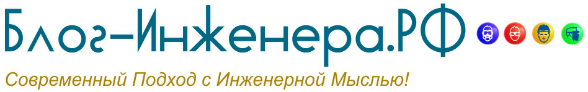 Приказ Роструда от 10.11.2017 г. № 655
«Об утверждении форм проверочных листов (списков контрольных вопросов) для осуществления федерального государственного надзора за соблюдением трудового законодательства и иных нормативных правовых актов, содержащих нормы трудового права»
Зарегистрировано в Минюсте России 22.01.2018 г. № 49720Зарегистрировано в Минюсте России 22 января 2018 г. № 49720МИНИСТЕРСТВО ТРУДА И СОЦИАЛЬНОЙ ЗАЩИТЫ РОССИЙСКОЙ ФЕДЕРАЦИИФЕДЕРАЛЬНАЯ СЛУЖБА ПО ТРУДУ И ЗАНЯТОСТИПРИКАЗот 10 ноября 2017 г. № 655ОБ УТВЕРЖДЕНИИ ФОРМ ПРОВЕРОЧНЫХ ЛИСТОВ(СПИСКОВ КОНТРОЛЬНЫХ ВОПРОСОВ) ДЛЯ ОСУЩЕСТВЛЕНИЯФЕДЕРАЛЬНОГО ГОСУДАРСТВЕННОГО НАДЗОРА ЗА СОБЛЮДЕНИЕМТРУДОВОГО ЗАКОНОДАТЕЛЬСТВА И ИНЫХ НОРМАТИВНЫХ ПРАВОВЫХАКТОВ, СОДЕРЖАЩИХ НОРМЫ ТРУДОВОГО ПРАВАВ соответствии с частью 11.3 статьи 9 Федерального закона от 26 декабря 2008 года № 294-ФЗ "О защите прав юридических лиц и индивидуальных предпринимателей при осуществлении государственного контроля (надзора) и муниципального контроля" (Собрание законодательства Российской Федерации, 2008, № 52, ст. 6249; 2009, № 52, ст. 6441; 2011, № 30, ст. 4590; 2012, № 26, ст. 3446; 2013, № 9, ст. 874; 2014, № 42, ст. 5615; 2015, № 29, ст. 4372; 2016, № 27, ст. 4210), пунктом 8 Положения о федеральном государственном надзоре за соблюдением трудового законодательства и иных нормативных правовых актов, содержащих нормы трудового права, утвержденного постановлением Правительства Российской Федерации от 1 сентября 2012 года № 875 (Собрание законодательства Российской Федерации, 2012, № 37, ст. 4995; 2015, № 30, ст. 4586; 2016, № 48 (часть III), ст. 6773; 2017, № 9, ст. 1361; Официальный интернет-портал правовой информации http://www.pravo.gov.ru, 12.09.2017, № 0001201709120014), и постановлением Правительства Российской Федерации от 13 февраля 2017 года № 177 "Об утверждении общих требований к разработке и утверждению проверочных листов (списков контрольных вопросов)" (Собрание законодательства Российской Федерации, 2017, № 9, ст. 1359), приказываю:1. Утвердить:1.1. Форму проверочного листа (списка контрольных вопросов) для осуществления федерального государственного надзора за соблюдением трудового законодательства и иных нормативных правовых актов, содержащих нормы трудового права по проверке порядка оформления приема на работу, согласно приложению № 1;1.2. Форму проверочного листа (списка контрольных вопросов) для осуществления федерального государственного надзора за соблюдением трудового законодательства и иных нормативных правовых актов, содержащих нормы трудового права по проверке соблюдения требований по содержанию трудовых договоров, согласно приложению № 2;1.3. Форму проверочного листа (списка контрольных вопросов) для осуществления федерального государственного надзора за соблюдением трудового законодательства и иных нормативных правовых актов, содержащих нормы трудового права по проверке соблюдения порядка и условий изменения трудового договора, согласно приложению № 3;1.4. Форму проверочного листа (списка контрольных вопросов) для осуществления федерального государственного надзора за соблюдением трудового законодательства и иных нормативных правовых актов, содержащих нормы трудового права по проверке соблюдения порядка прекращения трудового договора, согласно приложению № 4;1.5. Форму проверочного листа (списка контрольных вопросов) для осуществления федерального государственного надзора за соблюдением трудового законодательства и иных нормативных правовых актов, содержащих нормы трудового права по проверке соблюдения общих требований по установлению режима работы и учету рабочего времени, согласно приложению № 5;1.6. Форму проверочного листа (списка контрольных вопросов) для осуществления федерального государственного надзора за соблюдением трудового законодательства и иных нормативных правовых актов, содержащих нормы трудового права по проверке соблюдения требований по предоставлению ежегодного основного оплачиваемого отпуска, согласно приложению № 6;1.7. Форму проверочного листа (списка контрольных вопросов) для осуществления федерального государственного надзора за соблюдением трудового законодательства и иных нормативных правовых актов, содержащих нормы трудового права по проверке соблюдения общих требований по установлению и выплате заработной платы, согласно приложению № 7;1.8. Форму проверочного листа (списка контрольных вопросов) для осуществления федерального государственного надзора за соблюдением трудового законодательства и иных нормативных правовых актов, содержащих нормы трудового права по проверке соблюдения требований по регулированию труда несовершеннолетних, согласно приложению № 8;1.9. Форму проверочного листа (списка контрольных вопросов) для осуществления федерального государственного надзора за соблюдением трудового законодательства и иных нормативных правовых актов, содержащих нормы трудового права по проверке соблюдения требований по регулированию труда иностранных работников, согласно приложению № 9;1.10. Форму проверочного листа (списка контрольных вопросов) для осуществления федерального государственного надзора за соблюдением трудового законодательства и иных нормативных правовых актов, содержащих нормы трудового права по проверке соблюдения требований по регулированию труда инвалидов, согласно приложению № 10;1.11. Форму проверочного листа (списка контрольных вопросов) для осуществления федерального государственного надзора за соблюдением трудового законодательства и иных нормативных правовых актов, содержащих нормы трудового права по проверке соблюдения требований по регулированию труда женщин и лиц с семейными обязанностями, согласно приложению № 11;1.12. Форму проверочного листа (списка контрольных вопросов) для осуществления федерального государственного надзора за соблюдением трудового законодательства и иных нормативных правовых актов, содержащих нормы трудового права по проверке соблюдения требований по регулированию труда лиц, работающих на Крайнем Севере и в местностях, приравненных к нему, согласно приложению № 12;1.13. Форму проверочного листа (списка контрольных вопросов) для осуществления федерального государственного надзора за соблюдением трудового законодательства и иных нормативных правовых актов, содержащих нормы трудового права по проверке соблюдения требований по установлению продолжительности рабочего времени, согласно приложению № 13;1.14. Форму проверочного листа (списка контрольных вопросов) для осуществления федерального государственного надзора за соблюдением трудового законодательства и иных нормативных правовых актов, содержащих нормы трудового права по проверке соблюдения порядка и условий увольнения работника в связи с сокращением численности или штата работников, согласно приложению № 14;1.15. Форму проверочного листа (списка контрольных вопросов) для осуществления федерального государственного надзора за соблюдением трудового законодательства и иных нормативных правовых актов, содержащих нормы трудового права по проверке соблюдения требований по предоставлению ежегодного дополнительного оплачиваемого отпуска, согласно приложению № 15;1.16. Форму проверочного листа (списка контрольных вопросов) для осуществления федерального государственного надзора за соблюдением трудового законодательства и иных нормативных правовых актов, содержащих нормы трудового права по проверке соблюдения требований по предоставлению прочих видов времени отдыха (кроме ежегодных оплачиваемых отпусков), согласно приложению № 16;1.17. Форму проверочного листа (списка контрольных вопросов) для осуществления федерального государственного надзора за соблюдением трудового законодательства и иных нормативных правовых актов, содержащих нормы трудового права по проверке правомерности и порядка удержаний из заработной платы, согласно приложению № 17;1.18. Форму проверочного листа (списка контрольных вопросов) для осуществления федерального государственного надзора за соблюдением трудового законодательства и иных нормативных правовых актов, содержащих нормы трудового права по проверке соблюдения требований по регулированию труда лиц, занятых на подземных работах и с вредными условиями труда, согласно приложению № 18;1.19. Форму проверочного листа (списка контрольных вопросов) для осуществления федерального государственного надзора за соблюдением трудового законодательства и иных нормативных правовых актов, содержащих нормы трудового права по проверке соблюдения порядка и условий привлечения к работе за пределами рабочего времени, согласно приложению № 19;1.20. Форму проверочного листа (списка контрольных вопросов) для осуществления федерального государственного надзора за соблюдением трудового законодательства и иных нормативных правовых актов, содержащих нормы трудового права по организации расследования и учета несчастных случаев на производстве и профессиональных заболеваний, согласно приложению № 20;1.21. Форму проверочного листа (списка контрольных вопросов) для осуществления федерального государственного надзора за соблюдением трудового законодательства и иных нормативных правовых актов, содержащих нормы трудового права по проведению специальной оценки условий труда, согласно приложению № 21;1.22. Форму проверочного листа (списка контрольных вопросов) для осуществления федерального государственного надзора за соблюдением трудового законодательства и иных нормативных правовых актов, содержащих нормы трудового права по информированию работников об условиях и охране труда на рабочих местах, о риске повреждения здоровья, предоставляемых им гарантиях, полагающихся им компенсациях и средствах индивидуальной защиты, согласно приложению № 22;1.23. Форму проверочного листа (списка контрольных вопросов) для осуществления федерального государственного надзора за соблюдением трудового законодательства и иных нормативных правовых актов, содержащих нормы трудового права по проверке выполнения требований охраны труда при работе на высоте, согласно приложению № 23;1.24. Форму проверочного листа (списка контрольных вопросов) для осуществления федерального государственного надзора за соблюдением трудового законодательства и иных нормативных правовых актов, содержащих нормы трудового права по проверке выполнения требований охраны труда при работах по обслуживанию электроустановок, согласно приложению № 24;1.25. Форму проверочного листа (списка контрольных вопросов) для осуществления федерального государственного надзора за соблюдением трудового законодательства и иных нормативных правовых актов, содержащих нормы трудового права по проверке выполнения требований охраны труда при строительных работах, согласно приложению № 25;1.26. Форму проверочного листа (списка контрольных вопросов) для осуществления федерального государственного надзора за соблюдением трудового законодательства и иных нормативных правовых актов, содержащих нормы трудового права по проверке выполнения требований охраны труда при работах в сельском хозяйстве, согласно приложению № 26;1.27. Форму проверочного листа (списка контрольных вопросов) для осуществления федерального государственного надзора за соблюдением трудового законодательства и иных нормативных правовых актов, содержащих нормы трудового права по проведению обязательных предварительных и периодических медицинских осмотров, согласно приложению № 27;1.28. Форму проверочного листа (списка контрольных вопросов) для осуществления федерального государственного надзора за соблюдением трудового законодательства и иных нормативных правовых актов, содержащих нормы трудового права по организации обучения по охране труда, согласно приложению № 28;1.29. Форму проверочного листа (списка контрольных вопросов) для осуществления федерального государственного надзора за соблюдением трудового законодательства и иных нормативных правовых актов, содержащих нормы трудового права по проверке выполнения требований охраны труда при погрузочно-разгрузочных работах, согласно приложению № 29;1.30. Форму проверочного листа (списка контрольных вопросов) для осуществления федерального государственного надзора за соблюдением трудового законодательства и иных нормативных правовых актов, содержащих нормы трудового права по приобретению, выдаче и применению прошедших обязательную сертификацию или декларирование соответствия средств индивидуальной и коллективной защиты, согласно приложению № 30;1.31. Форму проверочного листа (списка контрольных вопросов) для осуществления федерального государственного надзора за соблюдением трудового законодательства и иных нормативных правовых актов, содержащих нормы трудового права по созданию и функционированию системы управления охраной труда, согласно приложению № 31;1.32. Форму проверочного листа (списка контрольных вопросов) для осуществления федерального государственного надзора за соблюдением трудового законодательства и иных нормативных правовых актов, содержащих нормы трудового права по обеспечению режима труда и отдыха работников в соответствии с нормами трудового права, согласно приложению № 32;1.33. Форму проверочного листа (списка контрольных вопросов) для осуществления федерального государственного надзора за соблюдением трудового законодательства и иных нормативных правовых актов, содержащих нормы трудового права по обеспечению санитарно-бытового обслуживания и медицинского обеспечения работников (в том числе доставки работников, заболевших на рабочем месте, в медицинскую организацию в случае необходимости оказания им неотложной медицинской помощи), согласно приложению № 33;1.34. Форму проверочного листа (списка контрольных вопросов) для осуществления федерального государственного надзора за соблюдением трудового законодательства и иных нормативных правовых актов, содержащих нормы трудового права по разработке и утверждению правил и инструкций по охране труда для работников, согласно приложению № 34;1.35. Форму проверочного листа (списка контрольных вопросов) для осуществления федерального государственного надзора за соблюдением трудового законодательства и иных нормативных правовых актов, содержащих нормы трудового права по обеспечению наличия комплекта нормативных правовых актов, содержащих требования охраны труда в соответствии со спецификой деятельности организации, согласно приложению № 35;1.36. Форму проверочного листа (списка контрольных вопросов) для осуществления федерального государственного надзора за соблюдением трудового законодательства и иных нормативных правовых актов, содержащих нормы трудового права по обеспечению соответствующих требованиям охраны труда условий труда на каждом рабочем месте, согласно приложению № 36;1.37. Форму проверочного листа (списка контрольных вопросов) для осуществления федерального государственного надзора за соблюдением трудового законодательства и иных нормативных правовых актов, содержащих нормы трудового права по ознакомлению работников с требованиями охраны труда, согласно приложению № 37;1.38. Форму проверочного листа (списка контрольных вопросов) для осуществления федерального государственного надзора за соблюдением трудового законодательства и иных нормативных правовых актов, содержащих нормы трудового права по проверке выполнения требований охраны труда при работах в жилищно-коммунальном хозяйстве, согласно приложению № 38;1.39. Форму проверочного листа (списка контрольных вопросов) для осуществления федерального государственного надзора за соблюдением трудового законодательства и иных нормативных правовых актов, содержащих нормы трудового права по проверке выполнения требований охраны труда при электросварочных работах, согласно приложению № 39;1.40. Форму проверочного листа (списка контрольных вопросов) для осуществления федерального государственного надзора за соблюдением трудового законодательства и иных нормативных правовых актов, содержащих нормы трудового права по проверке выполнения требований охраны труда при газосварочных работах, согласно приложению № 40;1.41. Форму проверочного листа (списка контрольных вопросов) для осуществления федерального государственного надзора за соблюдением трудового законодательства и иных нормативных правовых актов, содержащих нормы трудового права по проверке выполнения требований охраны труда при работах по эксплуатации тепловых энергоустановок, согласно приложению № 41;1.42. Форму проверочного листа (списка контрольных вопросов) для осуществления федерального государственного надзора за соблюдением трудового законодательства и иных нормативных правовых актов, содержащих нормы трудового права по проверке выполнения требований охраны труда при работах по эксплуатации холодильных установок, согласно приложению № 42;1.43. Форму проверочного листа (списка контрольных вопросов) для осуществления федерального государственного надзора за соблюдением трудового законодательства и иных нормативных правовых актов, содержащих нормы трудового права по проверке выполнения требований охраны труда при работах в замкнутых объемах или ограниченных пространствах, согласно приложению № 43;1.44. Форму проверочного листа (списка контрольных вопросов) для осуществления федерального государственного надзора за соблюдением трудового законодательства и иных нормативных правовых актов, содержащих нормы трудового права по проверке выполнения требований охраны труда при работах с сосудами, работающими под давлением, согласно приложению № 44;1.45. Форму проверочного листа (списка контрольных вопросов) для осуществления федерального государственного надзора за соблюдением трудового законодательства и иных нормативных правовых актов, содержащих нормы трудового права по проверке выполнения требований охраны труда при газоопасных работах, согласно приложению № 45;1.46. Форму проверочного листа (списка контрольных вопросов) для осуществления федерального государственного надзора за соблюдением трудового законодательства и иных нормативных правовых актов, содержащих нормы трудового права по проверке выполнения требований охраны труда при огневых работах, согласно приложению № 46;1.47. Форму проверочного листа (списка контрольных вопросов) для осуществления федерального государственного надзора за соблюдением трудового законодательства и иных нормативных правовых актов, содержащих нормы трудового права по проверке выполнения требований охраны труда при окрасочных работах, согласно приложению № 47;1.48. Форму проверочного листа (списка контрольных вопросов) для осуществления федерального государственного надзора за соблюдением трудового законодательства и иных нормативных правовых актов, содержащих нормы трудового права по проверке выполнения требований охраны труда при подводных взрывных работах, согласно приложению № 48;1.49. Форму проверочного листа (списка контрольных вопросов) для осуществления федерального государственного надзора за соблюдением трудового законодательства и иных нормативных правовых актов, содержащих нормы трудового права по проверке выполнения требований охраны труда при работах по ремонту зданий и сооружений, согласно приложению № 49;1.50. Форму проверочного листа (списка контрольных вопросов) для осуществления федерального государственного надзора за соблюдением трудового законодательства и иных нормативных правовых актов, содержащих нормы трудового права по проверке выполнения требований охраны труда при работах по эксплуатации сетей водоснабжения и канализации, согласно приложению № 50;1.51. Форму проверочного листа (списка контрольных вопросов) для осуществления федерального государственного надзора за соблюдением трудового законодательства и иных нормативных правовых актов, содержащих нормы трудового права по проверке выполнения требований охраны труда при работах с ядохимикатами (пестицидами) и минеральными удобрениями, согласно приложению № 51;1.52. Форму проверочного листа (списка контрольных вопросов) для осуществления федерального государственного надзора за соблюдением трудового законодательства и иных нормативных правовых актов, содержащих нормы трудового права по проверке выполнения требований охраны труда при работах в химических лабораториях, согласно приложению № 52;1.53. Форму проверочного листа (списка контрольных вопросов) для осуществления федерального государственного надзора за соблюдением трудового законодательства и иных нормативных правовых актов, содержащих нормы трудового права по проверке выполнения требований охраны труда при работах по монтажу, техническому обслуживанию и ремонту технологического оборудования, согласно приложению № 53;1.54. Форму проверочного листа (списка контрольных вопросов) для осуществления федерального государственного надзора за соблюдением трудового законодательства и иных нормативных правовых актов, содержащих нормы трудового права по проверке выполнения требований охраны труда при работах по ремонту и обслуживанию грузоподъемных машин, согласно приложению № 54;1.55. Форму проверочного листа (списка контрольных вопросов) для осуществления федерального государственного надзора за соблюдением трудового законодательства и иных нормативных правовых актов, содержащих нормы трудового права по проверке выполнения требований охраны труда при малярных работах, согласно приложению № 55;1.56. Форму проверочного листа (списка контрольных вопросов) для осуществления федерального государственного надзора за соблюдением трудового законодательства и иных нормативных правовых актов, содержащих нормы трудового права по проверке выполнения требований охраны труда при работах по эксплуатации котельных, согласно приложению № 56;1.57. Форму проверочного листа (списка контрольных вопросов) для осуществления федерального государственного надзора за соблюдением трудового законодательства и иных нормативных правовых актов, содержащих нормы трудового права по проверке выполнения требований охраны труда при работах по эксплуатации газового хозяйства, согласно приложению № 57;1.58. Форму проверочного листа (списка контрольных вопросов) для осуществления федерального государственного надзора за соблюдением трудового законодательства и иных нормативных правовых актов, содержащих нормы трудового права по проверке выполнения требований охраны труда при работах по эксплуатации мазутного хозяйства, согласно приложению № 58;1.59. Форму проверочного листа (списка контрольных вопросов) для осуществления федерального государственного надзора за соблюдением трудового законодательства и иных нормативных правовых актов, содержащих нормы трудового права по проверке выполнения требований охраны труда при работах по эксплуатации складов твердого топлива, согласно приложению № 59;1.60. Форму проверочного листа (списка контрольных вопросов) для осуществления федерального государственного надзора за соблюдением трудового законодательства и иных нормативных правовых актов, содержащих нормы трудового права по проверке выполнения требований охраны труда при работах по эксплуатации технологического транспорта, согласно приложению № 60;1.61. Форму проверочного листа (списка контрольных вопросов) для осуществления федерального государственного надзора за соблюдением трудового законодательства и иных нормативных правовых актов, содержащих нормы трудового права по проверке выполнения требований охраны труда при работах с инструментом и приспособлениями, согласно приложению № 61;1.62. Форму проверочного листа (списка контрольных вопросов) для осуществления федерального государственного надзора за соблюдением трудового законодательства и иных нормативных правовых актов, содержащих нормы трудового права по проверке выполнения требований охраны труда при лесозаготовительных, лесохозяйственных работах и работах по деревообработке, согласно приложению № 62;1.63. Форму проверочного листа (списка контрольных вопросов) для осуществления федерального государственного надзора за соблюдением трудового законодательства и иных нормативных правовых актов, содержащих нормы трудового права по проверке выполнения требований охраны труда при работах в морских и речных портах, согласно приложению № 63;1.64. Форму проверочного листа (списка контрольных вопросов) для осуществления федерального государственного надзора за соблюдением трудового законодательства и иных нормативных правовых актов, содержащих нормы трудового права по проверке выполнения требований охраны труда при земляных работах, согласно приложению № 64;1.65. Форму проверочного листа (списка контрольных вопросов) для осуществления федерального государственного надзора за соблюдением трудового законодательства и иных нормативных правовых актов, содержащих нормы трудового права по проверке выполнения требований охраны труда при эксплуатации конвейеров, согласно приложению № 65;1.66. Форму проверочного листа (списка контрольных вопросов) для осуществления федерального государственного надзора за соблюдением трудового законодательства и иных нормативных правовых актов, содержащих нормы трудового права по проверке выполнения требований охраны труда при работах по зарядке и обслуживанию аккумуляторных батарей, согласно приложению № 66;1.67. Форму проверочного листа (списка контрольных вопросов) для осуществления федерального государственного надзора за соблюдением трудового законодательства и иных нормативных правовых актов, содержащих нормы трудового права по проверке выполнения требований охраны труда при работах по складированию, согласно приложению № 67;1.68. Форму проверочного листа (списка контрольных вопросов) для осуществления федерального государственного надзора за соблюдением трудового законодательства и иных нормативных правовых актов, содержащих нормы трудового права по проверке выполнения требований охраны труда при работах по сливу, наливу нефтепродуктов, согласно приложению № 68;1.69. Форму проверочного листа (списка контрольных вопросов) для осуществления федерального государственного надзора за соблюдением трудового законодательства и иных нормативных правовых актов, содержащих нормы трудового права по проверке выполнения требований охраны труда при работах по техническому обслуживанию, ремонту и проверке технического состояния автотранспортных средств, согласно приложению № 69;1.70. Форму проверочного листа (списка контрольных вопросов) для осуществления федерального государственного надзора за соблюдением трудового законодательства и иных нормативных правовых актов, содержащих нормы трудового права по проверке выполнения требований охраны труда при работах по перевозке грузов и пассажиров с помощью автотранспортных средств, согласно приложению № 70;1.71. Форму проверочного листа (списка контрольных вопросов) для осуществления федерального государственного надзора за соблюдением трудового законодательства и иных нормативных правовых актов, содержащих нормы трудового права по проверке выполнения требований охраны труда при работах по эксплуатации грузовых автомобилей, согласно приложению № 71;1.72. Форму проверочного листа (списка контрольных вопросов) для осуществления федерального государственного надзора за соблюдением трудового законодательства и иных нормативных правовых актов, содержащих нормы трудового права по проверке выполнения требований охраны труда при работах по эксплуатации внутризаводского транспорта, согласно приложению № 72;1.73. Форму проверочного листа (списка контрольных вопросов) для осуществления федерального государственного надзора за соблюдением трудового законодательства и иных нормативных правовых актов, содержащих нормы трудового права по проверке выполнения требований охраны труда при монтажных работах, согласно приложению № 73;1.74. Форму проверочного листа (списка контрольных вопросов) для осуществления федерального государственного надзора за соблюдением трудового законодательства и иных нормативных правовых актов, содержащих нормы трудового права по проверке выполнения требований охраны труда при работах по изготовлению и сборке металлоконструкций, согласно приложению № 74;1.75. Форму проверочного листа (списка контрольных вопросов) для осуществления федерального государственного надзора за соблюдением трудового законодательства и иных нормативных правовых актов, содержащих нормы трудового права по проверке выполнения требований охраны труда при работах по холодной обработке металлов, согласно приложению № 75;1.76. Форму проверочного листа (списка контрольных вопросов) для осуществления федерального государственного надзора за соблюдением трудового законодательства и иных нормативных правовых актов, содержащих нормы трудового права по проверке выполнения требований охраны труда при работах по эксплуатации и обслуживанию производственного оборудования машиностроительного профиля, согласно приложению № 76;1.77. Форму проверочного листа (списка контрольных вопросов) для осуществления федерального государственного надзора за соблюдением трудового законодательства и иных нормативных правовых актов, содержащих нормы трудового права по проверке выполнения требований охраны труда при работах в литейном производстве, согласно приложению № 77;1.78. Форму проверочного листа (списка контрольных вопросов) для осуществления федерального государственного надзора за соблюдением трудового законодательства и иных нормативных правовых актов, содержащих нормы трудового права по проверке выполнения требований охраны труда при работах в организациях машиностроения, согласно приложению № 78;1.79. Форму проверочного листа (списка контрольных вопросов) для осуществления федерального государственного надзора за соблюдением трудового законодательства и иных нормативных правовых актов, содержащих нормы трудового права по проверке выполнения требований охраны труда при работах по ремонту мостов и путепроводов, согласно приложению № 79;1.80. Форму проверочного листа (списка контрольных вопросов) для осуществления федерального государственного надзора за соблюдением трудового законодательства и иных нормативных правовых актов, содержащих нормы трудового права по проверке выполнения требований охраны труда при работах по техническому обслуживанию и ремонту внутрипортового транспорта, согласно приложению № 80;1.81. Форму проверочного листа (списка контрольных вопросов) для осуществления федерального государственного надзора за соблюдением трудового законодательства и иных нормативных правовых актов, содержащих нормы трудового права по проверке выполнения требований охраны труда при работах по эксплуатации машин и механизмов на территории порта, согласно приложению № 81;1.82. Форму проверочного листа (списка контрольных вопросов) для осуществления федерального государственного надзора за соблюдением трудового законодательства и иных нормативных правовых актов, содержащих нормы трудового права по проверке выполнения требований охраны труда при выполнении работ по эксплуатации грузоподъемных машин и механизмов, согласно приложению № 82;1.83. Форму проверочного листа (списка контрольных вопросов) для осуществления федерального государственного надзора за соблюдением трудового законодательства и иных нормативных правовых актов, содержащих нормы трудового права по проверке выполнения требований охраны труда при проведении слесарно-сантехнических работ, согласно приложению № 83;1.84. Форму проверочного листа (списка контрольных вопросов) для осуществления федерального государственного надзора за соблюдением трудового законодательства и иных нормативных правовых актов, содержащих нормы трудового права по проверке выполнения требований охраны труда при работах по химической чистке, стирке, согласно приложению № 84;1.85. Форму проверочного листа (списка контрольных вопросов) для осуществления федерального государственного надзора за соблюдением трудового законодательства и иных нормативных правовых актов, содержащих нормы трудового права по проверке выполнения требований охраны труда при работах по эксплуатации бульдозера, согласно приложению № 85;1.86. Форму проверочного листа (списка контрольных вопросов) для осуществления федерального государственного надзора за соблюдением трудового законодательства и иных нормативных правовых актов, содержащих нормы трудового права по проверке выполнения требований охраны труда при работах по эксплуатации экскаватора, согласно приложению № 86;1.87. Форму проверочного листа (списка контрольных вопросов) для осуществления федерального государственного надзора за соблюдением трудового законодательства и иных нормативных правовых актов, содержащих нормы трудового права по проверке выполнения требований охраны труда при работах по эксплуатации трактора, согласно приложению № 87;1.88. Форму проверочного листа (списка контрольных вопросов) для осуществления федерального государственного надзора за соблюдением трудового законодательства и иных нормативных правовых актов, содержащих нормы трудового права по проверке выполнения требований охраны труда при работах по ремонту автомобильных дорог, согласно приложению № 88;1.89. Форму проверочного листа (списка контрольных вопросов) для осуществления федерального государственного надзора за соблюдением трудового законодательства и иных нормативных правовых актов, содержащих нормы трудового права по проверке выполнения требований охраны труда при работах по эксплуатации катка, согласно приложению № 89;1.90. Форму проверочного листа (списка контрольных вопросов) для осуществления федерального государственного надзора за соблюдением трудового законодательства и иных нормативных правовых актов, содержащих нормы трудового права по проверке выполнения требований охраны труда при работах по укладке асфальтобетона, согласно приложению № 90;1.91. Форму проверочного листа (списка контрольных вопросов) для осуществления федерального государственного надзора за соблюдением трудового законодательства и иных нормативных правовых актов, содержащих нормы трудового права по проверке выполнения требований охраны труда при работах по разметке автомобильных дорог, согласно приложению № 91;1.92. Форму проверочного листа (списка контрольных вопросов) для осуществления федерального государственного надзора за соблюдением трудового законодательства и иных нормативных правовых актов, содержащих нормы трудового права по проверке выполнения требований охраны труда при работах в полиграфических организациях, согласно приложению № 92;1.93. Форму проверочного листа (списка контрольных вопросов) для осуществления федерального государственного надзора за соблюдением трудового законодательства и иных нормативных правовых актов, содержащих нормы трудового права по проверке выполнения требований охраны труда при работах по пайке, лужению, наплавке, согласно приложению № 93;1.94. Форму проверочного листа (списка контрольных вопросов) для осуществления федерального государственного надзора за соблюдением трудового законодательства и иных нормативных правовых актов, содержащих нормы трудового права по проверке выполнения требований охраны труда при работах на металлообрабатывающих станках и оборудовании, согласно приложению № 94;1.95. Форму проверочного листа (списка контрольных вопросов) для осуществления федерального государственного надзора за соблюдением трудового законодательства и иных нормативных правовых актов, содержащих нормы трудового права по проверке выполнения требований охраны труда при работах по эксплуатации, перевозке и хранению баллонов с сжиженным газом и газовых баллонов, согласно приложению № 95;1.96. Форму проверочного листа (списка контрольных вопросов) для осуществления федерального государственного надзора за соблюдением трудового законодательства и иных нормативных правовых актов, содержащих нормы трудового права по проверке выполнения требований охраны труда при работах по производству цемента, согласно приложению № 96;1.97. Форму проверочного листа (списка контрольных вопросов) для осуществления федерального государственного надзора за соблюдением трудового законодательства и иных нормативных правовых актов, содержащих нормы трудового права по проверке выполнения требований охраны труда при работах по переработке молока, согласно приложению № 97;1.98. Форму проверочного листа (списка контрольных вопросов) для осуществления федерального государственного надзора за соблюдением трудового законодательства и иных нормативных правовых актов, содержащих нормы трудового права по проверке выполнения требований охраны труда при работах по производству хлебобулочных и макаронных изделий, согласно приложению № 98;1.99. Форму проверочного листа (списка контрольных вопросов) для осуществления федерального государственного надзора за соблюдением трудового законодательства и иных нормативных правовых актов, содержащих нормы трудового права по проверке выполнения требований охраны труда при работах по производству алкогольной и безалкогольной продукции, согласно приложению № 99;1.100. Форму проверочного листа (списка контрольных вопросов) для осуществления федерального государственного надзора за соблюдением трудового законодательства и иных нормативных правовых актов, содержащих нормы трудового права по проверке соблюдения требований по обеспечению принятия мер по предотвращению аварийных ситуаций, сохранению жизни и здоровья работников при возникновении таких ситуаций, в том числе по оказанию пострадавшим первой помощи, согласно приложению № 100;1.101. Форму проверочного листа (списка контрольных вопросов) для осуществления федерального государственного надзора за соблюдением трудового законодательства и иных нормативных правовых актов, содержащих нормы трудового права по проверке выполнения требований охраны труда при работах по газопламенной обработке металлов, согласно приложению № 101;1.102. Форму проверочного листа (списка контрольных вопросов) для осуществления федерального государственного надзора за соблюдением трудового законодательства и иных нормативных правовых актов, содержащих нормы трудового права по проверке выполнения требований охраны труда при работах по напылению и нанесению металлопокрытий, согласно приложению № 102;1.103. Форму проверочного листа (списка контрольных вопросов) для осуществления федерального государственного надзора за соблюдением трудового законодательства и иных нормативных правовых актов, содержащих нормы трудового права по проверке выполнения требований охраны труда при работах по термической обработке металлов, согласно приложению № 103;1.104. Форму проверочного листа (списка контрольных вопросов) для осуществления федерального государственного надзора за соблюдением трудового законодательства и иных нормативных правовых актов, содержащих нормы трудового права по проверке выполнения требований охраны труда при работах по ремонту и техническом обслуживании сельскохозяйственной техники, согласно приложению № 104;1.105. Форму проверочного листа (списка контрольных вопросов) для осуществления федерального государственного надзора за соблюдением трудового законодательства и иных нормативных правовых актов, содержащих нормы трудового права по проверке выполнения требований охраны труда при работах по эксплуатации торговых складов, баз и холодильников, согласно приложению № 105;1.106. Форму проверочного листа (списка контрольных вопросов) для осуществления федерального государственного надзора за соблюдением трудового законодательства и иных нормативных правовых актов, содержащих нормы трудового права по проверке выполнения требований охраны труда при работах на городском электрическом транспорте, согласно приложению № 106;1.107. Форму проверочного листа (списка контрольных вопросов) для осуществления федерального государственного надзора за соблюдением трудового законодательства и иных нормативных правовых актов, содержащих нормы трудового права по проверке соблюдения гарантий медицинских работников, согласно приложению № 107.2. Контроль за исполнением настоящего приказа возложить на заместителя руководителя Федеральной службы по труду и занятости И.И. Шкловца.РуководительВ.Л.ВУКОЛОВЛокализация: охрана труда на блог-инженера.рфПриложение № 1к приказу Федеральной службыпо труду и занятостиот 10 ноября 2017 г. № 655Форма проверочного листа(списка контрольных вопросов) для осуществленияфедерального государственного надзора за соблюдениемтрудового законодательства и иных нормативных правовыхактов, содержащих нормы трудового права по проверкепорядка оформления приема на работуПредмет плановой проверки всех работодателей - юридических лиц и работодателей - физических лиц, зарегистрированных в качестве индивидуальных предпринимателей и осуществляющих предпринимательскую деятельность без образования юридического лица, ограничивается перечнем вопросов, включенных в настоящий проверочный лист (список контрольных вопросов).Проверочный лист утвержден приказом Федеральной службы по труду и занятости от 10 ноября 2017 г. № 655 "Об утверждении форм проверочных листов (списков контрольных вопросов) для осуществления федерального государственного надзора за соблюдением трудового законодательства и иных нормативных правовых актов, содержащих нормы трудового права".Перечень вопросов, отражающих содержание требований, ответы на которые однозначно свидетельствуют о соблюдении или несоблюдении юридическим лицом, индивидуальным предпринимателем обязательных требований, составляющих предмет проверки:Приложение № 2к приказу Федеральной службыпо труду и занятостиот 10 ноября 2017 г. № 655Форма проверочного листа(списка контрольных вопросов) для осуществленияфедерального государственного надзора за соблюдениемтрудового законодательства и иных нормативных правовыхактов, содержащих нормы трудового права по проверкесоблюдения требований по содержанию трудовых договоровПредмет плановой проверки всех работодателей - юридических лиц и работодателей - физических лиц, зарегистрированных в качестве индивидуальных предпринимателей и осуществляющих предпринимательскую деятельность без образования юридического лица, ограничивается перечнем вопросов, включенных в настоящий проверочный лист (список контрольных вопросов).Проверочный лист утвержден приказом Федеральной службы по труду и занятости от 10 ноября 2017 г. № 655 "Об утверждении форм проверочных листов (списков контрольных вопросов) для осуществления федерального государственного надзора за соблюдением трудового законодательства и иных нормативных правовых актов, содержащих нормы трудового права".Перечень вопросов, отражающих содержание требований, ответы на которые однозначно свидетельствуют о соблюдении или несоблюдении юридическим лицом, индивидуальным предпринимателем обязательных требований, составляющих предмет проверки:--------------------------------<*> При наличии вредных и (или) опасных условий труда.Приложение № 3к приказу Федеральной службыпо труду и занятостиот 10 ноября 2017 г. № 655Форма проверочного листа(списка контрольных вопросов) для осуществленияфедерального государственного надзора за соблюдениемтрудового законодательства и иных нормативных правовыхактов, содержащих нормы трудового права по проверкесоблюдения порядка и условий изменениятрудового договораПредмет плановой проверки всех работодателей - юридических лиц и работодателей - физических лиц, зарегистрированных в качестве индивидуальных предпринимателей и осуществляющих предпринимательскую деятельность без образования юридического лица, ограничивается перечнем вопросов, включенных в настоящий проверочный лист (список контрольных вопросов).Проверочный лист утвержден приказом Федеральной службы по труду и занятости от 10 ноября 2017 г. № 655 "Об утверждении форм проверочных листов (списков контрольных вопросов) для осуществления федерального государственного надзора за соблюдением трудового законодательства и иных нормативных правовых актов, содержащих нормы трудового права".Перечень вопросов, отражающих содержание требований, ответы на которые однозначно свидетельствуют о соблюдении или несоблюдении юридическим лицом, индивидуальным предпринимателем обязательных требований, составляющих предмет проверки:Приложение № 4к приказу Федеральной службыпо труду и занятостиот 10 ноября 2017 г. № 655Форма проверочного листа(списка контрольных вопросов) для осуществленияфедерального государственного надзора за соблюдениемтрудового законодательства и иных нормативных правовыхактов, содержащих нормы трудового права по проверкесоблюдения порядка прекращения трудового договораПредмет плановой проверки всех работодателей - юридических лиц и работодателей - физических лиц, зарегистрированных в качестве индивидуальных предпринимателей и осуществляющих предпринимательскую деятельность без образования юридического лица, ограничивается перечнем вопросов, включенных в настоящий проверочный лист (список контрольных вопросов).Проверочный лист утвержден приказом Федеральной службы по труду и занятости от 10 ноября 2017 г. № 655 "Об утверждении форм проверочных листов (списков контрольных вопросов) для осуществления федерального государственного надзора за соблюдением трудового законодательства и иных нормативных правовых актов, содержащих нормы трудового права".Перечень вопросов, отражающих содержание требований, ответы на которые однозначно свидетельствуют о соблюдении или несоблюдении юридическим лицом, индивидуальным предпринимателем обязательных требований, составляющих предмет проверки:Приложение № 5к приказу Федеральной службыпо труду и занятостиот 10 ноября 2017 г. № 655Форма проверочного листа(списка контрольных вопросов) для осуществленияфедерального государственного надзора за соблюдениемтрудового законодательства и иных нормативных правовыхактов, содержащих нормы трудового права по проверкесоблюдения общих требований по установлению режимаработы и учету рабочего времениПредмет плановой проверки всех работодателей - юридических лиц и работодателей - физических лиц, зарегистрированных в качестве индивидуальных предпринимателей и осуществляющих предпринимательскую деятельность без образования юридического лица, ограничивается перечнем вопросов, включенных в настоящий проверочный лист (список контрольных вопросов).Проверочный лист утвержден приказом Федеральной службы по труду и занятости от 10 ноября 2017 г. № 655 "Об утверждении форм проверочных листов (списков контрольных вопросов) для осуществления федерального государственного надзора за соблюдением трудового законодательства и иных нормативных правовых актов, содержащих нормы трудового права".Перечень вопросов, отражающих содержание требований, ответы на которые однозначно свидетельствуют о соблюдении или несоблюдении юридическим лицом, индивидуальным предпринимателем обязательных требований, составляющих предмет проверки:Приложение № 6к приказу Федеральной службыпо труду и занятостиот 10 ноября 2017 г. № 655Форма проверочного листа(списка контрольных вопросов) для осуществленияфедерального государственного надзора за соблюдениемтрудового законодательства и иных нормативных правовыхактов, содержащих нормы трудового права по проверкесоблюдения требований по предоставлению ежегодногоосновного оплачиваемого отпускаПредмет плановой проверки всех работодателей - юридических лиц и работодателей - физических лиц, зарегистрированных в качестве индивидуальных предпринимателей и осуществляющих предпринимательскую деятельность без образования юридического лица, ограничивается перечнем вопросов, включенных в настоящий проверочный лист (список контрольных вопросов).Проверочный лист утвержден приказом Федеральной службы по труду и занятости от 10 ноября 2017 г. № 655 "Об утверждении форм проверочных листов (списков контрольных вопросов) для осуществления федерального государственного надзора за соблюдением трудового законодательства и иных нормативных правовых актов, содержащих нормы трудового права".Перечень вопросов, отражающих содержание требований, ответы на которые однозначно свидетельствуют о соблюдении или несоблюдении юридическим лицом, индивидуальным предпринимателем обязательных требований, составляющих предмет проверки:Приложение № 7к приказу Федеральной службыпо труду и занятостиот 10 ноября 2017 г. № 655Форма проверочного листа(списка контрольных вопросов) для осуществленияфедерального государственного надзора за соблюдениемтрудового законодательства и иных нормативных правовыхактов, содержащих нормы трудового права по проверкесоблюдения общих требований по установлениюи выплате заработной платыПредмет плановой проверки всех работодателей - юридических лиц и работодателей - физических лиц, зарегистрированных в качестве индивидуальных предпринимателей и осуществляющих предпринимательскую деятельность без образования юридического лица, ограничивается перечнем вопросов, включенных в настоящий проверочный лист (список контрольных вопросов).Проверочный лист утвержден приказом Федеральной службы по труду и занятости от 10 ноября 2017 г. № 655 "Об утверждении форм проверочных листов (списков контрольных вопросов) для осуществления федерального государственного надзора за соблюдением трудового законодательства и иных нормативных правовых актов, содержащих нормы трудового права".Перечень вопросов, отражающих содержание требований, ответы на которые однозначно свидетельствуют о соблюдении или несоблюдении юридическим лицом, индивидуальным предпринимателем обязательных требований, составляющих предмет проверки:Приложение № 8к приказу Федеральной службыпо труду и занятостиот 10 ноября 2017 г. № 655Форма проверочного листа(списка контрольных вопросов) для осуществленияфедерального государственного надзора за соблюдениемтрудового законодательства и иных нормативных правовыхактов, содержащих нормы трудового права по проверкесоблюдения требований по регулированиютруда несовершеннолетнихПредмет плановой проверки всех работодателей - юридических лиц и работодателей - физических лиц, зарегистрированных в качестве индивидуальных предпринимателей и осуществляющих предпринимательскую деятельность без образования юридического лица, ограничивается перечнем вопросов, включенных в настоящий проверочный лист (список контрольных вопросов).Проверочный лист утвержден приказом Федеральной службы по труду и занятости от 10 ноября 2017 г. № 655 "Об утверждении форм проверочных листов (списков контрольных вопросов) для осуществления федерального государственного надзора за соблюдением трудового законодательства и иных нормативных правовых актов, содержащих нормы трудового права".Перечень вопросов, отражающих содержание требований, ответы на которые однозначно свидетельствуют о соблюдении или несоблюдении юридическим лицом, индивидуальным предпринимателем обязательных требований, составляющих предмет проверки:Приложение № 9к приказу Федеральной службыпо труду и занятостиот 10 ноября 2017 г. № 655Форма проверочного листа(списка контрольных вопросов) для осуществленияфедерального государственного надзора за соблюдениемтрудового законодательства и иных нормативных правовыхактов, содержащих нормы трудового права по проверкесоблюдения требований по регулированию трудаиностранных работниковПредмет плановой проверки всех работодателей - юридических лиц и работодателей - физических лиц, зарегистрированных в качестве индивидуальных предпринимателей и осуществляющих предпринимательскую деятельность без образования юридического лица, ограничивается перечнем вопросов, включенных в настоящий проверочный лист (список контрольных вопросов).Проверочный лист утвержден приказом Федеральной службы по труду и занятости от 10 ноября 2017 г. № 655 "Об утверждении форм проверочных листов (списков контрольных вопросов) для осуществления федерального государственного надзора за соблюдением трудового законодательства и иных нормативных правовых актов, содержащих нормы трудового права".Перечень вопросов, отражающих содержание требований, ответы на которые однозначно свидетельствуют о соблюдении или несоблюдении юридическим лицом, индивидуальным предпринимателем обязательных требований, составляющих предмет проверки:Приложение № 10к приказу Федеральной службыпо труду и занятостиот 10 ноября 2017 г. № 655Форма проверочного листа(списка контрольных вопросов) для осуществленияфедерального государственного надзора за соблюдениемтрудового законодательства и иных нормативных правовыхактов, содержащих нормы трудового права по проверкесоблюдения требований по регулированию труда инвалидовПредмет плановой проверки всех работодателей - юридических лиц и работодателей - физических лиц, зарегистрированных в качестве индивидуальных предпринимателей и осуществляющих предпринимательскую деятельность без образования юридического лица, ограничивается перечнем вопросов, включенных в настоящий проверочный лист (список контрольных вопросов).Проверочный лист утвержден приказом Федеральной службы по труду и занятости от 10 ноября 2017 г. № 655 "Об утверждении форм проверочных листов (списков контрольных вопросов) для осуществления федерального государственного надзора за соблюдением трудового законодательства и иных нормативных правовых актов, содержащих нормы трудового права".Перечень вопросов, отражающих содержание требований, ответы на которые однозначно свидетельствуют о соблюдении или несоблюдении юридическим лицом, индивидуальным предпринимателем обязательных требований, составляющих предмет проверки:Приложение № 11к приказу Федеральной службыпо труду и занятостиот 10 ноября 2017 г. № 655Форма проверочного листа(списка контрольных вопросов) для осуществленияфедерального государственного надзора за соблюдениемтрудового законодательства и иных нормативных правовыхактов, содержащих нормы трудового права по проверкесоблюдения требований по регулированию труда женщини лиц с семейными обязанностямиПредмет плановой проверки всех работодателей - юридических лиц и работодателей - физических лиц, зарегистрированных в качестве индивидуальных предпринимателей и осуществляющих предпринимательскую деятельность без образования юридического лица, ограничивается перечнем вопросов, включенных в настоящий проверочный лист (список контрольных вопросов).Проверочный лист утвержден приказом Федеральной службы по труду и занятости от 10 ноября 2017 г. № 655 "Об утверждении форм проверочных листов (списков контрольных вопросов) для осуществления федерального государственного надзора за соблюдением трудового законодательства и иных нормативных правовых актов, содержащих нормы трудового права".Перечень вопросов, отражающих содержание требований, ответы на которые однозначно свидетельствуют о соблюдении или несоблюдении юридическим лицом, индивидуальным предпринимателем обязательных требований, составляющих предмет проверки:Приложение № 12к приказу Федеральной службыпо труду и занятостиот 10 ноября 2017 г. № 655Форма проверочного листа(списка контрольных вопросов) для осуществленияфедерального государственного надзора за соблюдениемтрудового законодательства и иных нормативных правовыхактов, содержащих нормы трудового права по проверкесоблюдения требований по регулированию труда лиц,работающих на Крайнем Севере и в местностях,приравненных к немуПредмет плановой проверки всех работодателей - юридических лиц и работодателей - физических лиц, зарегистрированных в качестве индивидуальных предпринимателей и осуществляющих предпринимательскую деятельность без образования юридического лица, ограничивается перечнем вопросов, включенных в настоящий проверочный лист (список контрольных вопросов).Проверочный лист утвержден приказом Федеральной службы по труду и занятости от 10 ноября 2017 г. № 655 "Об утверждении форм проверочных листов (списков контрольных вопросов) для осуществления федерального государственного надзора за соблюдением трудового законодательства и иных нормативных правовых актов, содержащих нормы трудового права".Перечень вопросов, отражающих содержание требований, ответы на которые однозначно свидетельствуют о соблюдении или несоблюдении юридическим лицом, индивидуальным предпринимателем обязательных требований, составляющих предмет проверки:Приложение № 13к приказу Федеральной службыпо труду и занятостиот 10 ноября 2017 г. № 655Форма проверочного листа(списка контрольных вопросов) для осуществленияфедерального государственного надзора за соблюдениемтрудового законодательства и иных нормативных правовыхактов, содержащих нормы трудового права по проверкесоблюдения требований по установлениюпродолжительности рабочего времениПредмет плановой проверки всех работодателей - юридических лиц и работодателей - физических лиц, зарегистрированных в качестве индивидуальных предпринимателей и осуществляющих предпринимательскую деятельность без образования юридического лица, ограничивается перечнем вопросов, включенных в настоящий проверочный лист (список контрольных вопросов).Проверочный лист утвержден приказом Федеральной службы по труду и занятости от 10 ноября 2017 г. № 655 "Об утверждении форм проверочных листов (списков контрольных вопросов) для осуществления федерального государственного надзора за соблюдением трудового законодательства и иных нормативных правовых актов, содержащих нормы трудового права".Перечень вопросов, отражающих содержание требований, ответы на которые однозначно свидетельствуют о соблюдении или несоблюдении юридическим лицом, индивидуальным предпринимателем обязательных требований, составляющих предмет проверки:Приложение № 14к приказу Федеральной службыпо труду и занятостиот 10 ноября 2017 г. № 655Форма проверочного листа(списка контрольных вопросов) для осуществленияфедерального государственного надзора за соблюдениемтрудового законодательства и иных нормативных правовыхактов, содержащих нормы трудового права по проверкесоблюдения порядка и условий увольнения работникав связи с сокращением численностиили штата работниковПредмет плановой проверки всех работодателей - юридических лиц и работодателей - физических лиц, зарегистрированных в качестве индивидуальных предпринимателей и осуществляющих предпринимательскую деятельность без образования юридического лица, ограничивается перечнем вопросов, включенных в настоящий проверочный лист (список контрольных вопросов).Проверочный лист утвержден приказом Федеральной службы по труду и занятости от 10 ноября 2017 г. № 655 "Об утверждении форм проверочных листов (списков контрольных вопросов) для осуществления федерального государственного надзора за соблюдением трудового законодательства и иных нормативных правовых актов, содержащих нормы трудового права".Перечень вопросов, отражающих содержание требований, ответы на которые однозначно свидетельствуют о соблюдении или несоблюдении юридическим лицом, индивидуальным предпринимателем обязательных требований, составляющих предмет проверки:Приложение № 15к приказу Федеральной службыпо труду и занятостиот 10 ноября 2017 г. № 655Форма проверочного листа(списка контрольных вопросов) для осуществленияфедерального государственного надзора за соблюдениемтрудового законодательства и иных нормативных правовыхактов, содержащих нормы трудового права по проверкесоблюдения требований по предоставлению ежегодногодополнительного оплачиваемого отпускаПредмет плановой проверки всех работодателей - юридических лиц и работодателей - физических лиц, зарегистрированных в качестве индивидуальных предпринимателей и осуществляющих предпринимательскую деятельность без образования юридического лица, ограничивается перечнем вопросов, включенных в настоящий проверочный лист (список контрольных вопросов).Проверочный лист утвержден приказом Федеральной службы по труду и занятости от 10 ноября 2017 г. № 655 "Об утверждении форм проверочных листов (списков контрольных вопросов) для осуществления федерального государственного надзора за соблюдением трудового законодательства и иных нормативных правовых актов, содержащих нормы трудового права".Перечень вопросов, отражающих содержание требований, ответы на которые однозначно свидетельствуют о соблюдении или несоблюдении юридическим лицом, индивидуальным предпринимателем обязательных требований, составляющих предмет проверки:Приложение № 16к приказу Федеральной службыпо труду и занятостиот 10 ноября 2017 г. № 655Форма проверочного листа(списка контрольных вопросов) для осуществленияфедерального государственного надзора за соблюдениемтрудового законодательства и иных нормативных правовыхактов, содержащих нормы трудового права по проверкесоблюдения требований по предоставлению прочихвидов времени отдыха (кроме ежегодныхоплачиваемых отпусков)Предмет плановой проверки всех работодателей - юридических лиц и работодателей - физических лиц, зарегистрированных в качестве индивидуальных предпринимателей и осуществляющих предпринимательскую деятельность без образования юридического лица, ограничивается перечнем вопросов, включенных в настоящий проверочный лист (список контрольных вопросов).Проверочный лист утвержден приказом Федеральной службы по труду и занятости от 10 ноября 2017 г. № 655 "Об утверждении форм проверочных листов (списков контрольных вопросов) для осуществления федерального государственного надзора за соблюдением трудового законодательства и иных нормативных правовых актов, содержащих нормы трудового права".Перечень вопросов, отражающих содержание требований, ответы на которые однозначно свидетельствуют о соблюдении или несоблюдении юридическим лицом, индивидуальным предпринимателем обязательных требований, составляющих предмет проверки:Приложение № 17к приказу Федеральной службыпо труду и занятостиот 10 ноября 2017 г. № 655Форма проверочного листа(списка контрольных вопросов) для осуществленияфедерального государственного надзора за соблюдениемтрудового законодательства и иных нормативных правовыхактов, содержащих нормы трудового права по проверкеправомерности и порядка удержанийиз заработной платыПредмет плановой проверки всех работодателей - юридических лиц и работодателей - физических лиц, зарегистрированных в качестве индивидуальных предпринимателей и осуществляющих предпринимательскую деятельность без образования юридического лица, ограничивается перечнем вопросов, включенных в настоящий проверочный лист (список контрольных вопросов).Проверочный лист утвержден приказом Федеральной службы по труду и занятости от 10 ноября 2017 г. № 655 "Об утверждении форм проверочных листов (списков контрольных вопросов) для осуществления федерального государственного надзора за соблюдением трудового законодательства и иных нормативных правовых актов, содержащих нормы трудового права".Перечень вопросов, отражающих содержание требований, ответы на которые однозначно свидетельствуют о соблюдении или несоблюдении юридическим лицом, индивидуальным предпринимателем обязательных требований, составляющих предмет проверки:Приложение № 18к приказу Федеральной службыпо труду и занятостиот 10 ноября 2017 г. № 655Форма проверочного листа(списка контрольных вопросов) для осуществленияфедерального государственного надзора за соблюдениемтрудового законодательства и иных нормативных правовыхактов, содержащих нормы трудового права по проверкесоблюдения требований по регулированию труда лиц,занятых на подземных работах и с вреднымиусловиями трудаПредмет плановой проверки всех работодателей - юридических лиц и работодателей - физических лиц, зарегистрированных в качестве индивидуальных предпринимателей и осуществляющих предпринимательскую деятельность без образования юридического лица, ограничивается перечнем вопросов, включенных в настоящий проверочный лист (список контрольных вопросов).Проверочный лист утвержден приказом Федеральной службы по труду и занятости от 10 ноября 2017 г. № 655 "Об утверждении форм проверочных листов (списков контрольных вопросов) для осуществления федерального государственного надзора за соблюдением трудового законодательства и иных нормативных правовых актов, содержащих нормы трудового права".Перечень вопросов, отражающих содержание требований, ответы на которые однозначно свидетельствуют о соблюдении или несоблюдении юридическим лицом, индивидуальным предпринимателем обязательных требований, составляющих предмет проверки:Приложение № 19к приказу Федеральной службыпо труду и занятостиот 10 ноября 2017 г. № 655Форма проверочного листа(списка контрольных вопросов) для осуществленияфедерального государственного надзора за соблюдениемтрудового законодательства и иных нормативных правовыхактов, содержащих нормы трудового права по проверкесоблюдения порядка и условий привлечения к работеза пределами рабочего времениПредмет плановой проверки всех работодателей - юридических лиц и работодателей - физических лиц, зарегистрированных в качестве индивидуальных предпринимателей и осуществляющих предпринимательскую деятельность без образования юридического лица, ограничивается перечнем вопросов, включенных в настоящий проверочный лист (список контрольных вопросов).Проверочный лист утвержден приказом Федеральной службы по труду и занятости от 10 ноября 2017 г. № 655 "Об утверждении форм проверочных листов (списков контрольных вопросов) для осуществления федерального государственного надзора за соблюдением трудового законодательства и иных нормативных правовых актов, содержащих нормы трудового права".Перечень вопросов, отражающих содержание требований, ответы на которые однозначно свидетельствуют о соблюдении или несоблюдении юридическим лицом, индивидуальным предпринимателем обязательных требований, составляющих предмет проверки:Приложение № 20к приказу Федеральной службыпо труду и занятостиот 10 ноября 2017 г. № 655Форма проверочного листа(списка контрольных вопросов) для осуществленияфедерального государственного надзора за соблюдениемтрудового законодательства и иных нормативныхправовых актов, содержащих нормы трудовогоправа по организации расследования и учетанесчастных случаев на производствеи профессиональных заболеванийПредмет плановой проверки всех работодателей - юридических лиц и работодателей - физических лиц, зарегистрированных в качестве индивидуальных предпринимателей и осуществляющих предпринимательскую деятельность без образования юридического лица, ограничивается перечнем вопросов, включенных в настоящий проверочный лист (список контрольных вопросов).Проверочный лист утвержден приказом Федеральной службы по труду и занятости от 10 ноября 2017 г. № 655 "Об утверждении форм проверочных листов (списков контрольных вопросов) для осуществления федерального государственного надзора за соблюдением трудового законодательства и иных нормативных правовых актов, содержащих нормы трудового права".Перечень вопросов, отражающих содержание требований, ответы на которые однозначно свидетельствуют о соблюдении или несоблюдении юридическим лицом, индивидуальным предпринимателем обязательных требований, составляющих предмет проверки:Примечание:Документ включен в информационный банк без части текста. Текст в полном объеме будет включен в информационный банк в ближайшее время.Локализация: охрана труда на блог-инженера.рфВид государственного контроля (надзора)Федеральный государственный надзор за соблюдением трудового законодательства и иных нормативных правовых актов, содержащих нормы трудового праваНаименование юридического лица, фамилия, имя, отчество (при наличии) индивидуального предпринимателяВид деятельности юридического лица, индивидуального предпринимателяКатегория риска деятельности юридического лица, индивидуального предпринимателяНаименование территориального органа Федеральной службы по труду и занятостиОснование проведения плановой проверкиРаспоряжение № ____ от _________ государственной инспекции труда ____________________________________Место проведения проверки и (или) указание на используемые производственные объектыУчетный номер проверки и дата присвоения учетного номера проверки в едином реестре проверок№ ___________ от _________________Должности, фамилии и инициалы должностных лиц государственной инспекции труда __________________, проводящих плановую проверку и заполняющих проверочный лист№Вопросы, отражающие содержание обязательных требованийРеквизиты нормативных правовых актов, с указанием их структурных единиц, которыми установлены обязательные требованияОтветы на вопросыОтветы на вопросыОтветы на вопросы№Вопросы, отражающие содержание обязательных требованийРеквизиты нормативных правовых актов, с указанием их структурных единиц, которыми установлены обязательные требованияДаНетНе относится1234561Трудовой договор заключен в письменной формеЧасть 1 статьи 67 Трудового кодекса Российской Федерации (Собрание законодательства Российской Федерации, 2002, № 1, ст. 3; 2006, № 27, ст. 2878)2Лица, принимаемые на работу с вредными и (или) опасными условиями труда (в том числе на подземные работы, на работы, связанные с движением транспорта), проходят обязательные предварительные (при поступлении на работу) медицинские осмотрыСтатья 69 Трудового кодекса Российской Федерации (Собрание законодательства Российской Федерации, 2002, № 1, ст. 3; 2004, № 35, ст. 3607; 2013, № 48, ст. 6165; 2013, № 52, ст. 6986), часть 1 статьи 213 Трудового кодекса Российской Федерации (Собрание законодательства Российской Федерации, 2002, № 1, ст. 3, 2004, № 35, ст. 3607, 2013, № 48, ст. 6165, 2013, № 52, ст. 6986), часть 1 статьи 266 Трудового кодекса Российской Федерации (Собрание законодательства Российской Федерации, 2002, № 1, ст. 3, 2006, № 27, ст. 2878, 2013, № 48, ст. 6165), часть 2 статьи 328 Трудового кодекса Российской Федерации (Собрание законодательства Российской Федерации, 2002, № 1, ст. 3, 2006, № 27, ст. 2878, 2013, № 48, ст. 6165), статья 330.3 Трудового кодекса Российской Федерации (Собрание законодательства Российской Федерации, 2002, № 1, ст. 3, 2013, № 48, ст. 6165)2и периодические (для лиц в возрасте до 21 года - ежегодные) медицинские осмотрыСтатья 69 Трудового кодекса Российской Федерации (Собрание законодательства Российской Федерации, 2002, № 1, ст. 3; 2004, № 35, ст. 3607; 2013, № 48, ст. 6165; 2013, № 52, ст. 6986), часть 1 статьи 213 Трудового кодекса Российской Федерации (Собрание законодательства Российской Федерации, 2002, № 1, ст. 3, 2004, № 35, ст. 3607, 2013, № 48, ст. 6165, 2013, № 52, ст. 6986), часть 1 статьи 266 Трудового кодекса Российской Федерации (Собрание законодательства Российской Федерации, 2002, № 1, ст. 3, 2006, № 27, ст. 2878, 2013, № 48, ст. 6165), часть 2 статьи 328 Трудового кодекса Российской Федерации (Собрание законодательства Российской Федерации, 2002, № 1, ст. 3, 2006, № 27, ст. 2878, 2013, № 48, ст. 6165), статья 330.3 Трудового кодекса Российской Федерации (Собрание законодательства Российской Федерации, 2002, № 1, ст. 3, 2013, № 48, ст. 6165)3Получение работником экземпляра трудового договора подтверждено подписью работника на экземпляре трудового договора, хранящемся у работодателяЧасть 1 статьи 67 Трудового кодекса Российской Федерации (Собрание законодательства Российской Федерации, 2002, № 1, ст. 3; 2006, № 27, ст. 2878)4Отсутствуют факты заключения гражданско-правовых договоров, фактически регулирующих трудовые отношения между работником и работодателемСтатья 15 Трудового кодекса Российской Федерации (Собрание законодательства Российской Федерации, 2002, № 1, ст. 3; 2006, № 27, ст. 2878; 2013, № 52, ст. 6986)5Содержание приказов (распоряжений) о приеме на работу соответствует условиям заключенных трудовых договоровЧасть 1 статьи 68 Трудового кодекса Российской Федерации (Собрание законодательства Российской Федерации, 2002, № 1, ст. 3)6Приказ (распоряжение) работодателя о приеме на работу объявлен работнику под роспись в трехдневный срок со дня фактического начала работыЧасть 2 статьи 68 Трудового кодекса Российской Федерации (Собрание законодательства Российской Федерации, 2002, № 1, ст. 3; 2006, № 27, ст. 2878)7При приеме на работу (до подписания трудового договора) работодатель ознакомил работников под роспись с правилами внутреннего трудового распорядка, локальными нормативными актами, непосредственно связанными с трудовой деятельностью работника,Часть 3 статьи 68 Трудового кодекса Российской Федерации (Собрание законодательства Российской Федерации, 2002, № 1, ст. 3; 2006, № 27, ст. 2878)7коллективным договором (при наличии)Вид государственного контроля (надзора)Федеральный государственный надзор за соблюдением трудового законодательства и иных нормативных правовых актов, содержащих нормы трудового праваНаименование юридического лица, фамилия, имя, отчество (при наличии) индивидуального предпринимателяВид деятельности юридического лица, индивидуального предпринимателяКатегория риска деятельности юридического лица, индивидуального предпринимателяНаименование территориального органа Федеральной службы по труду и занятостиОснование проведения плановой проверкиРаспоряжение № ___ от _______ государственной инспекции труда ____________________________________Место проведения проверки и (или) указание на используемые производственные объектыУчетный номер проверки и дата присвоения учетного номера проверки в едином реестре проверок№ ____________ от ____________Должности, фамилии и инициалы должностных лиц государственной инспекции труда ____________, проводящих плановую проверку и заполняющих проверочный лист№Вопросы, отражающие содержание обязательных требованийРеквизиты нормативных правовых актов, с указанием их структурных единиц, которыми установлены обязательные требованияОтветы на вопросыОтветы на вопросыОтветы на вопросы№Вопросы, отражающие содержание обязательных требованийРеквизиты нормативных правовых актов, с указанием их структурных единиц, которыми установлены обязательные требованияДаНетНе относится1234561В трудовом договоре указаны:фамилия, имя, отчество работника и наименование работодателя (фамилия, имя, отчество работодателя - физического лица);Часть 1 статьи 57 Трудового кодекса Российской Федерации (Собрание законодательства Российской Федерации, 2002, № 1, ст. 3; 2006, № 27, ст. 2878)1сведения о документах, удостоверяющих личность работника и работодателя - физического лица;Часть 1 статьи 57 Трудового кодекса Российской Федерации (Собрание законодательства Российской Федерации, 2002, № 1, ст. 3; 2006, № 27, ст. 2878)1идентификационный номер налогоплательщика (для работодателей, за исключением работодателей - физических лиц, не являющихся индивидуальными предпринимателями);Часть 1 статьи 57 Трудового кодекса Российской Федерации (Собрание законодательства Российской Федерации, 2002, № 1, ст. 3; 2006, № 27, ст. 2878)1сведения о представителе работодателя, подписавшем трудовой договор, и основание, в силу которого он наделен соответствующими полномочиями;Часть 1 статьи 57 Трудового кодекса Российской Федерации (Собрание законодательства Российской Федерации, 2002, № 1, ст. 3; 2006, № 27, ст. 2878)1место и дата заключения трудового договораЧасть 1 статьи 57 Трудового кодекса Российской Федерации (Собрание законодательства Российской Федерации, 2002, № 1, ст. 3; 2006, № 27, ст. 2878)2В трудовой договор включены обязательные условия о (в пункте проставляется "нет" в случае наличия хотя бы одного "нет" в подпунктах):Часть 2 статьи 57 Трудового кодекса Российской Федерации (Собрание законодательства Российской Федерации, 2002, № 1, ст. 3; 2006, № 27, ст. 2878; 2008, № 9, ст. 812; 2012, № 50, ст. 6959)2месте работы, а в случае, когда работник принимается для работы в филиале, представительстве или ином обособленном структурном подразделении организации, расположенном в другой местности, - месте работы с указанием обособленного структурного подразделения и его местонахождения;Часть 2 статьи 57 Трудового кодекса Российской Федерации (Собрание законодательства Российской Федерации, 2002, № 1, ст. 3; 2006, № 27, ст. 2878; 2008, № 9, ст. 812; 2012, № 50, ст. 6959)2трудовой функции;Часть 2 статьи 57 Трудового кодекса Российской Федерации (Собрание законодательства Российской Федерации, 2002, № 1, ст. 3; 2006, № 27, ст. 2878; 2008, № 9, ст. 812; 2012, № 50, ст. 6959)2дате начала работы, а в случае, если заключается срочный договор, то дополнительно указываются срок его действия и причины, послужившие основанием для заключения срочного трудового договора;Часть 2 статьи 57 Трудового кодекса Российской Федерации (Собрание законодательства Российской Федерации, 2002, № 1, ст. 3; 2006, № 27, ст. 2878; 2008, № 9, ст. 812; 2012, № 50, ст. 6959)условиях оплаты труда;режиме рабочего времени и отдыха (в отношении работников, режим рабочего времени и отдыха которых отличается от общих правил, установленных у работодателя);гарантиях и компенсациях за работу во вредных и/или опасных условиях труда <*>;характере работы (в отношении работников, характер работы которых имеет подвижной, разъездной),условиях труда на рабочем месте;обязательном социальном страховании работников3Наименование должности, профессии или специальности и квалификационные требования к ним соответствуют наименованиям и требованиям, указанным в квалификационных справочниках или соответствующих профессиональных стандартах (только в отношении работников, для которых законодательством предусмотрены компенсации, льготы либо ограничения)Абзац третий части 2 статьи 57 Трудового кодекса Российской Федерации (Собрание законодательства Российской Федерации, 2002, № 1, ст. 3; 2006, № 27, ст. 2878; 2008, № 9, ст. 812; 2012, № 50, ст. 6959)4Срочные трудовые договоры заключены на срок не более пяти летПункт 2 части 1 статьи 58 Трудового кодекса Российской Федерации (Собрание законодательства Российской Федерации, 2002, № 1, ст. 3)5Срочный трудовой договор заключен:на время исполнения обязанностей отсутствующего работника, за которым сохраняется место работы;Часть 1 статьи 59 Трудового кодекса Российской Федерации (Собрание законодательства Российской Федерации, 2002, № 1, ст. 3; 2006, № 27, ст. 2878), часть 14 статьи 332 Трудового кодекса Российской Федерации (Собрание законодательства Российской Федерации, 2002, № 1, ст. 3; 2009, № 46, ст. 5419, 2013, № 27, ст. 3477), часть 14 статьи 51 Федерального закона от 29.12.2012 № 273-ФЗ "Об образовании в Российской Федерации" (Собрание законодательства Российской Федерации, 2012, № 53, ст. 7598, 2017, № 1, ст. 4765), пункт 2 статьи 31 Федерального закона от 11.07.2001 № 95-ФЗ "О политических партиях" (Собрание законодательства Российской Федерации, 2001, № 29, ст. 2950, 2017, № 1, ст. 46), пункт 3 статьи 11 Федерального закона от 10.01.2003 № 20-ФЗ "О Государственной автоматизированной системе Российской Федерации "Выборы" (Собрание законодательства Российской Федерации, 2003, № 2, ст. 172, 2017, № 31, ст. 4829), пункт 2 статьи 16 Федерального закона от 25.07.2002 № 113-ФЗ "Об альтернативной гражданской службе" (Собрание законодательства Российской Федерации, 2002, № 30, ст. 3030, 2017, № 1, ст. 36), пункт 9 статьи 22.2 Закона Российской Федерации от 19.04.1991 № 1032-1 "О занятости5на время выполнения временных (до двух месяцев) работ;Часть 1 статьи 59 Трудового кодекса Российской Федерации (Собрание законодательства Российской Федерации, 2002, № 1, ст. 3; 2006, № 27, ст. 2878), часть 14 статьи 332 Трудового кодекса Российской Федерации (Собрание законодательства Российской Федерации, 2002, № 1, ст. 3; 2009, № 46, ст. 5419, 2013, № 27, ст. 3477), часть 14 статьи 51 Федерального закона от 29.12.2012 № 273-ФЗ "Об образовании в Российской Федерации" (Собрание законодательства Российской Федерации, 2012, № 53, ст. 7598, 2017, № 1, ст. 4765), пункт 2 статьи 31 Федерального закона от 11.07.2001 № 95-ФЗ "О политических партиях" (Собрание законодательства Российской Федерации, 2001, № 29, ст. 2950, 2017, № 1, ст. 46), пункт 3 статьи 11 Федерального закона от 10.01.2003 № 20-ФЗ "О Государственной автоматизированной системе Российской Федерации "Выборы" (Собрание законодательства Российской Федерации, 2003, № 2, ст. 172, 2017, № 31, ст. 4829), пункт 2 статьи 16 Федерального закона от 25.07.2002 № 113-ФЗ "Об альтернативной гражданской службе" (Собрание законодательства Российской Федерации, 2002, № 30, ст. 3030, 2017, № 1, ст. 36), пункт 9 статьи 22.2 Закона Российской Федерации от 19.04.1991 № 1032-1 "О занятости5для выполнения сезонных работ, когда в силу природных условий работа может производиться только в течение определенного периода (сезона);Часть 1 статьи 59 Трудового кодекса Российской Федерации (Собрание законодательства Российской Федерации, 2002, № 1, ст. 3; 2006, № 27, ст. 2878), часть 14 статьи 332 Трудового кодекса Российской Федерации (Собрание законодательства Российской Федерации, 2002, № 1, ст. 3; 2009, № 46, ст. 5419, 2013, № 27, ст. 3477), часть 14 статьи 51 Федерального закона от 29.12.2012 № 273-ФЗ "Об образовании в Российской Федерации" (Собрание законодательства Российской Федерации, 2012, № 53, ст. 7598, 2017, № 1, ст. 4765), пункт 2 статьи 31 Федерального закона от 11.07.2001 № 95-ФЗ "О политических партиях" (Собрание законодательства Российской Федерации, 2001, № 29, ст. 2950, 2017, № 1, ст. 46), пункт 3 статьи 11 Федерального закона от 10.01.2003 № 20-ФЗ "О Государственной автоматизированной системе Российской Федерации "Выборы" (Собрание законодательства Российской Федерации, 2003, № 2, ст. 172, 2017, № 31, ст. 4829), пункт 2 статьи 16 Федерального закона от 25.07.2002 № 113-ФЗ "Об альтернативной гражданской службе" (Собрание законодательства Российской Федерации, 2002, № 30, ст. 3030, 2017, № 1, ст. 36), пункт 9 статьи 22.2 Закона Российской Федерации от 19.04.1991 № 1032-1 "О занятостис лицом, направляемым на работу за границу;Часть 1 статьи 59 Трудового кодекса Российской Федерации (Собрание законодательства Российской Федерации, 2002, № 1, ст. 3; 2006, № 27, ст. 2878), часть 14 статьи 332 Трудового кодекса Российской Федерации (Собрание законодательства Российской Федерации, 2002, № 1, ст. 3; 2009, № 46, ст. 5419, 2013, № 27, ст. 3477), часть 14 статьи 51 Федерального закона от 29.12.2012 № 273-ФЗ "Об образовании в Российской Федерации" (Собрание законодательства Российской Федерации, 2012, № 53, ст. 7598, 2017, № 1, ст. 4765), пункт 2 статьи 31 Федерального закона от 11.07.2001 № 95-ФЗ "О политических партиях" (Собрание законодательства Российской Федерации, 2001, № 29, ст. 2950, 2017, № 1, ст. 46), пункт 3 статьи 11 Федерального закона от 10.01.2003 № 20-ФЗ "О Государственной автоматизированной системе Российской Федерации "Выборы" (Собрание законодательства Российской Федерации, 2003, № 2, ст. 172, 2017, № 31, ст. 4829), пункт 2 статьи 16 Федерального закона от 25.07.2002 № 113-ФЗ "Об альтернативной гражданской службе" (Собрание законодательства Российской Федерации, 2002, № 30, ст. 3030, 2017, № 1, ст. 36), пункт 9 статьи 22.2 Закона Российской Федерации от 19.04.1991 № 1032-1 "О занятостидля проведения работ, выходящих за рамки обычной деятельности работодателя (реконструкция, монтажные, пусконаладочные и другие работы), а также работ, связанных с заведомо временным (до одного года) расширением производства или объема оказываемых услуг;Часть 1 статьи 59 Трудового кодекса Российской Федерации (Собрание законодательства Российской Федерации, 2002, № 1, ст. 3; 2006, № 27, ст. 2878), часть 14 статьи 332 Трудового кодекса Российской Федерации (Собрание законодательства Российской Федерации, 2002, № 1, ст. 3; 2009, № 46, ст. 5419, 2013, № 27, ст. 3477), часть 14 статьи 51 Федерального закона от 29.12.2012 № 273-ФЗ "Об образовании в Российской Федерации" (Собрание законодательства Российской Федерации, 2012, № 53, ст. 7598, 2017, № 1, ст. 4765), пункт 2 статьи 31 Федерального закона от 11.07.2001 № 95-ФЗ "О политических партиях" (Собрание законодательства Российской Федерации, 2001, № 29, ст. 2950, 2017, № 1, ст. 46), пункт 3 статьи 11 Федерального закона от 10.01.2003 № 20-ФЗ "О Государственной автоматизированной системе Российской Федерации "Выборы" (Собрание законодательства Российской Федерации, 2003, № 2, ст. 172, 2017, № 31, ст. 4829), пункт 2 статьи 16 Федерального закона от 25.07.2002 № 113-ФЗ "Об альтернативной гражданской службе" (Собрание законодательства Российской Федерации, 2002, № 30, ст. 3030, 2017, № 1, ст. 36), пункт 9 статьи 22.2 Закона Российской Федерации от 19.04.1991 № 1032-1 "О занятостис лицом, поступающим на работу в организации, созданные на заведомо определенный период или для выполнения заведомо определенной работы;Часть 1 статьи 59 Трудового кодекса Российской Федерации (Собрание законодательства Российской Федерации, 2002, № 1, ст. 3; 2006, № 27, ст. 2878), часть 14 статьи 332 Трудового кодекса Российской Федерации (Собрание законодательства Российской Федерации, 2002, № 1, ст. 3; 2009, № 46, ст. 5419, 2013, № 27, ст. 3477), часть 14 статьи 51 Федерального закона от 29.12.2012 № 273-ФЗ "Об образовании в Российской Федерации" (Собрание законодательства Российской Федерации, 2012, № 53, ст. 7598, 2017, № 1, ст. 4765), пункт 2 статьи 31 Федерального закона от 11.07.2001 № 95-ФЗ "О политических партиях" (Собрание законодательства Российской Федерации, 2001, № 29, ст. 2950, 2017, № 1, ст. 46), пункт 3 статьи 11 Федерального закона от 10.01.2003 № 20-ФЗ "О Государственной автоматизированной системе Российской Федерации "Выборы" (Собрание законодательства Российской Федерации, 2003, № 2, ст. 172, 2017, № 31, ст. 4829), пункт 2 статьи 16 Федерального закона от 25.07.2002 № 113-ФЗ "Об альтернативной гражданской службе" (Собрание законодательства Российской Федерации, 2002, № 30, ст. 3030, 2017, № 1, ст. 36), пункт 9 статьи 22.2 Закона Российской Федерации от 19.04.1991 № 1032-1 "О занятостис лицом, принимаемым для выполнения заведомо определенной работы в случаях, когда ее завершение не может быть определено конкретной датой;Часть 1 статьи 59 Трудового кодекса Российской Федерации (Собрание законодательства Российской Федерации, 2002, № 1, ст. 3; 2006, № 27, ст. 2878), часть 14 статьи 332 Трудового кодекса Российской Федерации (Собрание законодательства Российской Федерации, 2002, № 1, ст. 3; 2009, № 46, ст. 5419, 2013, № 27, ст. 3477), часть 14 статьи 51 Федерального закона от 29.12.2012 № 273-ФЗ "Об образовании в Российской Федерации" (Собрание законодательства Российской Федерации, 2012, № 53, ст. 7598, 2017, № 1, ст. 4765), пункт 2 статьи 31 Федерального закона от 11.07.2001 № 95-ФЗ "О политических партиях" (Собрание законодательства Российской Федерации, 2001, № 29, ст. 2950, 2017, № 1, ст. 46), пункт 3 статьи 11 Федерального закона от 10.01.2003 № 20-ФЗ "О Государственной автоматизированной системе Российской Федерации "Выборы" (Собрание законодательства Российской Федерации, 2003, № 2, ст. 172, 2017, № 31, ст. 4829), пункт 2 статьи 16 Федерального закона от 25.07.2002 № 113-ФЗ "Об альтернативной гражданской службе" (Собрание законодательства Российской Федерации, 2002, № 30, ст. 3030, 2017, № 1, ст. 36), пункт 9 статьи 22.2 Закона Российской Федерации от 19.04.1991 № 1032-1 "О занятостидля выполнения работ, непосредственно связанных с практикой, профессиональным обучением или дополнительным профессиональным образованием в форме стажировки;населения в Российской Федерации" (Собрание законодательства Российской Федерации, 1996, № 7, ст. 1915, 2014, № 52, ст. 7536, 2017, № 31, ст. 4784), часть 8 статьи 34.2 Федерального закона от 04.12.2007 № 329-ФЗ "О физической культуре и спорте в Российской Федерации" (Собрание законодательства Российской Федерации, 2007, № 50, ст. 6242, 2011, № 50, ст. 7354, 2017, № 1, ст. 4751), пункт 4 статьи 27 Федерального закона от 31.05.2002 № 63-ФЗ "Об адвокатской деятельности и адвокатуре в Российской Федерации" (2002, № 23, ст. 2102, 2004, № 52, ст. 5267, 2017, № 31, ст. 4818)в случаях избрания на определенный срок в состав выборного органа или на выборную должность на оплачиваемую работу, а также поступления на работу, связанную с непосредственным обеспечением деятельности членов избираемых органов или должностных лиц в органах государственной власти и органах местного самоуправления, в политических партиях и других общественных объединениях;населения в Российской Федерации" (Собрание законодательства Российской Федерации, 1996, № 7, ст. 1915, 2014, № 52, ст. 7536, 2017, № 31, ст. 4784), часть 8 статьи 34.2 Федерального закона от 04.12.2007 № 329-ФЗ "О физической культуре и спорте в Российской Федерации" (Собрание законодательства Российской Федерации, 2007, № 50, ст. 6242, 2011, № 50, ст. 7354, 2017, № 1, ст. 4751), пункт 4 статьи 27 Федерального закона от 31.05.2002 № 63-ФЗ "Об адвокатской деятельности и адвокатуре в Российской Федерации" (2002, № 23, ст. 2102, 2004, № 52, ст. 5267, 2017, № 31, ст. 4818)с лицом, направленным органами службы занятости населения на работы временного характера и общественные работы;населения в Российской Федерации" (Собрание законодательства Российской Федерации, 1996, № 7, ст. 1915, 2014, № 52, ст. 7536, 2017, № 31, ст. 4784), часть 8 статьи 34.2 Федерального закона от 04.12.2007 № 329-ФЗ "О физической культуре и спорте в Российской Федерации" (Собрание законодательства Российской Федерации, 2007, № 50, ст. 6242, 2011, № 50, ст. 7354, 2017, № 1, ст. 4751), пункт 4 статьи 27 Федерального закона от 31.05.2002 № 63-ФЗ "Об адвокатской деятельности и адвокатуре в Российской Федерации" (2002, № 23, ст. 2102, 2004, № 52, ст. 5267, 2017, № 31, ст. 4818)с гражданином, направленным для прохождения альтернативной гражданской службы;с проректором образовательной организации высшего образования;со спортсменом на период временного перевода по месту временной работы;с лицами, прошедшими спортивную подготовку в соответствии с соглашением между направляемым для прохождения спортивной подготовки лицом и заказчиком услуг по спортивной подготовке)6Соблюден запрет на установление в трудовом договоре срока испытания для:лиц, избранных по конкурсу на замещение соответствующей должности;Часть 4 статьи 70 Трудового кодекса Российской Федерации (Собрание законодательства Российской Федерации, 2002, № 1, ст. 3; 2006, № 27, ст. 2878; 2013, № 27, ст. 3477), часть 1 статьи 59 Трудового кодекса Российской Федерации (Собрание законодательства Российской Федерации, 2002, № 1, ст. 3; 2006, № 27, ст. 2878), часть 14 статьи 332 Трудового кодекса Российской Федерации (Собрание законодательства Российской Федерации, 2002, № 1, ст. 3; 2009, № 46, ст. 5419, 2013, № 27, ст. 3477), часть 2 статьи 348.4 Трудового кодекса Российской Федерации (Собрание законодательства Российской Федерации, 2002, № 1, ст. 3), пункт 9 статьи 22.2 Закона Российской Федерации от 19.04.1991 № 1032-1 "О занятости населения в Российской Федерации" (Собрание законодательства Российской Федерации, 1996, № 7, ст. 1915, 2014, № 52, ст. 7536), части 7, 8 статьи 34.2 Федерального закона от 04.12.2007 № 329-ФЗ "О физической культуре и спорте в Российской Федерации" (Собрание законодательства Российской Федерации, 2007, № 50, ст. 6242, 2011, № 50, ст. 7354, 2017, № 31, ст. 4751)6беременных женщин и женщин, имеющих детей в возрасте до полутора лет;Часть 4 статьи 70 Трудового кодекса Российской Федерации (Собрание законодательства Российской Федерации, 2002, № 1, ст. 3; 2006, № 27, ст. 2878; 2013, № 27, ст. 3477), часть 1 статьи 59 Трудового кодекса Российской Федерации (Собрание законодательства Российской Федерации, 2002, № 1, ст. 3; 2006, № 27, ст. 2878), часть 14 статьи 332 Трудового кодекса Российской Федерации (Собрание законодательства Российской Федерации, 2002, № 1, ст. 3; 2009, № 46, ст. 5419, 2013, № 27, ст. 3477), часть 2 статьи 348.4 Трудового кодекса Российской Федерации (Собрание законодательства Российской Федерации, 2002, № 1, ст. 3), пункт 9 статьи 22.2 Закона Российской Федерации от 19.04.1991 № 1032-1 "О занятости населения в Российской Федерации" (Собрание законодательства Российской Федерации, 1996, № 7, ст. 1915, 2014, № 52, ст. 7536), части 7, 8 статьи 34.2 Федерального закона от 04.12.2007 № 329-ФЗ "О физической культуре и спорте в Российской Федерации" (Собрание законодательства Российской Федерации, 2007, № 50, ст. 6242, 2011, № 50, ст. 7354, 2017, № 31, ст. 4751)6лиц, не достигших возраста восемнадцати лет;Часть 4 статьи 70 Трудового кодекса Российской Федерации (Собрание законодательства Российской Федерации, 2002, № 1, ст. 3; 2006, № 27, ст. 2878; 2013, № 27, ст. 3477), часть 1 статьи 59 Трудового кодекса Российской Федерации (Собрание законодательства Российской Федерации, 2002, № 1, ст. 3; 2006, № 27, ст. 2878), часть 14 статьи 332 Трудового кодекса Российской Федерации (Собрание законодательства Российской Федерации, 2002, № 1, ст. 3; 2009, № 46, ст. 5419, 2013, № 27, ст. 3477), часть 2 статьи 348.4 Трудового кодекса Российской Федерации (Собрание законодательства Российской Федерации, 2002, № 1, ст. 3), пункт 9 статьи 22.2 Закона Российской Федерации от 19.04.1991 № 1032-1 "О занятости населения в Российской Федерации" (Собрание законодательства Российской Федерации, 1996, № 7, ст. 1915, 2014, № 52, ст. 7536), части 7, 8 статьи 34.2 Федерального закона от 04.12.2007 № 329-ФЗ "О физической культуре и спорте в Российской Федерации" (Собрание законодательства Российской Федерации, 2007, № 50, ст. 6242, 2011, № 50, ст. 7354, 2017, № 31, ст. 4751)6лиц, получивших среднее профессиональное образование или высшее образование по имеющим государственную аккредитацию образовательным программам и впервые поступающих на работу по полученной специальности в течение одного года со дня получения профессионального образования соответствующего уровня;Часть 4 статьи 70 Трудового кодекса Российской Федерации (Собрание законодательства Российской Федерации, 2002, № 1, ст. 3; 2006, № 27, ст. 2878; 2013, № 27, ст. 3477), часть 1 статьи 59 Трудового кодекса Российской Федерации (Собрание законодательства Российской Федерации, 2002, № 1, ст. 3; 2006, № 27, ст. 2878), часть 14 статьи 332 Трудового кодекса Российской Федерации (Собрание законодательства Российской Федерации, 2002, № 1, ст. 3; 2009, № 46, ст. 5419, 2013, № 27, ст. 3477), часть 2 статьи 348.4 Трудового кодекса Российской Федерации (Собрание законодательства Российской Федерации, 2002, № 1, ст. 3), пункт 9 статьи 22.2 Закона Российской Федерации от 19.04.1991 № 1032-1 "О занятости населения в Российской Федерации" (Собрание законодательства Российской Федерации, 1996, № 7, ст. 1915, 2014, № 52, ст. 7536), части 7, 8 статьи 34.2 Федерального закона от 04.12.2007 № 329-ФЗ "О физической культуре и спорте в Российской Федерации" (Собрание законодательства Российской Федерации, 2007, № 50, ст. 6242, 2011, № 50, ст. 7354, 2017, № 31, ст. 4751)6лиц, избранных на выборную должность на оплачиваемую работу;Часть 4 статьи 70 Трудового кодекса Российской Федерации (Собрание законодательства Российской Федерации, 2002, № 1, ст. 3; 2006, № 27, ст. 2878; 2013, № 27, ст. 3477), часть 1 статьи 59 Трудового кодекса Российской Федерации (Собрание законодательства Российской Федерации, 2002, № 1, ст. 3; 2006, № 27, ст. 2878), часть 14 статьи 332 Трудового кодекса Российской Федерации (Собрание законодательства Российской Федерации, 2002, № 1, ст. 3; 2009, № 46, ст. 5419, 2013, № 27, ст. 3477), часть 2 статьи 348.4 Трудового кодекса Российской Федерации (Собрание законодательства Российской Федерации, 2002, № 1, ст. 3), пункт 9 статьи 22.2 Закона Российской Федерации от 19.04.1991 № 1032-1 "О занятости населения в Российской Федерации" (Собрание законодательства Российской Федерации, 1996, № 7, ст. 1915, 2014, № 52, ст. 7536), части 7, 8 статьи 34.2 Федерального закона от 04.12.2007 № 329-ФЗ "О физической культуре и спорте в Российской Федерации" (Собрание законодательства Российской Федерации, 2007, № 50, ст. 6242, 2011, № 50, ст. 7354, 2017, № 31, ст. 4751)6лиц, приглашенных на работу в порядке перевода от другого работодателя по согласованию между работодателями;Часть 4 статьи 70 Трудового кодекса Российской Федерации (Собрание законодательства Российской Федерации, 2002, № 1, ст. 3; 2006, № 27, ст. 2878; 2013, № 27, ст. 3477), часть 1 статьи 59 Трудового кодекса Российской Федерации (Собрание законодательства Российской Федерации, 2002, № 1, ст. 3; 2006, № 27, ст. 2878), часть 14 статьи 332 Трудового кодекса Российской Федерации (Собрание законодательства Российской Федерации, 2002, № 1, ст. 3; 2009, № 46, ст. 5419, 2013, № 27, ст. 3477), часть 2 статьи 348.4 Трудового кодекса Российской Федерации (Собрание законодательства Российской Федерации, 2002, № 1, ст. 3), пункт 9 статьи 22.2 Закона Российской Федерации от 19.04.1991 № 1032-1 "О занятости населения в Российской Федерации" (Собрание законодательства Российской Федерации, 1996, № 7, ст. 1915, 2014, № 52, ст. 7536), части 7, 8 статьи 34.2 Федерального закона от 04.12.2007 № 329-ФЗ "О физической культуре и спорте в Российской Федерации" (Собрание законодательства Российской Федерации, 2007, № 50, ст. 6242, 2011, № 50, ст. 7354, 2017, № 31, ст. 4751)6лиц, заключающих трудовой договор на срок до двух месяцев;Часть 4 статьи 70 Трудового кодекса Российской Федерации (Собрание законодательства Российской Федерации, 2002, № 1, ст. 3; 2006, № 27, ст. 2878; 2013, № 27, ст. 3477), часть 1 статьи 59 Трудового кодекса Российской Федерации (Собрание законодательства Российской Федерации, 2002, № 1, ст. 3; 2006, № 27, ст. 2878), часть 14 статьи 332 Трудового кодекса Российской Федерации (Собрание законодательства Российской Федерации, 2002, № 1, ст. 3; 2009, № 46, ст. 5419, 2013, № 27, ст. 3477), часть 2 статьи 348.4 Трудового кодекса Российской Федерации (Собрание законодательства Российской Федерации, 2002, № 1, ст. 3), пункт 9 статьи 22.2 Закона Российской Федерации от 19.04.1991 № 1032-1 "О занятости населения в Российской Федерации" (Собрание законодательства Российской Федерации, 1996, № 7, ст. 1915, 2014, № 52, ст. 7536), части 7, 8 статьи 34.2 Федерального закона от 04.12.2007 № 329-ФЗ "О физической культуре и спорте в Российской Федерации" (Собрание законодательства Российской Федерации, 2007, № 50, ст. 6242, 2011, № 50, ст. 7354, 2017, № 31, ст. 4751)6лицам, успешно завершившим ученичество;Часть 4 статьи 70 Трудового кодекса Российской Федерации (Собрание законодательства Российской Федерации, 2002, № 1, ст. 3; 2006, № 27, ст. 2878; 2013, № 27, ст. 3477), часть 1 статьи 59 Трудового кодекса Российской Федерации (Собрание законодательства Российской Федерации, 2002, № 1, ст. 3; 2006, № 27, ст. 2878), часть 14 статьи 332 Трудового кодекса Российской Федерации (Собрание законодательства Российской Федерации, 2002, № 1, ст. 3; 2009, № 46, ст. 5419, 2013, № 27, ст. 3477), часть 2 статьи 348.4 Трудового кодекса Российской Федерации (Собрание законодательства Российской Федерации, 2002, № 1, ст. 3), пункт 9 статьи 22.2 Закона Российской Федерации от 19.04.1991 № 1032-1 "О занятости населения в Российской Федерации" (Собрание законодательства Российской Федерации, 1996, № 7, ст. 1915, 2014, № 52, ст. 7536), части 7, 8 статьи 34.2 Федерального закона от 04.12.2007 № 329-ФЗ "О физической культуре и спорте в Российской Федерации" (Собрание законодательства Российской Федерации, 2007, № 50, ст. 6242, 2011, № 50, ст. 7354, 2017, № 31, ст. 4751)6лиц, успешно прошедших спортивную подготовку на основании договора оказания услуг по спортивной подготовкеЧасть 4 статьи 70 Трудового кодекса Российской Федерации (Собрание законодательства Российской Федерации, 2002, № 1, ст. 3; 2006, № 27, ст. 2878; 2013, № 27, ст. 3477), часть 1 статьи 59 Трудового кодекса Российской Федерации (Собрание законодательства Российской Федерации, 2002, № 1, ст. 3; 2006, № 27, ст. 2878), часть 14 статьи 332 Трудового кодекса Российской Федерации (Собрание законодательства Российской Федерации, 2002, № 1, ст. 3; 2009, № 46, ст. 5419, 2013, № 27, ст. 3477), часть 2 статьи 348.4 Трудового кодекса Российской Федерации (Собрание законодательства Российской Федерации, 2002, № 1, ст. 3), пункт 9 статьи 22.2 Закона Российской Федерации от 19.04.1991 № 1032-1 "О занятости населения в Российской Федерации" (Собрание законодательства Российской Федерации, 1996, № 7, ст. 1915, 2014, № 52, ст. 7536), части 7, 8 статьи 34.2 Федерального закона от 04.12.2007 № 329-ФЗ "О физической культуре и спорте в Российской Федерации" (Собрание законодательства Российской Федерации, 2007, № 50, ст. 6242, 2011, № 50, ст. 7354, 2017, № 31, ст. 4751)7В трудовой договор с совместителем включено указание на то, что работа является совместительствомЧасть 4 статьи 282 Трудового кодекса Российской Федерации (Собрание законодательства Российской Федерации, 2002, № 1, ст. 3)8В трудовой договор с сезонным работником включено условие о сезонном характере работыЧасть 1 статьи 294 Трудового кодекса Российской Федерации (Собрание законодательства Российской Федерации, 2002, № 1, ст. 3)9В трудовой договор со спасателем включены условия:об особенностях и режиме работы;Пункт 4 статьи 9 Федерального закона от 22.08.1995 № 151-ФЗ "Об аварийно-спасательных службах и статусе спасателей" (Собрание законодательства Российской Федерации, 1995, № 35, ст. 3503, 2017, № 30, ст. 4447)9о социальных гарантиях и льготах спасателей;Пункт 4 статьи 9 Федерального закона от 22.08.1995 № 151-ФЗ "Об аварийно-спасательных службах и статусе спасателей" (Собрание законодательства Российской Федерации, 1995, № 35, ст. 3503, 2017, № 30, ст. 4447)9об обязательствах спасателей неукоснительно выполнять возложенные на них обязанности и распоряжения руководителей аварийно-спасательных служб, аварийно-спасательных формирований на дежурстве и при проведении работ по ликвидации чрезвычайных ситуацийПункт 4 статьи 9 Федерального закона от 22.08.1995 № 151-ФЗ "Об аварийно-спасательных службах и статусе спасателей" (Собрание законодательства Российской Федерации, 1995, № 35, ст. 3503, 2017, № 30, ст. 4447)10В трудовой договор частных агентств занятости с работником, направляемым на работу к другому работодателю по договору о предоставлении персонала, включено условие о выполнении работником по распоряжению работодателя определенной трудовым договором трудовой функции в интересах, под управлением и контролем физического лица или юридического лица, не являющихся работодателями по этому трудовому договоруЧасть 1 статьи 341.2 Трудового кодекса Российской Федерации (Собрание законодательства Российской Федерации, 2014, № 19, ст. 2321)11При направлении работника для работы у принимающей стороны по договору о предоставлении труда работников (персонала) частным агентством занятости и работником заключено дополнительное соглашение к трудовому договору с указанием сведений о принимающей стороне, включающих наименование принимающей стороны (фамилию, имя, отчество принимающей стороны - физического лица), сведения о документах, удостоверяющих личность принимающей стороны - физического лица, идентификационный номер налогоплательщика принимающей стороны (за исключением принимающей стороны - физического лица, не являющегося индивидуальным предпринимателем), а также сведений о месте и дате заключения, номере и сроке действия договора о предоставлении труда работников (персонала)Части 5, 6 статьи 341.2 Трудового кодекса Российской Федерации (Собрание законодательства Российской Федерации, 2014, № 19, ст. 2321)12Трудовые договоры между работниками и работодателем - субъектом малого предпринимательства, который отнесен к микропредприятиям, и воспользовался правом отказа полностью или частично от принятия локальных нормативных актов, содержащих нормы трудового права (правила внутреннего трудового распорядка, положение об оплате труда, положение о премировании, график сменности) заключены на основе типовой формы трудового договора, утверждаемой Правительством Российской Федерации с учетом мнения Российской трехсторонней комиссии по регулированию социально-трудовых отношенийСтатья 309.2 Трудового кодекса Российской Федерации (Собрание законодательства Российской Федерации, 2002, № 1, ст. 3; 2016, № 27, ст. 4281), Типовая форма трудового договора, заключаемого между работником и работодателем - субъектом малого предпринимательства, который относится к микропредприятиям, утвержденная постановлением Правительства Российской Федерации от 27 августа 2016 г. № 858 (Собрание законодательства Российской Федерации, 2016, № 36, ст. 5414)Вид государственного контроля (надзора)Федеральный государственный надзор за соблюдением трудового законодательства и иных нормативных правовых актов, содержащих нормы трудового праваНаименование юридического лица, фамилия, имя, отчество (при наличии) индивидуального предпринимателяВид деятельности юридического лица, индивидуального предпринимателяКатегория риска деятельности юридического лица, индивидуального предпринимателяНаименование территориального органа Федеральной службы по труду и занятостиОснование проведения плановой проверкиРаспоряжение № ____ от ________ государственной инспекции труда __________________________________Место проведения проверки и (или) указание на используемые производственные объектыУчетный номер проверки и дата присвоения учетного номера проверки в едином реестре проверок№ ___________ от ___________________Должности, фамилии и инициалы должностных лиц государственной инспекции труда ____________________, проводящих плановую проверку и заполняющих проверочный лист№Вопросы, отражающие содержание обязательных требованийРеквизиты нормативных правовых актов, с указанием их структурных единиц, которыми установлены обязательные требованияОтветы на вопросыОтветы на вопросыОтветы на вопросы№Вопросы, отражающие содержание обязательных требованийРеквизиты нормативных правовых актов, с указанием их структурных единиц, которыми установлены обязательные требованияДаНетНе относится1234561Соглашение об изменении определенных сторонами условий трудового договора, в том числе при постоянном или временном переводе работника на другую работу, заключено в письменной формеСтатья 72 Трудового кодекса Российской Федерации (Собрание законодательства Российской Федерации, 2002, № 1, ст. 3; 2006, № 27, ст. 2878), часть 1 статьи 72.2 Трудового кодекса Российской Федерации (Собрание законодательства Российской Федерации, 2002, № 1, ст. 3; 2006, № 27, ст. 2878)2Перевод работника на другую работу, в том числе на работу, требующую более низкой квалификации, осуществлен с письменного согласия работника или по письменной его просьбеЧасти 1, 2, 3 статьи 72.1 Трудового кодекса Российской Федерации (Собрание законодательства Российской Федерации, 2006, № 27, ст. 2878), часть 3 статьи 72.2 Трудового кодекса Российской Федерации (Собрание законодательства Российской Федерации, 2006, № 27, ст. 2878)3Оплата труда работника, временно переведенного на другую работу, не обусловленную трудовым договором, в случае, когда перевод работника допускается в связи с:катастрофой природного или техногенного характера, производственной аварией, несчастным случаем на производстве, пожаром, наводнением, голодом, землетрясением, эпидемией или эпизоотией и в любых исключительных случаях, ставящих под угрозу жизнь или нормальные жизненные условия всего населения или его части;Часть 4 статьи 72.2 Трудового кодекса Российской Федерации (Собрание законодательства Российской Федерации, 2006, № 27, ст. 2878)3простоем (временной приостановкой работы по причинам экономического, технологического, технического или организационного характера), необходимостью предотвращения уничтожения или порчи имущества либо замещения временно отсутствующего работника, если простой или необходимость предотвращения уничтожения или порчи имущества либо замещения временно отсутствующего работника вызваны чрезвычайными обстоятельствами, указанными выше, произведена в размере не ниже среднего заработка по прежней работеЧасть 4 статьи 72.2 Трудового кодекса Российской Федерации (Собрание законодательства Российской Федерации, 2006, № 27, ст. 2878)4Работник, нуждающийся в переводе в соответствии с медицинским заключением на другую не противопоказанную ему по состоянию здоровья работу, переведен на другую работу (при ее наличии) с его письменного согласияЧасть 1 статьи 73 Трудового кодекса Российской Федерации (Собрание законодательства Российской Федерации, 2002, № 1, ст. 3; 2006, № 27, ст. 2878)5Работодатель в письменной форме уведомил работника о предстоящих изменениях определенных сторонами условий трудового договора в связи с изменением организационных или технологических условий труда и о причинах, вызвавших необходимость таких изменений, в срок не позднее чем за два месяца (работодатель - физическое лицо в письменной форме предупредил работника не менее чем за 14 календарных дней, религиозная организация в письменной форме предупредила работника не менее чем за семь календарных дней)Часть 2 статьи 74 Трудового кодекса Российской Федерации (Собрание законодательства Российской Федерации, 2002, № 1, ст. 3; 2006, № 27, ст. 2878), статья 306 Трудового кодекса Российской Федерации (Собрание законодательства Российской Федерации, 2002, № 1, ст. 3; 2006, № 27, ст. 2878), часть 4 статьи 344 Трудового кодекса Российской Федерации (Собрание законодательства Российской Федерации, 2002, № 1, ст. 3; 2006, № 27, ст. 2878)6Работодатель в письменной форме предложил работнику, отказавшемуся от изменения условий трудового договора по причинам изменения организационных или технологических условий труда, другую имеющуюся у него работуЧасть 3 статьи 74 Трудового кодекса Российской Федерации (Собрание законодательства Российской Федерации, 2002, № 1, ст. 3; 2006, № 27, ст. 2878)7Работодатель предложил работнику все имеющиеся вакансии (с учетом условий коллективного, трудового договора, соглашения) до отстранения (недопущения) работника к работе в связи с приостановлением действия на срок до двух месяцев специального права работникаАбзац шестой части 1 статьи 76 Трудового кодекса Российской Федерации (Собрание законодательства Российской Федерации, 2002, № 1, ст. 3; 2006, № 21, ст. 2878)8Работодатель оплатил работнику время его отстранения от работы (недопущения к работе) в случаях:не прохождения обучение и проверку знаний и навыков в области охраны труда не по вине работникаЧасть 3 статьи 76 Трудового кодекса Российской Федерации (Собрание законодательства Российской Федерации, 2002, № 1, ст. 3; 2006, № 27, ст. 2878; 2011, № 49, ст. 7031; 2013, № 48, ст. 6165)8не прохождения обязательного медицинского осмотра не по вине работникаЧасть 3 статьи 76 Трудового кодекса Российской Федерации (Собрание законодательства Российской Федерации, 2002, № 1, ст. 3; 2006, № 27, ст. 2878; 2011, № 49, ст. 7031; 2013, № 48, ст. 6165)9Работодатель не позднее трех календарных дней со дня заключения соглашения об изменении определенных сторонами условий трудового договора о дистанционной работе, заключенного путем обмена электронными документами, направил дистанционному работнику по почте заказным письмом с уведомлением оформленный надлежащим образом экземпляр данного соглашенияЧасти 1, 2 статьи 312.2 Трудового кодекса Российской Федерации (Собрание законодательства Российской Федерации, 08.04.2013, № 14, ст. 1668)Вид государственного контроля (надзора)Федеральный государственный надзор за соблюдением трудового законодательства и иных нормативных правовых актов, содержащих нормы трудового праваНаименование юридического лица, фамилия, имя, отчество (при наличии) индивидуального предпринимателяВид деятельности юридического лица, индивидуального предпринимателяКатегория риска деятельности юридического лица, индивидуального предпринимателяНаименование территориального органа Федеральной службы по труду и занятостиОснование проведения плановой проверкиРаспоряжение № ____ от ________ государственной инспекции труда ____________________________________Место проведения проверки и (или) указание на используемые производственные объектыУчетный номер проверки и дата присвоения учетного номера проверки в едином реестре проверок№ ___________ от ___________________Должности, фамилии и инициалы должностных лиц государственной инспекции труда ____________________, проводящих плановую проверку и заполняющих проверочный лист№Вопросы, отражающие содержание обязательных требованийРеквизиты нормативных правовых актов, с указанием их структурных единиц, которыми установлены обязательные требованияОтветы на вопросыОтветы на вопросыОтветы на вопросы№Вопросы, отражающие содержание обязательных требованийРеквизиты нормативных правовых актов, с указанием их структурных единиц, которыми установлены обязательные требованияДаНетНе относится1234561Работодатель имеет письменное подтверждение своевременного уведомления работников о прекращении трудового договораЧасть 3 статьи 74, часть 1 статьи 79, часть 3 статьи 81, часть 2 статьи 84, часть 2 статьи 180 Трудового кодекса Российской Федерации (Собрание законодательства Российской Федерации, 2002, № 1, ст. 3; 2006, № 27, ст. 2878), часть 2 статьи 83 Трудового кодекса Российской Федерации (Собрание законодательства Российской Федерации, 2002, № 1, ст. 3; 2006, № 27, ст. 2878, 2010, № 52, ст. 7002), часть 3 статьи 261 Трудового кодекса Российской Федерации (Собрание законодательства Российской Федерации, 2002, № 1, ст. 3; 2006, № 27, ст. 2878, 2012, № 47, ст. 6399)2Работнику выплачено выходное пособие при увольнении в размере двухнедельного среднего заработка в случаях:отказа работника от перевода на другую работу, необходимого ему в соответствии с медицинским заключением;Часть 3 статьи 178, часть 3 статьи 296, статья 327.7 Трудового кодекса Российской Федерации (Собрание законодательства Российской Федерации, 2002, № 1, ст. 3; 2006, № 27, ст. 2878; 2014, № 49, ст. 6918)2призыва работника на военную службу или направлением его на заменяющую ее альтернативную гражданскую службу;Часть 3 статьи 178, часть 3 статьи 296, статья 327.7 Трудового кодекса Российской Федерации (Собрание законодательства Российской Федерации, 2002, № 1, ст. 3; 2006, № 27, ст. 2878; 2014, № 49, ст. 6918)2восстановления на работе работника, ранее выполнявшего эту работу;Часть 3 статьи 178, часть 3 статьи 296, статья 327.7 Трудового кодекса Российской Федерации (Собрание законодательства Российской Федерации, 2002, № 1, ст. 3; 2006, № 27, ст. 2878; 2014, № 49, ст. 6918)2отказа работника от перевода на работу в другую местность вместе с работодателем;Часть 3 статьи 178, часть 3 статьи 296, статья 327.7 Трудового кодекса Российской Федерации (Собрание законодательства Российской Федерации, 2002, № 1, ст. 3; 2006, № 27, ст. 2878; 2014, № 49, ст. 6918)2признания работника полностью неспособным к трудовой деятельности в соответствии с медицинским заключением;Часть 3 статьи 178, часть 3 статьи 296, статья 327.7 Трудового кодекса Российской Федерации (Собрание законодательства Российской Федерации, 2002, № 1, ст. 3; 2006, № 27, ст. 2878; 2014, № 49, ст. 6918)2отказа работника от продолжения работы в связи с изменением определенных сторонами условий трудового договора;Часть 3 статьи 178, часть 3 статьи 296, статья 327.7 Трудового кодекса Российской Федерации (Собрание законодательства Российской Федерации, 2002, № 1, ст. 3; 2006, № 27, ст. 2878; 2014, № 49, ст. 6918)прекращения трудового договора с работником, занятым на сезонных работах, в связи с ликвидацией организации, сокращением численности или штата работников организации;расторжения трудового договора с иностранным гражданином или лицом без гражданства в связи с приостановлением действия или аннулированием разрешения на привлечение и использование иностранных работников, на основании которого такому работнику было выдано разрешение на работу3Работнику выплачено выходное пособие в размере среднего месячного заработка при прекращении трудового договора вследствие нарушения установленных правил его заключения, если нарушение этих правил исключает возможность продолжения работы, при условии, что нарушение правил заключения трудового договора было допущено не по вине работника (работников)Часть 3 статьи 84, часть 1 статьи 178, часть 3 статьи 318 Трудового кодекса Российской Федерации (Собрание законодательства Российской Федерации, 2002, № 1, ст. 3; 2006, № 27, ст. 2878)4Работнику выплачено выходное пособие в повышенном размере при прекращении трудового договора в случае, если это установлено в трудовом договоре с работником или коллективном договореЧасть 4 статьи 178 Трудового кодекса Российской Федерации (Собрание законодательства Российской Федерации, 2002, № 1, ст. 3; 2006, № 27, ст. 2878)5Расторжение трудового договора по соглашению сторон оформлено в письменной формеСтатья 78 Трудового кодекса Российской Федерации (Собрание законодательства Российской Федерации, 2002, № 1, ст. 3)6Работодатель имеет письменные заявления работников об увольнении по собственному желаниюЧасть 4 статьи 71, часть 1 статьи 80 Трудового кодекса Российской Федерации (Собрание законодательства Российской Федерации, 2002, № 1, ст. 3; 2006, № 27, ст. 2878)7Работодатель имеет письменное мотивированное мнение выборного органа первичной профсоюзной организации при увольнении члена профсоюза на основании пункта 3 части 1 статьи 81 Трудового кодекса Российской Федерации (несоответствие работника занимаемой должности или выполняемой работе вследствие недостаточной квалификации, подтвержденной результатами аттестации) или пункт 5 части 1 статьи 81 Трудового кодекса Российской Федерации (неоднократное неисполнение работником без уважительных причин трудовых обязанностей, если он имеет дисциплинарное взыскание)Часть 2 статьи 82, части 1 - 3 статьи 373 Трудового кодекса Российской Федерации (Собрание законодательства Российской Федерации, 2002, № 1, ст. 3; 2006, № 27, ст. 2878)8Работодателем соблюден месячный срок, исчисляемый с момента получения письменного мотивированного мнения выборного органа первичной профсоюзной организации (без учета периодов отсутствия работника, когда за ним сохраняется рабочее место), для прекращения трудового договора с работником, являющимся членом профсоюза, на основании пункта 3 части 1 статьи 81 Трудового кодекса Российской Федерации (несоответствие работника занимаемой должности или выполняемой работе вследствие недостаточной квалификации, подтвержденной результатами аттестации) или пункта 5 части 1 статьи 81 Трудового кодекса Российской Федерации (неоднократное неисполнение работником без уважительных причин трудовых обязанностей, если он имеет дисциплинарное взыскание)Часть 5 статьи 373 Трудового кодекса Российской Федерации (Собрание законодательства Российской Федерации, 2002, № 1, ст. 3; 2006, № 27, ст. 2878)9Работодателем получено предварительное согласие соответствующего вышестоящего выборного профсоюзного органа (или при отсутствии вышестоящего органа - учет мотивированного мнения выборного органа первичной профсоюзной организации) при увольнении работника (работников), входящего в состав выборных коллегиальных органов профсоюзных организаций и не освобожденного от основной работыЧасти 1 - 3, 13 статьи 374 Трудового кодекса Российской Федерации (Собрание законодательства Российской Федерации, 2002, № 1, ст. 3; 2006, № 27, ст. 2878; 2014, № 26, ст. 3405)10Работодателем соблюден месячный срок, исчисляемый с получения решения о согласии вышестоящего выборного профсоюзного органа на увольнение или мотивированного мнения выборного органа первичной профсоюзной организации, либо истечения установленного срока представления таких решения или мотивированного мнения, либо вступления в силу решения суда о признании необоснованным несогласия соответствующего вышестоящего выборного профсоюзного органа с данным увольнением (без учета периода отсутствия работника, когда за ним сохраняется место работы), для прекращения трудового договора с работником (работниками), входящим в состав выборных коллегиальных органов профсоюзных организаций и не освобожденным от основной работы, на основании пункта 3 части 1 статьи 81 Трудового кодекса Российской Федерации (несоответствие работника занимаемой должности или выполняемой работе вследствие недостаточной квалификации, подтвержденной результатами аттестации) или пункта 5 части 1 статьи 81 Трудового кодекса Российской Федерации (неоднократное неисполнение работником без уважительных причин трудовых обязанностей, если он имеет дисциплинарное взыскание)Часть 12 статьи 374 Трудового кодекса Российской Федерации (Собрание законодательства Российской Федерации, 2002, № 1, ст. 3; 2006, № 27, ст. 2878; 2014, № 26, ст. 3405)11Соблюден запрет на увольнение работников (за исключением ликвидации организации либо прекращения деятельности индивидуальным предпринимателем) в период временной нетрудоспособности или во время нахождения в отпускеЧасть 6 статьи 81 Трудового кодекса Российской Федерации (Собрание законодательства Российской Федерации, 2002, № 1, ст. 3; 2006, № 27, ст. 2878)12Прекращение трудового договора оформлено приказом (распоряжением)Часть 1 ст. 84.1 Трудового кодекса Российской Федерации (Собрание законодательства Российской Федерации, 2002, № 1, ст. 3; 2006, № 27, ст. 2878)13Работодатель ознакомил работников под роспись с приказами (распоряжениями) о прекращении трудового договораЧасть 2 ст. 84.1 Трудового кодекса Российской Федерации (Собрание законодательства Российской Федерации, 2002, № 1, ст. 3; 2006, № 27, ст. 2878)14В случае, когда приказ (распоряжение) о прекращении трудового договора невозможно довести до сведения работника или работник отказывается ознакомиться с ним под роспись, на приказе (распоряжении) произведена соответствующая записьЧасть 2 ст. 84.1 Трудового кодекса Российской Федерации (Собрание законодательства Российской Федерации, 2002, № 1, ст. 3; 2006, № 27, ст. 2878)15В день прекращения трудового договора работодателем выдана работнику трудовая книжка, произведен расчет и при наличии письменного заявления работника ему выданы заверенные копии документов, связанных с работойЧасти 4 и 6 статьи 84.1 Трудового кодекса Российской Федерации (Собрание законодательства Российской Федерации, 2002, № 1, ст. 3; 2006, № 27, ст. 2878; 2015, № 27, ст. 3992), пункт 41 Правил ведения и хранения трудовых книжек, изготовления бланков трудовой книжки и обеспечения ими работодателей, утвержденных постановлением Правительства Российской Федерации от 16.04.2003 № 225 (Собрание законодательства Российской Федерации, 2003, № 16, ст. 1539), с изменениями, внесенными постановлением Правительства Российской Федерации от 03.06.2017 № 678 (Собрание законодательства Российской Федерации, 2017, № 24, ст. 3533)16В случае, когда в день прекращения трудового договора выдать трудовую книжку работнику невозможно в связи с его отсутствием либо отказом от ее получения, работодатель направил работнику уведомление о необходимости явиться за трудовой книжкой либо дать согласие на отправление ее по почтеЧасти 4 и 6 статьи 84.1 Трудового кодекса Российской Федерации (Собрание законодательства Российской Федерации, 2002, № 1, ст. 3; 2006, № 27, ст. 2878; 2015, № 27, ст. 3992)17Работодатель произвел с работниками окончательный расчет в день прекращения трудовых договоров или (если работник в день увольнения не работал) не позднее следующего дня после предъявления уволенным работником требования о расчетеЧасть 4 статьи 84.1, часть 1 статьи 127, статья 140 Трудового кодекса Российской Федерации (Собрание законодательства Российской Федерации, 2002, № 1, ст. 3; 2006, № 27, ст. 2878)Вид государственного контроля (надзора)Федеральный государственный надзор за соблюдением трудового законодательства и иных нормативных правовых актов, содержащих нормы трудового праваНаименование юридического лица, фамилия, имя, отчество (при наличии) индивидуального предпринимателяВид деятельности юридического лица, индивидуального предпринимателяКатегория риска деятельности юридического лица, индивидуального предпринимателяНаименование территориального органа Федеральной службы по труду и занятостиОснование проведения плановой проверкиРаспоряжение № ____ от ________ государственной инспекции труда __________________________Место проведения проверки и (или) указание на используемые производственные объектыУчетный номер проверки и дата присвоения учетного номера проверки в едином реестре проверок№ ___________ от ___________________Должности, фамилии и инициалы должностных лиц государственной инспекции труда ____________________, проводящих плановую проверку и заполняющих проверочный лист№Вопросы, отражающие содержание обязательных требованийРеквизиты нормативных правовых актов, с указанием их структурных единиц, которыми установлены обязательные требованияОтветы на вопросыОтветы на вопросыОтветы на вопросы№Вопросы, отражающие содержание обязательных требованийРеквизиты нормативных правовых актов, с указанием их структурных единиц, которыми установлены обязательные требованияДаНетНе относится1234561Работодателем - юридическим лицом установлен режим рабочего времениЧасть 1 статьи 100 Трудового кодекса Российской Федерации (Собрание законодательства Российской Федерации, 2002, № 1, ст. 3; 2006, № 27, ст. 2878)2В трудовых договорах между работником и работодателем - физическим лицом определен режим работыСтатья 305 Трудового кодекса Российской Федерации (Собрание законодательства Российской Федерации, 2002, № 1, ст. 3; 2006, № 27, ст. 2878)3В трудовых договорах работников юридического лица, режим рабочего времени которых отличается от общих правил, содержится условие о режиме рабочего времениАбзац шестой части 2 статьи 57 Трудового кодекса Российской Федерации (Собрание законодательства Российской Федерации, 2002, № 1, ст. 3; 2006, № 27, ст. 2878)4Работодателем утверждается график сменности для работников, осуществляющих трудовую деятельность в сменном режиме работыЧасть 2 статьи 103 Трудового кодекса Российской Федерации (Собрание законодательства Российской Федерации, 2002, № 1, ст. 3)5Работники ознакамливаются с графиком сменности в срок не позднее одного месяца до его введенияЧасть 4 статьи 103 Трудового кодекса Российской Федерации (Собрание законодательства Российской Федерации, 2002, № 1, ст. 3)6Работники ознакамливаются с графиком работы на вахте в срок не позднее двух месяцев до его введенияЧасть 1 статьи 301 Трудового кодекса Российской Федерации (Собрание законодательства Российской Федерации, 2002, № 1, ст. 3; 2006, № 27, ст. 2878), пункт 64 Положения об особенностях режима рабочего времени и времени отдыха членов экипажей воздушных судов гражданской авиации Российской Федерации, утвержденного приказом Министерства транспорта Российской Федерации от 21.11.2005 № 139 (зарегистрирован Минюстом России 20.01.2006, регистрационный № 7401), с изменениями, внесенными приказом Министерства транспорта Российской Федерации от 17.09.2010 № 201 (зарегистрирован Минюстом России 29.11.2010, регистрационный № 19060), пункт 8 Положения об особенностях режима рабочего времени и времени отдыха работников метрополитена, утвержденного приказом Министерства транспорта Российской Федерации от 08.06.2005 № 63 (зарегистрирован Минюстом России 15.07.2005, регистрационный № 6804), с изменениями, внесенными приказом Министерства транспортаРоссийской Федерации от 26.02.2007 № 25 (зарегистрирован Минюстом России 05.04.2007, регистрационный № 9238), пункт 8 Положения об особенностях режима рабочего времени и времени отдыха работников оперативно-производственных организаций Росгидромета, их структурных подразделений, имеющих особый характер работы, утвержденного приказом Федеральной службы России по гидрометеорологии и мониторингу окружающей среды от 30.12.2003 № 272 (зарегистрирован Минюстом России 09.03.2004, регистрационный № 5671)7Работодателем определен порядок введения суммированного учета рабочего времени (в случае применения суммированного учета рабочего времени)Часть 4 статьи 104 Трудового кодекса Российской Федерации (Собрание законодательства Российской Федерации, 2002, № 1, ст. 3; 2006, № 27, ст. 2878)8Работодатель ведет учет времени, фактически отработанного каждым работникомЧасть 4 статьи 91 Трудового кодекса Российской Федерации (Собрание законодательства Российской Федерации, 2002, № 1, ст. 3), часть 3 статьи 300 Трудового кодекса Российской Федерации (Собрание законодательства Российской Федерации, 2002, № 1, ст. 3), пункт 4 Положения об особенностях режима рабочего времени и учета рабочего времени при осуществлении медицинскими работниками медицинских организаций дежурств на дому, утвержденного приказом Министерства здравоохранения Российской Федерации от 02.04.2014 № 148н (зарегистрирован Минюстом России 19.05.2014, регистрационный № 32328), пункт 18 Положения об особенностях режима рабочего времени и времени отдыха членов экипажей морских судов и судов смешанного (река-море) плавания, утвержденного приказом Министерства транспорта Российской Федерации от 20.09.2016 № 268 (зарегистрирован Минюстом России 07.10.2016, регистрационный № 43967)9Работодатель ведет учет продолжительности сверхурочной работы каждого работникаЧасть 7 статьи 99 Трудового кодекса Российской Федерации (Собрание законодательства Российской Федерации, 2002, № 1, ст. 3; 2006, № 27, ст. 2878)Вид государственного контроля (надзора)Федеральный государственный надзор за соблюдением трудового законодательства и иных нормативных правовых актов, содержащих нормы трудового праваНаименование юридического лица, фамилия, имя, отчество (при наличии) индивидуального предпринимателяВид деятельности юридического лица, индивидуального предпринимателяКатегория риска деятельности юридического лица, индивидуального предпринимателяНаименование территориального органа Федеральной службы по труду и занятостиОснование проведения плановой проверкиРаспоряжение № ____ от _________ государственной инспекции труда _______________________Место проведения проверки и (или) указание на используемые производственные объектыУчетный номер проверки и дата присвоения учетного номера проверки в едином реестре проверок№ ________ от ______________Должности, фамилии и инициалы должностных лиц государственной инспекции труда _______________, проводящих плановую проверку и заполняющих проверочный лист№Вопросы, отражающие содержание обязательных требованийРеквизиты нормативных правовых актов, с указанием их структурных единиц, которыми установлены обязательные требованияОтветы на вопросыОтветы на вопросыОтветы на вопросы№Вопросы, отражающие содержание обязательных требованийРеквизиты нормативных правовых актов, с указанием их структурных единиц, которыми установлены обязательные требованияДаНетНе относится1234561Запрещается непредоставление ежегодного оплачиваемого отпуска работникам в возрасте до восемнадцати лет и работникам, занятым на работах с вредными и (или) опасными условиями трудаЧасть 4 статьи 124 Трудового кодекса Российской Федерации (Собрание законодательства Российской Федерации, 2002, № 1, ст. 3)2Запрещается непредоставление ежегодного оплачиваемого отпуска в течение двух лет подрядЧасть 4 статьи 124 Трудового кодекса Российской Федерации (Собрание законодательства Российской Федерации, 2002, № 1, ст. 3)3Работнику оплачен ежегодный основной оплачиваемый отпуск в размере среднего заработкаСтатья 114 Трудового кодекса Российской Федерации (Собрание законодательства Российской Федерации, 2002, № 1, ст. 3)4Оплата отпуска произведена не позднее чем за три дня до его началаЧасть 9 ст. 136 Трудового кодекса Российской Федерации (Собрание законодательства Российской Федерации, 2002, № 1, ст. 3)Вид государственного контроля (надзора)Федеральный государственный надзор за соблюдением трудового законодательства и иных нормативных правовых актов, содержащих нормы трудового праваНаименование юридического лица, фамилия, имя, отчество (при наличии) индивидуального предпринимателяВид деятельности юридического лица, индивидуального предпринимателяКатегория риска деятельности юридического лица, индивидуального предпринимателяНаименование территориального органа Федеральной службы по труду и занятостиОснование проведения плановой проверкиРаспоряжение № _____ от ___________ государственной инспекции труда ______________________Место проведения проверки и (или) указание на используемые производственные объектыУчетный номер проверки и дата присвоения учетного номера проверки в едином реестре проверок№ ________ от ______________Должности, фамилии и инициалы должностных лиц государственной инспекции труда _______________, проводящих плановую проверку и заполняющих проверочный лист№Вопросы, отражающие содержание обязательных требованийРеквизиты нормативных правовых актов, с указанием их структурных единиц, которыми установлены обязательные требованияОтветы на вопросыОтветы на вопросыОтветы на вопросы№Вопросы, отражающие содержание обязательных требованийРеквизиты нормативных правовых актов, с указанием их структурных единиц, которыми установлены обязательные требованияДаНетНе относится1234561Работодателем выплачивается заработная плата работникам в полном размере, причитающемся в соответствии с требованиями соглашений, коллективного договора и трудовых договоровАбзац седьмой части 2 статьи 22 Трудового кодекса Российской Федерации (Собрание законодательства Российской Федерации, 2002, № 1, ст. 3; 2006, № 27, ст. 2878)2Локальные нормативные акты, устанавливающие системы оплаты труда, приняты работодателем с учетом мнения представительного органа работников (при его наличии)Часть 4 статьи 135 Трудового кодекса Российской Федерации (Собрание законодательства Российской Федерации, 2002, № 1, ст. 3; 2006, № 27, ст. 2878)3Работодатель извещает каждого работника в письменной форме о составных частях заработной платыЧасть 1 статьи 136 Трудового кодекса Российской Федерации (Собрание законодательства Российской Федерации, 2002, № 1, ст. 3; 2012, № 18, ст. 2127)3и размерах иных сумм, начисленных работникуЧасть 1 статьи 136 Трудового кодекса Российской Федерации (Собрание законодательства Российской Федерации, 2002, № 1, ст. 3; 2012, № 18, ст. 2127)3о размерахЧасть 1 статьи 136 Трудового кодекса Российской Федерации (Собрание законодательства Российской Федерации, 2002, № 1, ст. 3; 2012, № 18, ст. 2127)3и об основаниях произведенных удержанийЧасть 1 статьи 136 Трудового кодекса Российской Федерации (Собрание законодательства Российской Федерации, 2002, № 1, ст. 3; 2012, № 18, ст. 2127)3об общей денежной сумме, подлежащей выплатеЧасть 1 статьи 136 Трудового кодекса Российской Федерации (Собрание законодательства Российской Федерации, 2002, № 1, ст. 3; 2012, № 18, ст. 2127)4Работодателем утверждена форма расчетного листка с учетом мнения представительного органа работников (при его наличии)Часть 2 статьи 136 Трудового кодекса Российской Федерации (Собрание законодательства Российской Федерации, 2002, № 1, ст. 3; 2006, № 27, ст. 2878)5Заработная плата выплачивается не реже чем каждые полмесяца.Часть 6 статьи 136 Трудового кодекса Российской Федерации (Собрание законодательства Российской Федерации, 2002, № 1, ст. 3; 2016, № 27, ст. 4205)6Конкретная дата выплаты заработной платы установлена правилами внутреннего трудового распорядка, коллективным договором или трудовым договором, но не позднее 15 календарных дней со дня окончания периода, за который она начисленаЧасть 6 статьи 136 Трудового кодекса Российской Федерации (Собрание законодательства Российской Федерации, 2002, № 1, ст. 3; 2016, № 27, ст. 4205)7В локальных нормативных актах, коллективном договоре или в трудовых договорах установлен повышенный размер оплаты труда работникам, занятым на работах с вредными и (или) опасными условиями труда, с повышением не менее чем на 4% тарифной ставки (оклада), установленной для работ с нормальными условиями трудаСтатья 147 Трудового кодекса Российской Федерации (Собрание законодательства Российской Федерации, 2002, № 1, ст. 3; 2006, № 27, ст. 2878; 2013, № 52, ст. 6986)8Работодатель выплачивает каждому работнику, полностью отработавшему месячную норму рабочего времени и выполнившему нормы труда (трудовые обязанности), заработную плату не ниже минимального размера оплаты труда, минимальной заработной платы в субъекте Российской Федерации, а лицам, работающим у резидентов территорий опережающего социально-экономического развития в районах Крайнего Севера и приравненных к ним местностях, не ниже величины прожиточного минимума для трудоспособного населения, установленного в субъекте Российской Федерации, в котором создана соответствующая территория опережающего социально-экономического развитияЧасти 1, 3 статьи 133 Трудового кодекса Российской Федерации (Собрание законодательства Российской Федерации, 2002, № 1, ст. 3; 2006, № 27, ст. 2878; 2007, № 17, ст. 1930), части 1, 2, 7, 8 и 11 статьи 133.1 Трудового кодекса Российской Федерации (Собрание законодательства Российской Федерации, 2007, № 17, ст. 1930), часть 4 статьи 351.5 Трудового кодекса Российской Федерации (Собрание законодательства Российской Федерации, 2015, № 1, ст. 72)9Работодатель производит оплату сверхурочной работы в размере, установленном коллективным договором, локальным нормативным актом или трудовыми договорами с работниками, но не менее чем за первые два часа работы в полуторном размере, за последующие часы - в двойном размере (за исключением привлекаемых к сверхурочной работе работников FIFA, дочерних организаций FIFA, контрагентов FIFA, конфедераций, национальных футбольных ассоциаций, Оргкомитета "Россия-2018", его дочерних организаций, трудовая деятельность которых связана с осуществлением мероприятий)Статья 152 Трудового кодекса Российской Федерации (Собрание законодательства Российской Федерации, 2002, № 1, ст. 3; 2006, № 27, ст. 2878; 2017, № 25, ст. 3594), часть 4 статьи 11 Федерального закона от 07.06.2013 № 108-ФЗ "О подготовке и проведении в Российской Федерации чемпионата мира по футболу FIFA 2018 года, Кубка конфедераций FIFA 2017 года и внесении изменений в отдельные законодательные акты Российской Федерации" (далее - Федеральный закон № 108-ФЗ) (Собрание законодательства Российской Федерации, 2013, № 23, ст. 2866; 2015, № 24, ст. 3368)10Работодатель производит оплату работы в выходной или нерабочий праздничный день в повышенном размере, установленном коллективным договором, локальным нормативным актом или трудовыми договорами с работниками, но не менее чем в двойном размере (за исключением привлекаемых к работе в выходные дни работников FIFA, дочерних организаций FIFA, контрагентов FIFA, конфедераций, национальных футбольных ассоциаций, Оргкомитета "Россия-2018", его дочерних организаций, трудовая деятельность которых связана с осуществлением мероприятий)Статья 153 Трудового кодекса Российской Федерации (Собрание законодательства Российской Федерации, 2002, № 1, ст. 3; 2006, № 27, ст. 2878; 2008, № 9, ст. 812; 2017, № 25, ст. 3594), часть 2 статьи 290 Трудового кодекса Российской Федерации (Собрание законодательства Российской Федерации, 2002, № 1, ст. 3), часть 3 статьи 11 Федерального закона № 108-ФЗ (Собрание законодательства Российской Федерации, 2013, № 23, ст. 2866; 2015, № 24, ст. 3368)11Работодатель производит оплату работы в ночное время в повышенном размере, установленном коллективным договором, локальным нормативным актом или трудовыми договорами с работниками, но не менее чем на 20 процентов часовой тарифной ставки (оклада (должностного оклада), рассчитанного за час работы) за каждый час работы в ночное время (за исключением привлекаемых к работе в ночное время работников FIFA, дочерних организаций FIFA, контрагентов FIFA, конфедераций, национальных футбольных ассоциаций, Оргкомитета "Россия-2018", его дочерних организаций, трудовая деятельность которых связана с осуществлением мероприятий)Статья 154 Трудового кодекса Российской Федерации (Собрание законодательства Российской Федерации, 2002, № 1, ст. 3; 2006, № 27, ст. 2878), постановление Правительства Российской Федерации от 22.07.2008 № 554 "О минимальном размере повышения оплаты труда за работу в ночное время" (Собрание законодательства Российской Федерации, 2008, № 30, ст. 3640), часть 2 статьи 11 Федерального закона № 108-ФЗ (Собрание законодательства Российской Федерации, 2013, № 23, ст. 2866; 2015, № 24, ст. 3368)12Работодатель производит оплату времени простоя по вине работодателя в размере не менее двух третей средней заработной платы работника.Часть 1 статьи 157 Трудового кодекса Российской Федерации (Собрание законодательства Российской Федерации, 2002, № 1, ст. 3; 2006, № 27, ст. 2878)13Работодатель производит оплату времени простоя по причинам, не зависящим от работодателя и работника, в размере не менее двух третей тарифной ставки, оклада (должностного оклада), рассчитанных пропорционально времени простояЧасть 2 статьи 157 Трудового кодекса Российской Федерации (Собрание законодательства Российской Федерации, 2002, № 1, ст. 3; 2006, № 27, ст. 2878)14Работодатель сохраняет за работниками средний заработок на период приостановления ими работы в связи с задержкой выплаты заработной платы на срок более 15 днейЧасть 4 статьи 142 Трудового кодекса Российской Федерации (Собрание законодательства Российской Федерации, 2002, № 1, ст. 3; 2006, № 27, ст. 2878; 2016, № 1, ст. 54)15Работодатель сохраняет средний заработок (часть среднего заработка) на время дополнительных отпусков или освобождения от работы работникам, совмещающим работу с получением образования, а также работникам, допущенным к соисканию ученой степени кандидата наук или доктора наукЧасти 1, 4 статьи 173 Трудового кодекса Российской Федерации (Собрание законодательства Российской Федерации, 2002, № 1, ст. 3; 2013, № 27, ст. 3477), статья 173.1 Трудового кодекса Российской Федерации (Собрание законодательства Российской Федерации, 2013, № 27, ст. 3477; 2014, № 52, ст. 7554), части 1, 4 статьи 174 Трудового кодекса Российской Федерации (Собрание законодательства Российской Федерации, 2002, № 1, ст. 3; 2006, № 27, ст. 2878; 2013, № 27, ст. 3477), части 1, 2 статьи 176 Трудового кодекса Российской Федерации (Собрание законодательства Российской Федерации, 2002, № 1, ст. 3; 2013, № 27, ст. 3477)16Работодатель сохраняет за работниками средний заработок на время прохождения обязательных медицинских осмотровСтатья 185 Трудового кодекса Российской Федерации (Собрание законодательства Российской Федерации, 2002, № 1, ст. 3; 2006, № 27, ст. 2878; 2013, № 48, ст. 6165)17Работодатель сохраняет за работником средний заработок за дни сдачи крови и ее компонентов и предоставленные в связи с этим дни отдыхаЧасть 5 статьи 186 Трудового кодекса Российской Федерации (Собрание законодательства Российской Федерации, 2002, № 1, ст. 3; 2004, № 35, ст. 3607)18Работодатель сохраняет за работником средний заработок при направлении на профессиональное обучение или дополнительное профессиональное образованиеЧасть 1 статьи 187 Трудового кодекса Российской Федерации (Собрание законодательства Российской Федерации, 2002, № 1, ст. 3; 2016, № 27, ст. 4172)19Работодатель сохраняет за работником средний заработок или оплачивает труд в размере не ниже среднего заработка на время приостановления работыЧасть 3 статьи 220 Трудового кодекса Российской Федерации (Собрание законодательства Российской Федерации, 2002, № 1, ст. 3; 2005, № 19, ст. 1752; 2006, № 27, ст. 2878; 2011, № 30, ст. 4590)19или перевода работника на другую работу в связи с административным приостановлением деятельности или временным запретом деятельности работодателя вследствие нарушения государственных нормативных требований охраны труда не по вине работникаЧасть 3 статьи 220 Трудового кодекса Российской Федерации (Собрание законодательства Российской Федерации, 2002, № 1, ст. 3; 2005, № 19, ст. 1752; 2006, № 27, ст. 2878; 2011, № 30, ст. 4590)20Работодатель сохраняет средний заработок за беременной женщиной при снижении нормы выработки,Часть 1 статьи 254 Трудового кодекса Российской Федерации (Собрание законодательства Российской Федерации, 2002, № 1, ст. 3)20нормы обслуживанияЧасть 1 статьи 254 Трудового кодекса Российской Федерации (Собрание законодательства Российской Федерации, 2002, № 1, ст. 3)20либо переводе на другую работу (исключающую воздействие неблагоприятных производственных факторов) в соответствии с медицинским заключением и по заявлению беременной женщиныЧасть 1 статьи 254 Трудового кодекса Российской Федерации (Собрание законодательства Российской Федерации, 2002, № 1, ст. 3)21Работодатель сохраняет средний заработок за беременной женщиной за весь период освобождения от работы до предоставления другой работы, исключающей воздействие неблагоприятных производственных факторовЧасть 2 статьи 254 Трудового кодекса Российской Федерации (Собрание законодательства Российской Федерации, 2002, № 1, ст. 3; 2006, № 27, ст. 2878)22Работодатель сохраняет средний заработок за беременной женщиной за период прохождения обязательного диспансерного обследования в медицинских организацияхЧасть 3 статьи 254 Трудового кодекса Российской Федерации (Собрание законодательства Российской Федерации, 2002, № 1, ст. 3; 2013, № 48, ст. 6165)23Работодатель производит оплату труда по выполняемой работе женщинам, имеющим детей в возрасте до полутора лет и переведенным по их заявлениям на другую работу, но не ниже среднего заработка по прежней работеЧасть 4 статьи 254 Трудового кодекса Российской Федерации (Собрание законодательства Российской Федерации, 2002, № 1, ст. 3; 2006, № 27, ст. 2878)24Работодатель оплачивает женщинам, имеющим детей в возрасте до 1,5 лет, перерывы для кормления ребенка (детей) в размере среднего заработкаЧасть 4 статьи 258 Трудового кодекса Российской Федерации (Собрание законодательства Российской Федерации, 2002, № 1, ст. 3)25Работодатель оплачивает в размере среднего заработка каждый дополнительный выходной день, предоставляемый родителю (опекуну, попечителю) для ухода за детьми-инвалидами по его письменному заявлениюЧасть 1 статья 262 Трудового кодекса Российской Федерации (Собрание законодательства Российской Федерации, 2002, № 1, ст. 3; 2006, № 27, ст. 2878; 2009, № 30, ст. 3739; 2014, № 14, ст. 1547)26Работодатель производит оплату лицам, работающим вахтовым методом, каждого дня отдыха в связи с переработкой рабочего времени в пределах графика работы на вахте (дня между вахтового отдыха) в размере, установленном коллективным договором, локальным нормативным актом или трудовыми договорами, но не ниже дневной тарифной ставки, дневной ставки (части оклада (должностного оклада) за день работы)Часть 3 статьи 301 Трудового кодекса Российской Федерации (Собрание законодательства Российской Федерации, 2002, № 1, ст. 3; 2006, № 27, ст. 2878)27Работодатель производит выплату надбавки за вахтовый метод работыЧасти 1, 2, 3 статьи 302 Трудового кодекса Российской Федерации (Собрание законодательства Российской Федерации, 2002, № 1, ст. 3; 2006, № 27, ст. 2878; 2014, № 14, ст. 1547), пункты 1, 2, 3, 4 постановления Правительства Российской Федерации от 03.02.2005 № 51 "О размерах и порядке выплаты надбавки за вахтовый метод работы работникам федеральных государственных органов и федеральных государственных учреждений" (Собрание законодательства Российской Федерации, 07.02.2005, № 6, ст. 463; 2014, № 43, ст. 5894)28Работодатель производит оплату работникам, работающим вахтовым методом, за каждый день нахождения в пути от места нахождения работодателя (пункта сбора) до места выполнения работы и обратно, предусмотренные графиком работы на вахтеЧасть 8 статьи 302 Трудового кодекса Российской Федерации (Собрание законодательства Российской Федерации, 2002, № 1, ст. 3; 2006, № 27, ст. 2878)28за дни задержки в пути по метеорологическим условиямЧасть 8 статьи 302 Трудового кодекса Российской Федерации (Собрание законодательства Российской Федерации, 2002, № 1, ст. 3; 2006, № 27, ст. 2878)28или вине транспортных организаций в размере дневной тарифной ставки, части оклада (должностного оклада) за день работы (дневной ставки)Часть 8 статьи 302 Трудового кодекса Российской Федерации (Собрание законодательства Российской Федерации, 2002, № 1, ст. 3; 2006, № 27, ст. 2878)29Работодатель производит оплату труда лицам, работающим в районах Крайнего Севера и приравненных к ним местностях, с применением районных коэффициентов к заработной платеСтатья 315 Трудового кодекса Российской Федерации (Собрание законодательства Российской Федерации, 2002, № 1, ст. 3), статья 316 Трудового кодекса Российской Федерации (Собрание законодательства Российской Федерации, 2002, № 1, ст. 3; 2004, № 35, ст. 3607; 2014, № 14, ст. 1547), статьи 10 Закона Российской Федерации от 19.02.1993 № 4520-1 "О государственных гарантиях и компенсациях для лиц, работающих и проживающих в районах Крайнего Севера и приравненных к ним местностях" (далее - Закон Российской Федерации № 4520-1) (Собрание законодательства Российской Федерации 2004, № 35, ст. 3607; 2009, № 30, ст. 3739; 2014, № 30, ст. 4217)30Работодатель производит оплату труда лицам, работающим в районах Крайнего Севера и приравненных к ним местностях, с применением процентных надбавок к заработной плате за стаж работы в указанных районах и местностяхСтатья 315 Трудового кодекса Российской Федерации (Собрание законодательства Российской Федерации, 2002, № 1, ст. 3), статья 317 Трудового кодекса Российской Федерации (Собрание законодательства Российской Федерации, 2002, № 1, ст. 3; 2004, № 35, ст. 3607), статья 11 Закона Российской Федерации № 4520-1 (Собрание законодательства Российской Федерации 2004, № 35, ст. 3607)Вид государственного контроля (надзора)Федеральный государственный надзор за соблюдением трудового законодательства и иных нормативных правовых актов, содержащих нормы трудового праваНаименование юридического лица, фамилия, имя, отчество (при наличии) индивидуального предпринимателяВид деятельности юридического лица, индивидуального предпринимателяКатегория риска деятельности юридического лица, индивидуального предпринимателяНаименование территориального органа Федеральной службы по труду и занятостиОснование проведения плановой проверкиРаспоряжение № _____ от ____________ государственной инспекции труда _____________________Место проведения проверки и (или) указание на используемые производственные объектыУчетный номер проверки и дата присвоения учетного номера проверки в едином реестре проверок№ _________ от _______________Должности, фамилии и инициалы должностных лиц государственной инспекции труда _____________, проводящих плановую проверку и заполняющих проверочный лист№Вопросы, отражающие содержание обязательных требованийРеквизиты нормативных правовых актов, с указанием их структурных единиц, которыми установлены обязательные требованияОтветы на вопросыОтветы на вопросыОтветы на вопросы№Вопросы, отражающие содержание обязательных требованийРеквизиты нормативных правовых актов, с указанием их структурных единиц, которыми установлены обязательные требованияДаНетНе относится1234561Трудовые договоры с лицами, не достигшими 16 лет, заключены для выполнения легкого труда, не причиняющего вреда их здоровьюЧасти 2, 3, 4 статьи 63, часть 5 статьи 348.8 Трудового кодекса Российской Федерации (Собрание законодательства Российской Федерации, 2002, № 1, ст. 3; 2006, № 27, ст. 2878; 2008, № 52, ст. 6236; 2013, № 48, ст. 6165; 2017, № 27, ст. 3936; 2008, № 9, ст. 812)1трудовые договоры со спортсменами и лицами, принятыми на работу в организации кинематографии, театры, театральные и концертные организации, цирки, не достигшими 14 лет, заключены для выполнения работы, не причиняющей ущерб их здоровью и нравственному развитиюЧасти 2, 3, 4 статьи 63, часть 5 статьи 348.8 Трудового кодекса Российской Федерации (Собрание законодательства Российской Федерации, 2002, № 1, ст. 3; 2006, № 27, ст. 2878; 2008, № 52, ст. 6236; 2013, № 48, ст. 6165; 2017, № 27, ст. 3936; 2008, № 9, ст. 812)2Работодатель имеет письменное согласие одного из родителей (попечителя)Части 3, 4 статьи 63, часть 5 статьи 348.8 Трудового кодекса Российской Федерации (Собрание законодательства Российской Федерации, 2002, № 1, ст. 3; 2006, № 27, ст. 2878; 2008, № 52, ст. 6236; 2013, № 48, ст. 6165; 2017, № 27, ст. 3936; 2008, № 9, ст. 812)2и письменное согласие (разрешение) органа опеки и попечительства на заключение трудового договора с лицом, не достигшим 15 летЧасти 3, 4 статьи 63, часть 5 статьи 348.8 Трудового кодекса Российской Федерации (Собрание законодательства Российской Федерации, 2002, № 1, ст. 3; 2006, № 27, ст. 2878; 2008, № 52, ст. 6236; 2013, № 48, ст. 6165; 2017, № 27, ст. 3936; 2008, № 9, ст. 812)3От имени работника, не достигшего 14 лет, трудовой договор подписан родителем (опекуном)Часть 4 статьи 63, часть 5 статьи 348.8 Трудового кодекса Российской Федерации (Собрание законодательства Российской Федерации, 2002, № 1, ст. 3; 2006, № 27, ст. 2878; 2008, № 52, ст. 6236; 2013, № 48, ст. 6165; 2017, № 27, ст. 3936; 2008, № 9, ст. 812)4Условия трудового договора, заключенного с лицом, не достигшим 14 лет, соответствуют разрешению органа опеки и попечительстваЧасть 4 статьи 63, часть 5 статьи 348.8 Трудового кодекса Российской Федерации (Собрание законодательства Российской Федерации, 2002, № 1, ст. 3; 2006, № 27, ст. 2878; 2008, № 52, ст. 6236; 2013, № 48, ст. 6165; 2017, № 27, ст. 3936; 2008, № 9, ст. 812)5Работодателем соблюден запрет на заключение трудовых договоров с иностранными гражданами и лицами без гражданства, не достигшими возраста 18 летЧасть 3 статьи 327.1 Трудового кодекса Российской Федерации (Собрание законодательства Российской Федерации, 2014, № 49, ст. 6918)6Работодателем соблюдается запрет на заключение трудовых договоров с несовершеннолетними о работе по совместительствуЧасть 5 статьи 282 Трудового кодекса Российской Федерации (Собрание законодательства Российской Федерации, 2002, № 1, ст. 3; 2006, № 27, ст. 2878; 2013, № 52, ст. 6986; 2014, № 14, ст. 1547)7Работники в возрасте до 18 лет проходят за счет средств работодателя предварительныеСтатья 266 Трудового кодекса Российской Федерации (Собрание законодательства Российской Федерации, 2002, № 1, ст. 3; 2006, № 27, ст. 2878; 2013, № 48, ст. 6165)7и ежегодные медицинские осмотрыСтатья 266 Трудового кодекса Российской Федерации (Собрание законодательства Российской Федерации, 2002, № 1, ст. 3; 2006, № 27, ст. 2878; 2013, № 48, ст. 6165)8Работодателем соблюдается запрет на использование труда несовершеннолетних на работах с вредными и (или) опасными условиями трудаЧасти 1, 3 статьи 265 Трудового кодекса Российской Федерации (Собрание законодательства Российской Федерации, 2002, № 1, ст. 3; 2006, № 27, ст. 2878; 2013, № 14, ст. 1666); постановление Правительства Российской Федерации от 25.02.2000 № 163 "Об утверждении перечня тяжелых работ и работ с вредными или опасными условиями труда, при выполнении которых запрещается применение труда лиц моложе восемнадцати лет" (Собрание законодательства Российской Федерации, 2000, № 10, ст. 1131)8на подземных работахЧасти 1, 3 статьи 265 Трудового кодекса Российской Федерации (Собрание законодательства Российской Федерации, 2002, № 1, ст. 3; 2006, № 27, ст. 2878; 2013, № 14, ст. 1666); постановление Правительства Российской Федерации от 25.02.2000 № 163 "Об утверждении перечня тяжелых работ и работ с вредными или опасными условиями труда, при выполнении которых запрещается применение труда лиц моложе восемнадцати лет" (Собрание законодательства Российской Федерации, 2000, № 10, ст. 1131)8на работах, выполнение которых может причинить вред их здоровью и нравственному развитиюЧасти 1, 3 статьи 265 Трудового кодекса Российской Федерации (Собрание законодательства Российской Федерации, 2002, № 1, ст. 3; 2006, № 27, ст. 2878; 2013, № 14, ст. 1666); постановление Правительства Российской Федерации от 25.02.2000 № 163 "Об утверждении перечня тяжелых работ и работ с вредными или опасными условиями труда, при выполнении которых запрещается применение труда лиц моложе восемнадцати лет" (Собрание законодательства Российской Федерации, 2000, № 10, ст. 1131)9Работодателем соблюдаются требования о предельно допустимых нагрузках при подъеме и перемещении тяжестей при использовании труда несовершеннолетнихЧасть 2 статьи 265, часть 4 статьи 348.8 Трудового кодекса Российской Федерации (Собрание законодательства Российской Федерации, 2002, № 1, ст. 3; 2006, № 27, ст. 2878; 2008, № 9, Ст. 812), постановление Министерства труда и социального развития Российской Федерации от 07.04.1999 № 7 "Об утверждении Норм предельно допустимых нагрузок для лиц моложе восемнадцати лет при подъеме и перемещении тяжестей вручную" (зарегистрировано Минюстом России 01.07.1999, регистрационный № 1817)10Работодателем соблюдается запрет на привлечение несовершеннолетних к работам, выполняемым вахтовым методомСтатья 298 Трудового кодекса Российской Федерации (Собрание законодательства Российской Федерации, 2002, № 1, ст. 3; 2006, № 27, ст. 2878)11Несовершеннолетним работникам ежегодно предоставляется основной оплачиваемый отпуск продолжительностью 31 календарный день в удобное для них времяСтатья 267 Трудового кодекса Российской Федерации (Собрание законодательства Российской Федерации, 2002, № 1, ст. 3)12Продолжительность рабочего времени несовершеннолетних работников в возрасте до шестнадцати лет составляет не более 24 часов в неделюЧасть 1 статьи 92 Трудового кодекса Российской Федерации (Собрание законодательства Российской Федерации, 2002, № 1, ст. 3; 2006, № 27, ст. 2878)12в возрасте от шестнадцати до восемнадцати лет - не более 35 часов в неделюЧасть 1 статьи 92 Трудового кодекса Российской Федерации (Собрание законодательства Российской Федерации, 2002, № 1, ст. 3; 2006, № 27, ст. 2878)13Работодателем соблюдается запрет на направление несовершеннолетних в служебную командировкуСтатья 268, часть 3 статьи 348.8 Трудового кодекса Российской Федерации (Собрание законодательства Российской Федерации, 2002, № 1, ст. 3; 2006, № 27, ст. 2878; 2008, № 9, ст. 812), постановление Правительства Российской Федерации от 28.04.2007 № 252 "Об утверждении перечня профессий и должностей творческих работников средств массовой информации, организаций кинематографии, теле- и видео съемочных коллективов, театров, театральных и концертных организаций, цирков и иных лиц, участвующих в создании и (или) исполнении (экспонировании) произведений, особенности трудовой деятельности которых установлены Трудовым кодексом Российской Федерации" (Собрание законодательства Российской Федерации, 2007, № 19, ст. 2356)13привлечение к работе в ночное времяСтатья 268, часть 3 статьи 348.8 Трудового кодекса Российской Федерации (Собрание законодательства Российской Федерации, 2002, № 1, ст. 3; 2006, № 27, ст. 2878; 2008, № 9, ст. 812), постановление Правительства Российской Федерации от 28.04.2007 № 252 "Об утверждении перечня профессий и должностей творческих работников средств массовой информации, организаций кинематографии, теле- и видео съемочных коллективов, театров, театральных и концертных организаций, цирков и иных лиц, участвующих в создании и (или) исполнении (экспонировании) произведений, особенности трудовой деятельности которых установлены Трудовым кодексом Российской Федерации" (Собрание законодательства Российской Федерации, 2007, № 19, ст. 2356)13в выходные и нерабочие праздничные дниСтатья 268, часть 3 статьи 348.8 Трудового кодекса Российской Федерации (Собрание законодательства Российской Федерации, 2002, № 1, ст. 3; 2006, № 27, ст. 2878; 2008, № 9, ст. 812), постановление Правительства Российской Федерации от 28.04.2007 № 252 "Об утверждении перечня профессий и должностей творческих работников средств массовой информации, организаций кинематографии, теле- и видео съемочных коллективов, театров, театральных и концертных организаций, цирков и иных лиц, участвующих в создании и (или) исполнении (экспонировании) произведений, особенности трудовой деятельности которых установлены Трудовым кодексом Российской Федерации" (Собрание законодательства Российской Федерации, 2007, № 19, ст. 2356)13к сверхурочной работеСтатья 268, часть 3 статьи 348.8 Трудового кодекса Российской Федерации (Собрание законодательства Российской Федерации, 2002, № 1, ст. 3; 2006, № 27, ст. 2878; 2008, № 9, ст. 812), постановление Правительства Российской Федерации от 28.04.2007 № 252 "Об утверждении перечня профессий и должностей творческих работников средств массовой информации, организаций кинематографии, теле- и видео съемочных коллективов, театров, театральных и концертных организаций, цирков и иных лиц, участвующих в создании и (или) исполнении (экспонировании) произведений, особенности трудовой деятельности которых установлены Трудовым кодексом Российской Федерации" (Собрание законодательства Российской Федерации, 2007, № 19, ст. 2356)14Работодатель получил согласие соответствующей государственной инспекции труда и комиссии по делам несовершеннолетних и защите их прав на увольнение несовершеннолетних по инициативе работодателя (за исключением случая ликвидации организации или прекращения деятельности индивидуальным предпринимателем)Статья 269 Трудового кодекса Российской Федерации (Собрание законодательства Российской Федерации, 2002, № 1, ст. 3; 2006, № 27, ст. 2878)Вид государственного контроля (надзора)Федеральный государственный надзор за соблюдением трудового законодательства и иных нормативных правовых актов, содержащих нормы трудового праваНаименование юридического лица, фамилия, имя, отчество (при наличии) индивидуального предпринимателяВид деятельности юридического лица, индивидуального предпринимателяКатегория риска деятельности юридического лица, индивидуального предпринимателяНаименование территориального органа Федеральной службы по труду и занятостиОснование проведения плановой проверкиРаспоряжение № ____ от _________ государственной инспекции труда _________________Место проведения проверки и (или) указание на используемые производственные объектыУчетный номер проверки и дата присвоения учетного номера проверки в едином реестре проверок№ ______ от _____________Должности, фамилии и инициалы должностных лиц государственной инспекции труда _________, проводящих плановую проверку и заполняющих проверочный лист№Вопросы, отражающие содержание обязательных требованийРеквизиты нормативных правовых актов, с указанием их структурных единиц, которыми установлены обязательные требованияОтветы на вопросыОтветы на вопросыОтветы на вопросы№Вопросы, отражающие содержание обязательных требованийРеквизиты нормативных правовых актов, с указанием их структурных единиц, которыми установлены обязательные требованияДаНетНе относится1234561В трудовых договорах с иностранными гражданами и лицами без гражданства содержатся дополнительные обязательные сведения:1- о разрешении на работу или патенте с временно пребывающими в РФ иностранными гражданами и лицами без гражданства;Абзац второй части 1 статьи 327.2 Трудового кодекса Российской Федерации (Собрание законодательства Российской Федерации, 2014, № 49, ст. 6918)1- о разрешении на временное проживание с временно проживающими в Российской Федерации иностранными гражданами и лицами без гражданства;Абзац третий части 1 статьи 327.2 Трудового кодекса Российской Федерации (Собрание законодательства Российской Федерации, 2014, № 49, ст. 6918)1- о виде на жительство с постоянно проживающими в РФ иностранными гражданами и лицами без гражданстваАбзац четвертый части 1 статьи 327.2 Трудового кодекса Российской Федерации (Собрание законодательства Российской Федерации, 2014, № 49, ст. 6918)2В трудовых договорах с иностранными гражданами и лицами без гражданства содержатся дополнительные обязательные условия об указании оснований оказания такому работнику медицинской помощи в течение срока действия трудового договора, в том числе реквизитов договора (полиса) добровольного медицинского страхования либо заключенного работодателем с медицинской организацией договора о предоставлении такому работнику платных медицинских услугЧасть 2 статьи 327.2 Трудового кодекса Российской Федерации (Собрание законодательства Российской Федерации, 2014, № 49, ст. 6918)3Работодатель осуществляет перевод в исключительных случаях иностранного гражданина или лица без гражданства на не обусловленную трудовым договором работу на срок до одного месяца без учета профессии (специальности, должности, вида трудовой деятельности), указанной в разрешении на работу или патенте, не более одного раза в течение календарного годаСтатья 327.4 Трудового кодекса Российской Федерации (Собрание законодательства Российской Федерации, 2014, № 49, ст. 6918)4Работодатель отстранил от работы (не допустил к работе) временно пребывающих в Российской Федерации иностранного гражданина или лица без гражданства в следующих случаях:4- приостановления действия, окончания срока действия разрешения на привлечение и использование иностранных работников,Абзац второй части 1 статьи 327.5 Трудового кодекса Российской Федерации (Собрание законодательства Российской Федерации, 2014, № 49, ст. 6918)- окончания срока действия разрешения на работу или патента,Абзац третий части 1 статьи 327.5 Трудового кодекса Российской Федерации (Собрание законодательства Российской Федерации, 2014, № 49, ст. 6918)- окончания срока действия разрешения на временное проживание в Российской Федерации,Абзац четвертый части 1 статьи 327.5 Трудового кодекса Российской Федерации (Собрание законодательства Российской Федерации, 2014, № 49, ст. 6918)- окончания срока действия вида на жительство в Российской Федерации,Абзац пятый части 1 статьи 327.5 Трудового кодекса Российской Федерации (Собрание законодательства Российской Федерации, 2014, № 49, ст. 6918)- окончания срока действия на территории Российской Федерации договора (полиса) добровольного медицинского страхования либо прекращения действия заключенного работодателем с медицинской организацией договора о предоставлении платных медицинских услуг работнику, являющемуся иностранным гражданином или лицом без гражданства, которые обеспечивают оказание такому работнику первичной медико-санитарной помощи и специализированной медицинской помощи в неотложной формеАбзац шестой части 1 статьи 327.5 Трудового кодекса Российской Федерации (Собрание законодательства Российской Федерации, 2014, № 49, ст. 6918)5Работодатель прекратил трудовой договор с иностранным гражданином или лицом без гражданства по истечении одного месяца со дня наступления соответствующих обстоятельств:Абзац второй части 1 статьи 327.6 Трудового кодекса Российской Федерации (Собрание законодательства Российской Федерации, 2014, № 49, ст. 6918)- окончание срока действия разрешения на работу или патента;Абзац третий части 1 статьи 327.6 Трудового кодекса Российской Федерации (Собрание законодательства Российской Федерации, 2014, № 49, ст. 6918)- окончание срока действия разрешения на временное проживание в Российской Федерации;Абзац четвертый части 1 статьи 327.6 Трудового кодекса Российской Федерации (Собрание законодательства Российской Федерации, 2014, № 49, ст. 6918)- окончание срока действия вида на жительство в Российской Федерации;Абзац пятый части 1 статьи 327.6 Трудового кодекса Российской Федерации (Собрание законодательства Российской Федерации, 2014, № 49, ст. 6918)- окончание срока действия на территории Российской Федерации договора (полиса) добровольного медицинского страхования либо прекращение действия заключенного работодателем с медицинской организацией договора о предоставлении платных медицинских услуг работнику, являющемуся иностранным гражданином или лицом без гражданства, которые обеспечивают оказание такому работнику первичной медико-санитарной помощи и специализированной медицинской помощи в неотложной формеАбзац шестой части 1 статьи 327.6 Трудового кодекса Российской Федерации (Собрание законодательства Российской Федерации, 2014, № 49, ст. 6918)6Работодатель предупредил в письменной форме иностранного гражданина или лица без гражданства о прекращении трудового договора в связи с невозможностью предоставления работнику прежней работы по окончании срока временного перевода или в связи с невозможностью временного перевода работника не менее чем за три календарных дня до увольненияЧасть 4 статьи 327.6 Трудового кодекса Российской Федерации (Собрание законодательства Российской Федерации, 2014, № 49, ст. 6918)7Работодатель выплатил выходное пособие в размере двухнедельного среднего заработка при увольнении иностранного гражданина или лица без гражданства в связи с приостановлением действия или аннулированием разрешения на привлечение и использование иностранных работников, на основании которого такому работнику было выдано разрешение на работуСтатья 327.7 Трудового кодекса Российской Федерации (Собрание законодательства Российской Федерации, 2014, № 49, ст. 6918)Вид государственного контроля (надзора)Федеральный государственный надзор за соблюдением трудового законодательства и иных нормативных правовых актов, содержащих нормы трудового праваНаименование юридического лица, фамилия, имя, отчество (при наличии) индивидуального предпринимателяВид деятельности юридического лица, индивидуального предпринимателяКатегория риска деятельности юридического лица, индивидуального предпринимателяНаименование территориального органа Федеральной службы по труду и занятостиОснование проведения плановой проверкиРаспоряжение № _______ от ____________ государственной инспекции труда ______________________Место проведения проверки и (или) указание на используемые производственные объектыУчетный номер проверки и дата присвоения учетного номера проверки в едином реестре проверок№ __________ от _________________Должности, фамилии и инициалы должностных лиц государственной инспекции труда ___________, проводящих плановую проверку и заполняющих проверочный лист№Вопросы, отражающие содержание обязательных требованийРеквизиты нормативных правовых актов, с указанием их структурных единиц, которыми установлены обязательные требованияОтветы на вопросыОтветы на вопросыОтветы на вопросы№Вопросы, отражающие содержание обязательных требованийРеквизиты нормативных правовых актов, с указанием их структурных единиц, которыми установлены обязательные требованияДаНетНе относится1234561Продолжительность рабочего времени работников, являющихся инвалидами I или II группы, составляет не более 35 часов в неделюАбзац четвертый части 1 статьи 92 Трудового кодекса Российской Федерации (Собрание законодательства Российской Федерации, 2002, № 1, ст. 3; 2006, № 27, ст. 2878; 2013, № 52, ст. 6986)2Работодатель производит выплату заработной платы инвалидам I и II групп в полном размере (без учета сокращенной продолжительности рабочего времени)Часть 3 статьи 23 Федерального закона от 24.11.1995 № 181-ФЗ "О социальной защите инвалидов в Российской Федерации" (далее - Федеральный закон № 181-ФЗ (Собрание законодательства Российской Федерации, 1995, № 48, ст. 4563)3Продолжительность ежедневной работы (смены) инвалида установлена в соответствии с медицинским заключениемАбзац четвертый части 1 статьи 94 Трудового кодекса Российской Федерации (Собрание законодательства Российской Федерации, 2002, № 1, ст. 3; 2006, № 27, ст. 2878)4Работодатель привлекает инвалида к работе в ночное время с его письменного согласия и при наличии медицинского заключения об отсутствии запрета по состоянию здоровья на такую работуЧасть 5 статьи 96 Трудового кодекса Российской Федерации (Собрание законодательства Российской Федерации, 2002, № 1, ст. 3; 2002, № 30, ст. 3014; 2006, № 27, ст. 2878), часть 4 статьи 23 Федеральный закон № 181-ФЗ (Собрание законодательства Российской Федерации, 1995, № 48, ст. 4563)5Работодатель до привлечения к сверхурочной работе знакомит под роспись инвалидов с их правом отказаться от сверхурочной работыЧасть 5 статьи 99 Трудового кодекса Российской Федерации (Собрание законодательства Российской Федерации, 2002, № 1, ст. 3; 2006, № 27, ст. 2878), часть 4 статьи 23 Федерального закона № 181-ФЗ (Собрание законодательства Российской Федерации, 1995, № 48, ст. 4563)6Инвалидам предоставляется ежегодный отпуск не менее 30 календарных днейЧасть 5 статьи 23 Федерального закона № 181-ФЗ (Собрание законодательства Российской Федерации, 1995, № 48, ст. 4563; 2001, № 24, ст. 2410)7Инвалиду вследствие Чернобыльской катастрофы предоставляется ежегодный дополнительный оплачиваемый отпуск продолжительностью 14 календарных днейПункт 5 части 1 статьи 14 Закона Российской Федерации от 15.05.1991 № 1244-1 "О социальной защите граждан, подвергшихся воздействию радиации вследствие катастрофы на Чернобыльской АЭС" (Собрание законодательства Российской Федерации, 2004, № 35, ст. 3607)8Инвалиду созданы условия труда в соответствии с индивидуальной программой реабилитации или абилитацииЧасть 1 статьи 23, часть 2 статьи 24 Федерального закона № 181-ФЗ (Собрание законодательства Российской Федерации, 1995, № 48, ст. 4563; 2014, № 49, ст. 6928)9Работодатель на основании письменного заявления работника инвалида предоставляет отпуск без сохранения заработной платы - до 60 календарных дней в годуАбзац четвертый части 2 статьи 128 Трудового кодекса Российской Федерации (Собрание законодательства Российской Федерации, 2002, № 1, ст. 3)10При сокращении численности или штата работников работодателем учтено преимущественное право на оставление на работе инвалидов Великой Отечественной войны и инвалидов боевых действий по защите ОтечестваЧасть 2 статьи 179 Трудового кодекса Российской Федерации (Собрание законодательства Российской Федерации, 2002, № 1, ст. 3; 2006, № 27, ст. 2878)Вид государственного контроля (надзора)Федеральный государственный надзор за соблюдением трудового законодательства и иных нормативных правовых актов, содержащих нормы трудового праваНаименование юридического лица, фамилия, имя, отчество (при наличии) индивидуального предпринимателяВид деятельности юридического лица, индивидуального предпринимателяКатегория риска деятельности юридического лица, индивидуального предпринимателяНаименование территориального органа Федеральной службы по труду и занятостиОснование проведения плановой проверкиРаспоряжение № ______ от ___________ государственной инспекции труда ________________________Место проведения проверки и (или) указание на используемые производственные объектыУчетный номер проверки и дата присвоения учетного номера проверки в едином реестре проверок№ __________ от ___________________Должности, фамилии и инициалы должностных лиц государственной инспекции труда ____________, проводящих плановую проверку и заполняющих проверочный лист№Вопросы, отражающие содержание обязательных требованийРеквизиты нормативных правовых актов, с указанием их структурных единиц, которыми установлены обязательные требованияОтветы на вопросыОтветы на вопросыОтветы на вопросы№Вопросы, отражающие содержание обязательных требованийРеквизиты нормативных правовых актов, с указанием их структурных единиц, которыми установлены обязательные требованияДаНетНе относится1234561Работодатель не применяет труд женщин на работах с вредными и (или) опасными условиями трудаЧасть 1 статьи 253 Трудового кодекса Российской Федерации (Собрание законодательства Российской Федерации, 2002, № 1, ст. 3; 2013, № 52, ст. 6986)1на подземных работах, за исключением нефизических работ или работ по санитарному и бытовому обслуживаниюЧасть 1 статьи 253 Трудового кодекса Российской Федерации (Собрание законодательства Российской Федерации, 2002, № 1, ст. 3; 2013, № 52, ст. 6986)2Работодатель не применяет труд женщин на работах, связанных с подъемомЧасти 2, 3 статьи 253 Трудового кодекса Российской Федерации (Собрание законодательства Российской Федерации, 2002, № 1, ст. 3; 2006, № 27, ст. 2878; 2013, № 52, ст. 6986), постановление Совета Министров Правительства Российской Федерации от 06.02.1993 № 105 "О новых нормах предельно допустимых нагрузок для женщин при подъеме и перемещении тяжестей вручную" (Собрание актов Президента и Правительства Российской Федерации, 1993, № 7, ст. 566)2и перемещением вручную тяжестей, превышающих предельно допустимые для них нормыЧасти 2, 3 статьи 253 Трудового кодекса Российской Федерации (Собрание законодательства Российской Федерации, 2002, № 1, ст. 3; 2006, № 27, ст. 2878; 2013, № 52, ст. 6986), постановление Совета Министров Правительства Российской Федерации от 06.02.1993 № 105 "О новых нормах предельно допустимых нагрузок для женщин при подъеме и перемещении тяжестей вручную" (Собрание актов Президента и Правительства Российской Федерации, 1993, № 7, ст. 566)3Работодатель не привлекает беременных женщин к работам, выполняемым вахтовым методомСтатья 298 Трудового кодекса Российской Федерации (Собрание законодательства Российской Федерации, 2002, № 1, ст. 3; 2006, № 27, ст. 2878)4Работодатель не привлекает женщин, имеющих детей в возрасте до трех лет, к работам, выполняемым вахтовым методомСтатья 298 Трудового кодекса Российской Федерации (Собрание законодательства Российской Федерации, 2002, № 1, ст. 3; 2006, № 27, ст. 2878)5Беременным женщинам в соответствии с медицинским заключением и по их заявлению снижены нормы выработки, нормы обслуживания либо эти женщины переведены на другую работу, исключающую воздействие неблагоприятных производственных факторов, с сохранением среднего заработка по прежней работеЧасть 1 статьи 254 Трудового кодекса Российской Федерации (Собрание законодательства Российской Федерации, 2002, № 1, ст. 3)6Беременная женщина до предоставления ей работы, исключающей воздействие неблагоприятных производственных факторов, освобождена от работы с сохранением среднего заработкаЧасть 2 статьи 254 Трудового кодекса Российской Федерации (Собрание законодательства Российской Федерации, 2002, № 1, ст. 3; 2006, № 27, ст. 2878)7Беременной женщине за время прохождения обязательного диспансерного обследования в медицинских организациях сохранен средний заработокЧасть 3 статьи 254 Трудового кодекса Российской Федерации (Собрание законодательства Российской Федерации, 2002, № 1, ст. 3; 2013, № 48, ст. 6165)8Женщинам по их заявлению и на основании выданного в установленном порядке листка нетрудоспособности предоставлены отпуска по беременности и родам продолжительностью 70 (в случае многоплодной беременности - 84) календарных дней до родов и 70 (в случае осложненных родов - 86, при рождении двух или более детей - 110) календарных дней после родов с выплатой пособия по государственному социальному страхованию в установленном федеральными законами размереСтатья 255 Трудового кодекса Российской Федерации (Собрание законодательства Российской Федерации, 2002, № 1, ст. 3; 2006, № 27, ст. 2878)9Работодатель выплатил беременной женщине пособие по беременности и родам в размере, установленном законодательством, в ближайший после назначения пособия день, установленный для выплаты заработной платыЧасть 1 ст. 255 Трудового кодекса Российской Федерации (Собрание законодательства Российской Федерации, 2002, № 1, ст. 3; 2006, № 27, ст. 2878), Части 1, 2 статьи 10, части 1, 3 статьи 11, части 1, 8 статьи 13 и часть 1 статьи 15 Федерального закона от 29.12.2006 № 255-ФЗ "Об обязательном социальном страховании на случай временной нетрудоспособности и в связи с материнством" (далее - Федеральный закон № 255-ФЗ) (Собрание законодательства Российской Федерации, 2007, № 1, ст. 18; 2009, № 30, ст. 3739)10Работодатель предоставил отпуск по уходу за ребенком по заявлению женщины или иного лица с семейными обязанностямиЧасти 1, 2, 3 статьи 256 Трудового кодекса Российской Федерации (Собрание законодательства Российской Федерации, 2002, № 1, ст. 3; 2006, № 27, ст. 2878), части 2, 3 статьи 257 Трудового кодекса Российской Федерации (Собрание законодательства Российской Федерации, 2002, № 1, ст. 3)11Работодатель производит выплату пособия по уходу за ребенком лицам, находящимся в отпуске по уходу за ребенком до достижения им возраста 1,5 летЧасти 1 статьи 11.1, статья 11.2, части 1, 8 статьи 13 и часть 1 статьи 15 Федерального закона № 255-ФЗ (Собрание законодательства Российской Федерации, № 1, ст. 18; 2009, № 30, ст. 3739)12Работодатель предоставляет работающим женщинам, имеющим детей в возрасте до 1,5 лет, перерывов для кормления ребенкаЧасти 1 - 3 статьи 258 Трудового кодекса Российской Федерации (Собрание законодательства Российской Федерации, 2002, № 1, ст. 3; 2006, № 27, ст. 2878)13Работодатель производит оплату перерывов для кормления ребенка в размере среднего заработкаЧасть 4 статьи 258 Трудового кодекса Российской Федерации (Собрание законодательства Российской Федерации, 2002, № 1, ст. 3)14Отсутствуют случаи направления в служебные командировкиЧасть 1 статьи 259 Трудового кодекса Российской Федерации (Собрание законодательства Российской Федерации, 2002, № 1, ст. 3; 2006, № 27, ст. 2878)14привлечение к сверхурочной работеЧасть 1 статьи 259 Трудового кодекса Российской Федерации (Собрание законодательства Российской Федерации, 2002, № 1, ст. 3; 2006, № 27, ст. 2878)14работе в ночное времяЧасть 1 статьи 259 Трудового кодекса Российской Федерации (Собрание законодательства Российской Федерации, 2002, № 1, ст. 3; 2006, № 27, ст. 2878)14выходныеЧасть 1 статьи 259 Трудового кодекса Российской Федерации (Собрание законодательства Российской Федерации, 2002, № 1, ст. 3; 2006, № 27, ст. 2878)14нерабочие праздничные дни беременных женщинЧасть 1 статьи 259 Трудового кодекса Российской Федерации (Собрание законодательства Российской Федерации, 2002, № 1, ст. 3; 2006, № 27, ст. 2878)15Работодатель направляет в служебные командировкиЧасть 2 статьи 259 Трудового кодекса Российской Федерации (Собрание законодательства Российской Федерации, 2002, № 1, ст. 3; 2006, № 27, ст. 2878)15привлекает к работе в ночное времяЧасть 2 статьи 259 Трудового кодекса Российской Федерации (Собрание законодательства Российской Федерации, 2002, № 1, ст. 3; 2006, № 27, ст. 2878)15в выходныеЧасть 2 статьи 259 Трудового кодекса Российской Федерации (Собрание законодательства Российской Федерации, 2002, № 1, ст. 3; 2006, № 27, ст. 2878)15нерабочие праздничные дниЧасть 2 статьи 259 Трудового кодекса Российской Федерации (Собрание законодательства Российской Федерации, 2002, № 1, ст. 3; 2006, № 27, ст. 2878)15к сверхурочной работе лиц с семейными обязанностями с их письменного согласияЧасть 2 статьи 259 Трудового кодекса Российской Федерации (Собрание законодательства Российской Федерации, 2002, № 1, ст. 3; 2006, № 27, ст. 2878)16Работодатель соблюдает запрет на расторжение трудового договора по инициативе работодателя с беременными женщинамиЧасти 1, 4 статьи 261 Трудового кодекса Российской Федерации (Собрание законодательства Российской Федерации, 2002, № 1, ст. 3; 2006, № 27, ст. 2878; 2012, № 47, ст. 6399)16лицами с семейными обязанностямиЧасти 1, 4 статьи 261 Трудового кодекса Российской Федерации (Собрание законодательства Российской Федерации, 2002, № 1, ст. 3; 2006, № 27, ст. 2878; 2012, № 47, ст. 6399)17Перед увольнением женщины в связи с истечением срока трудового договора в период ее беременности, заключенного на время исполнения обязанностей отсутствующего работника, работодатель предложил ей все отвечающие требованиям закона вакансии, имеющиеся у него в данной местности.Часть 3 статьи 261 Трудового кодекса Российской Федерации (Собрание законодательства Российской Федерации, 2002, № 1, ст. 3; 2006, № 27, ст. 2878; 2012, № 47, ст. 6399)18Работодатель продлил срок срочного трудового договора с беременной женщиной, которой предоставлен отпуск по беременности и родам до окончания такого отпускаЧасть 2 статьи 261 Трудового кодекса Российской Федерации (Собрание законодательства Российской Федерации, 2002, № 1, ст. 3; 2006, № 27, ст. 2878; 2015, № 27, ст. 3992)Вид государственного контроля (надзора)Федеральный государственный надзор за соблюдением трудового законодательства и иных нормативных правовых актов, содержащих нормы трудового праваНаименование юридического лица, фамилия, имя, отчество (при наличии) индивидуального предпринимателяВид деятельности юридического лица, индивидуального предпринимателяКатегория риска деятельности юридического лица, индивидуального предпринимателяНаименование территориального органа Федеральной службы по труду и занятостиОснование проведения плановой проверкиРаспоряжение № _____ от _____________ государственной инспекции труда ____________________Место проведения проверки и (или) указание на используемые производственные объектыУчетный номер проверки и дата присвоения учетного номера проверки в едином реестре проверок№ __________ от _______________Должности, фамилии и инициалы должностных лиц государственной инспекции труда __________, проводящих плановую проверку и заполняющих проверочный лист№Вопросы, отражающие содержание обязательных требованийРеквизиты нормативных правовых актов, с указанием их структурных единиц, которыми установлены обязательные требованияОтветы на вопросыОтветы на вопросыОтветы на вопросы№Вопросы, отражающие содержание обязательных требованийРеквизиты нормативных правовых актов, с указанием их структурных единиц, которыми установлены обязательные требованияДаНетНе относится1234561Лицам, работающим в районах Крайнего Севера, предоставляются дополнительные оплачиваемые отпуска продолжительностью 24 календарных дняСтатья 321 Трудового кодекса Российской Федерации (Собрание законодательства Российской Федерации, 2002, № 1, ст. 3), статья 14 Закона Российской Федерации от 19.02.1993 № 4520-1 "О государственных гарантиях и компенсациях для лиц, работающих и проживающих в районах Крайнего Севера и приравненных к ним местностях" (Собрание законодательства Российской Федерации, 2004, № 35, ст. 3607) часть 12 статьи 5 Федерального закона от 05.06.2012 № 50-ФЗ "О регулировании деятельности российских граждан и российских юридических лиц в Антарктике" (Собрание законодательства Российской Федерации, 2012, № 24, ст. 3067)1а лицам, работающим в местностях, приравненных к районам Крайнего Севера, - 16 календарных днейСтатья 321 Трудового кодекса Российской Федерации (Собрание законодательства Российской Федерации, 2002, № 1, ст. 3), статья 14 Закона Российской Федерации от 19.02.1993 № 4520-1 "О государственных гарантиях и компенсациях для лиц, работающих и проживающих в районах Крайнего Севера и приравненных к ним местностях" (Собрание законодательства Российской Федерации, 2004, № 35, ст. 3607) часть 12 статьи 5 Федерального закона от 05.06.2012 № 50-ФЗ "О регулировании деятельности российских граждан и российских юридических лиц в Антарктике" (Собрание законодательства Российской Федерации, 2012, № 24, ст. 3067)2Работодатель производит оплату труда с применением районного коэффициента работникам, работающим в районах Крайнего СевераСтатья 315, части 1, 2 статьи 316 Трудового кодекса Российской Федерации (Собрание законодательства Российской Федерации, 2002, № 1, ст. 3; 2004, № 35, ст. 3607; 2014, № 14, ст. 1547), части 1, 2 статьи 10 Закона Российской Федерации от 19.02.1993 № 4520-1 "О государственных гарантиях и компенсациях для лиц, работающих и проживающих в районах Крайнего Севера и приравненных к ним местностях" (Собрание законодательства Российской Федерации, 2004, № 35, ст. 3607; 2009, № 30, ст. 3739; 2014, № 30, ст. 4217; 2014, № 14, ст. 1547), подпункт 1 пункта 10, пункт 11 статьи 5 Федерального закона от 05.06.2012 № 50-ФЗ "О регулировании деятельности российских граждан и российских юридических лиц в Антарктике" (Собрание законодательства Российской Федерации, 2012, № 24, ст. 3067)2и приравненных к ним местностяхСтатья 315, части 1, 2 статьи 316 Трудового кодекса Российской Федерации (Собрание законодательства Российской Федерации, 2002, № 1, ст. 3; 2004, № 35, ст. 3607; 2014, № 14, ст. 1547), части 1, 2 статьи 10 Закона Российской Федерации от 19.02.1993 № 4520-1 "О государственных гарантиях и компенсациях для лиц, работающих и проживающих в районах Крайнего Севера и приравненных к ним местностях" (Собрание законодательства Российской Федерации, 2004, № 35, ст. 3607; 2009, № 30, ст. 3739; 2014, № 30, ст. 4217; 2014, № 14, ст. 1547), подпункт 1 пункта 10, пункт 11 статьи 5 Федерального закона от 05.06.2012 № 50-ФЗ "О регулировании деятельности российских граждан и российских юридических лиц в Антарктике" (Собрание законодательства Российской Федерации, 2012, № 24, ст. 3067)3Работодатель производит оплату труда с применением процентной надбавки за стаж работы в данных районах и местностях работникам, работающим в районах Крайнего СевераСтатья 315, часть 1 статьи 317 Трудового кодекса Российской Федерации (Собрание законодательства Российской Федерации, 2002, № 1, ст. 3; 2004, № 35, ст. 3607; 2014, № 14, ст. 1547), часть 1 статьи 11 Закона Российской Федерации от 19.02.1993 № 4520-1 "О государственных гарантиях и компенсациях для лиц, работающих и проживающих в районах Крайнего Севера и приравненных к ним местностях" (Собрание законодательства Российской Федерации, 2004, № 35, ст. 3607; 2009, № 30, ст. 3739; 2014, № 30, ст. 4217; 2014, № 14, ст. 1547), подпункт 2 пункта 10, подпункт 11 статьи 5 Федерального закона от 05.06.2012 № 50-ФЗ "О регулировании деятельности российских граждан и российских юридических лиц в Антарктике" (Собрание законодательства Российской Федерации, 2012, № 24, ст. 3067)3и приравненных к ним местностяхСтатья 315, часть 1 статьи 317 Трудового кодекса Российской Федерации (Собрание законодательства Российской Федерации, 2002, № 1, ст. 3; 2004, № 35, ст. 3607; 2014, № 14, ст. 1547), часть 1 статьи 11 Закона Российской Федерации от 19.02.1993 № 4520-1 "О государственных гарантиях и компенсациях для лиц, работающих и проживающих в районах Крайнего Севера и приравненных к ним местностях" (Собрание законодательства Российской Федерации, 2004, № 35, ст. 3607; 2009, № 30, ст. 3739; 2014, № 30, ст. 4217; 2014, № 14, ст. 1547), подпункт 2 пункта 10, подпункт 11 статьи 5 Федерального закона от 05.06.2012 № 50-ФЗ "О регулировании деятельности российских граждан и российских юридических лиц в Антарктике" (Собрание законодательства Российской Федерации, 2012, № 24, ст. 3067)4Работодатель соблюдает порядок определения трудового стажа, дающего право на получение процентных надбавок к месячной заработной плате лицам, работающим в районах Крайнего СевераСтатья 314 Трудового кодекса Российской Федерации (Собрание законодательства Российской Федерации, 2002, № 1, ст. 3), пункт 1 постановления Правительства Российской Федерации от 07.10.1993 № 1012 "О порядке установления и исчисления трудового стажа для получения процентной надбавки к заработной плате лицам, работающим в районах Крайнего Севера, приравненных к ним местностях и в остальных районах Севера" (Собрание актов Президента и Правительства Российской Федерации, 1993, № 41, ст. 3928), постановление Правительства Российской Федерации от 26.06.1999 № 692 "О порядке зачета срока военной службы в местностях с неблагоприятными климатическими или экологическими условиями в стаж работы для получения процентной надбавки к оплате труда" (Собрание законодательства Российской Федерации, 1999, № 27, ст. 3377)4и приравненных к ним местностяхСтатья 314 Трудового кодекса Российской Федерации (Собрание законодательства Российской Федерации, 2002, № 1, ст. 3), пункт 1 постановления Правительства Российской Федерации от 07.10.1993 № 1012 "О порядке установления и исчисления трудового стажа для получения процентной надбавки к заработной плате лицам, работающим в районах Крайнего Севера, приравненных к ним местностях и в остальных районах Севера" (Собрание актов Президента и Правительства Российской Федерации, 1993, № 41, ст. 3928), постановление Правительства Российской Федерации от 26.06.1999 № 692 "О порядке зачета срока военной службы в местностях с неблагоприятными климатическими или экологическими условиями в стаж работы для получения процентной надбавки к оплате труда" (Собрание законодательства Российской Федерации, 1999, № 27, ст. 3377)5Работодатель установил размер компенсации расходов на оплату стоимости проезда и провоза багажа к месту использования отпуска и обратноЧасть 8 статьи 325 Трудового кодекса Российской Федерации (Собрание законодательства Российской Федерации, 2002, № 1, ст. 3; 2006, № 27, ст. 2878; 2014, № 14, ст. 1542; 2016, № 27, ст. 4280)5условия компенсации расходов на оплату стоимости проезда и провоза багажа к месту использования отпуска и обратноЧасть 8 статьи 325 Трудового кодекса Российской Федерации (Собрание законодательства Российской Федерации, 2002, № 1, ст. 3; 2006, № 27, ст. 2878; 2014, № 14, ст. 1542; 2016, № 27, ст. 4280)5порядок компенсации расходов на оплату стоимости проезда и провоза багажа к месту использования отпуска и обратноЧасть 8 статьи 325 Трудового кодекса Российской Федерации (Собрание законодательства Российской Федерации, 2002, № 1, ст. 3; 2006, № 27, ст. 2878; 2014, № 14, ст. 1542; 2016, № 27, ст. 4280)6Работодатель оплачивает работнику один раз в два года стоимость проезда и провоза багажа в пределах территории Российской Федерации к месту использования отпуска и обратно.Часть 1 статьи 325 Трудового кодекса Российской Федерации (Собрание законодательства Российской Федерации, 2002, № 1, ст. 3; 2006, № 27, ст. 2878; 2014, № 14, ст. 1542), статья 33 Закона Российской Федерации от 19.02.1993 № 4520-1 "О государственных гарантиях и компенсациях для лиц, работающих и проживающих в районах Крайнего Севера и приравненных к ним местностях" (Собрание законодательства Российской Федерации, 07.04.2014, № 14, ст. 1542)Вид государственного контроля (надзора)Федеральный государственный надзор за соблюдением трудового законодательства и иных нормативных правовых актов, содержащих нормы трудового праваНаименование юридического лица, фамилия, имя, отчество (при наличии) индивидуального предпринимателяВид деятельности юридического лица, индивидуального предпринимателяКатегория риска деятельности юридического лица, индивидуального предпринимателяНаименование территориального органа Федеральной службы по труду и занятостиОснование проведения плановой проверкиРаспоряжение № ____ от ___________ государственной инспекции труда ______________Место проведения проверки и (или) указание на используемые производственные объектыУчетный номер проверки и дата присвоения учетного номера проверки в едином реестре проверок№ ______ от _____________Должности, фамилии и инициалы должностных лиц государственной инспекции труда __________, проводящих плановую проверку и заполняющих проверочный лист№Вопросы, отражающие содержание обязательных требованийРеквизиты нормативных правовых актов, с указанием их структурных единиц, которыми установлены обязательные требованияОтветы на вопросыОтветы на вопросыОтветы на вопросы№Вопросы, отражающие содержание обязательных требованийРеквизиты нормативных правовых актов, с указанием их структурных единиц, которыми установлены обязательные требованияДаНетНе относится1234561Нормальная продолжительность рабочего времени работников не превышает 40 часов в неделюЧасть 2 статьи 91 Трудового кодекса Российской Федерации (Собрание законодательства Российской Федерации, 2002, № 1, ст. 3; 2006, № 27, ст. 2878)2.Работодатель установил сокращенную продолжительность рабочего времени:- для работников в возрасте до шестнадцати лет - не более 24 часов в неделю;- для работников в возрасте от шестнадцати до восемнадцати лет - не более 35 часов в неделю;- для работников, являющихся инвалидами I или II группы, - не более 35 часов в неделю;- для работников, условия труда на рабочих местах которых по результатам специальной оценки условий труда отнесены к вредным условиям труда 3 или 4 степени или опасным условиям труда,- не более 36 часов в неделю);- для иных категорий работников (педагогических, медицинских и других работников).Части 1 - 4 статьи 92, часть 4 статьи 173, часть 4 статьи 174, часть 2 статьи 176, статья 320, статья 333, часть 1 статьи 350 Трудового кодекса Российской Федерации (Собрание законодательства Российской Федерации, 2002, № 1, ст. 3; 2006, № 27, ст. 2878; 2013, № 52, ст. 6986; 2017, № 27, ст. 3936;); пункты 1 - 2.2 приложения 1 к приказу Министерства образования и науки Российской Федерации от 22.12.2014 № 1601 "О продолжительности рабочего времени (нормах часов педагогической работы за ставку заработной платы) педагогических работников и о порядке определения учебной нагрузки педагогических работников, оговариваемой в трудовом договоре" (зарегистрирован Минюстом России 25.02.2015, регистрационный № 36204), с изменениями, внесенными приказом Министерства образования и науки Российской Федерации от 29.06.2016 № 755 (зарегистрирован Минюстом России 15.07.2016 № 42884); постановлениеПравительства Российской Федерации от 12.11.2002 № 813 "О продолжительности работы по совместительству в организациях здравоохранения медицинских работников, проживающих и работающих в сельской местности и в поселках городского типа" (Собрание законодательства Российской Федерации, 18.11.2002, № 46, ст. 4595), пункт 1 постановления Правительства Российской Федерации от 14.02.2003 № 101 "О продолжительности рабочего времени медицинских работников в зависимости от занимаемой ими должности и (или) специальности" (Собрание законодательства Российской Федерации, 2003, № 8, ст. 757; 2005, № 7, ст. 560; 2012, № 37, ст. 5002), статья 5 Федерального закона от 07.11.2000 № 136-ФЗ "О социальной защите граждан, занятых на работах с химическим оружием" (Собраниезаконодательства Российской Федерации, 2000, № 46, ст. 4538), часть 3 статьи 23 Федерального закона от 24.11.1995 № 181-ФЗ "О социальной защите инвалидов в Российской Федерации" (Собрание законодательства Российской Федерации, 1995, № 48, ст. 4563), пункт 6 Положения об особенностях режима рабочего времени и времени отдыха членов экипажей воздушных судов гражданской авиации Российской Федерации, утвержденного приказом Министерства транспорта Российской Федерации от 21.11.2005 № 139 (зарегистрирован Минюстом России 20.01.2006, регистрационный № 7401), с изменениями, внесенными приказом Министерства транспорта Российской Федерации от 17.09.2010 № 201 (зарегистрирован Минюстом России 29.11.2010, регистрационный № 19060), пункт 5 Положения об особенностях режима рабочего времени и времени отдыха работников, осуществляющих управление воздушным движением гражданской авиации Российской Федерации", утвержденного приказом Министерства транспорта Российской Федерации от 30.01.2004, № 10 (зарегистрирован Минюстом России 25.02.2004,регистрационный № 5580), приложение к приказу Министерства труда и социальной защиты Российской Федерации от 11.09.2013 № 457н "Об установлении продолжительности сокращенного рабочего времени и ежегодного дополнительного оплачиваемого отпуска за работу с вредными и (или) опасными условиями труда ветеринарным и иным работникам, непосредственно участвующим в оказании противотуберкулезной помощи, а также работникам организаций по производству и хранению продуктов животноводства, обслуживающим больных туберкулезом сельскохозяйственных животных" (зарегистрирован Минюстом России 10.10.2013, регистрационный № 30137)3Работодатель ведет учет времени, фактически отработанного каждым работникомЧасть 4 статьи 91 Трудового кодекса Российской Федерации (Собрание законодательства Российской Федерации, 2002, № 1, ст. 314.Продолжительность ежедневной работы (смены) не превышает:- для работников (включая лиц, получающих общее образование или среднее профессиональное образование и работающих в период каникул) в возрасте от четырнадцати до пятнадцати лет - 4 часа, в возрасте от пятнадцати до шестнадцати лет - 5 часов, в возрасте от шестнадцати до восемнадцати лет - 7 часов;- для лиц, получающих общее образование или среднеепрофессиональное образование и совмещающих в течение учебного года получение образования с работой, в возрасте от четырнадцати до шестнадцати лет - 2,5 часа, в возрасте от шестнадцати до восемнадцати лет - 4 часа;- для инвалидов - в соответствии с медицинским заключением.Для работников, занятых на работах с вредными и (или) опасными условиями труда, где установлена сокращенная продолжительность рабочего времени, максимально допустимая продолжительность ежедневной работы (смены) не может превышать: при 36-часовой рабочей неделе - 8 часов; при 30-часовой рабочей неделе и менее - 6 часовСтатья 94, части 1 и 3 статьи 95, части 1 - 4 и часть 6 статьи 96, статья 101, часть 1 статьи 102, статья 284, часть 2 статьи 348.8 Трудового кодекса Российской Федерации (Собрание законодательства Российской Федерации, 2002, № 1, ст. 3; 2013, № 52, ст. 6986; 2017, № 27, ст. 3936; 2006, № 27, ст. 2878; 2008, № 9, ст. 812; 2017, №25, ст. 3594); постановление Правительства Российской Федерации от 12.11.2002 № 813 "О продолжительности работы по совместительству в организациях здравоохранения медицинских работников, проживающих и работающих в сельской местности и в поселках городского типа" (Собрание законодательства Российской Федерации, 2002, № 46, ст. 4595), часть 1 статьи 16 Закона Российской Федерации от 15.05.1991 № 1244-1 "О социальной защите граждан, подвергшихся воздействию радиации вследствие катастрофы на Чернобыльской АЭС" (Собрание законодательства Российской Федерации, 2004, № 35, ст. 3607), пункт 13 Положения об особенностях режима рабочего времени и времени отдыха работников плавающего состава судов внутреннего водного транспорта, утвержденного приказом Министерства транспорта Российской Федерации от 16.05.2003 № 133 (зарегистрированМинюстом России 01.09.2003, регистрационный № 5036), пункты 4, 14, 16, 20 и 36 Особенностей режима рабочего времени и времени отдыха, условий труда отдельных категорий работников железнодорожного транспорта общего пользования, работа которых непосредственно связана с движением поездов, утвержденных приказом Министерства транспорта Российской Федерации от 09.03.2016 № 44 (зарегистрирован Минюстом России 10.06.2016, регистрационный № 42504), пункт 6 Положения об особенностях режима рабочего времени и времени отдыха работников организаций, осуществляющих добычу драгоценных металлов и драгоценных камней из россыпных и рудных месторождений, утвержденного приказом Министерства финансов Российской Федерации от 02.04.2003 № 29н (зарегистрирован Минюстом России 17.04.2003,регистрационный № 4428), пункты 7, 9 - 12 Положения об особенностях режима рабочего времени и времени отдыха водителей автомобилей, утвержденного приказом Министерства транспорта Российской Федерации от 20.08.2004 № 15 (зарегистрирован Минюстом России 01.11.2004, регистрационный № 6094), с изменениями, внесенными приказом Министерства транспорта Российской Федерации от 05.06.2017 № 212 (зарегистрирован Минюстом России 19.06.2017, регистрационный № 47064), пункты 6, 8 Положения об особенностях режима рабочего времени и времени отдыха водителей трамвая и троллейбуса, утвержденного приказом Министерства транспорта Российской Федерации от 18.10.2005 № 127 (зарегистрирован Минюстом России 25.11.2005, регистрационный № 7200), с изменениями, внесенными приказом Министерства транспорта Российской Федерации от 17.06.2015 № 192 (зарегистрирован Минюстом России 22.07.2015,регистрационный № 38120), пункт 8 Положения об особенностях режима рабочего времени и времени отдыха специалистов по техническому обслуживанию и ремонту воздушных судов в гражданской авиации, утвержденного приказом Министерства транспорта Российской Федерации от 07.07.2011 № 181 (зарегистрирован Минюстом России 19.10.2011, регистрационный № 2209), с изменениями, внесенными приказом Министерства транспорта Российской Федерации от 13.01.2017 № 12 (зарегистрирован Минюстом России 16.02.2017, регистрационный № 45683), пункт 9 Положения об особенностях режима рабочего времени и времени отдыха отдельныхкатегорий работников, занятых на погрузочно-разгрузочных работах в морских и речных портах, утвержденного приказом Министерства транспорта Российской Федерации от 27.06.2013 № 223 (зарегистрирован Минюстом России 13.08.2013, регистрационный № 29366), пункт 10 Положения об особенностях режима рабочего времени и времени отдыха отдельных категорий работников федерального государственного унитарного предприятия "Управление ведомственной охраны Министерства транспорта Российской Федерации", имеющих особый характер работы, утвержденного приказом Министерства транспорта Российской Федерации от 16.05.2013 № 183 (зарегистрирован Минюстом России 06.08.2013, регистрационный № 29276)5Порядок введения суммированного учета рабочего времени установлен правилами внутреннего трудового распорядкаЧасть 4 статьи 104 Трудового кодекса Российской Федерации (Собрание законодательства Российской Федерации, 2002, № 1, ст. 3)6Учетный период при суммированном учете рабочего времени не превышает один годЧасть 1 статьи 104 Трудового кодекса Российской Федерации (Собрание законодательства Российской Федерации, 2002, № 1, ст. 3; 2013, № 52, ст. 6986)7Для учета рабочего времени работников, занятых на работах с вредными и (или) опасными условиями труда учетный период не превышает три месяца (по причинам сезонного и (или) технологического характера может быть увеличение учетного периода до одного года)Части 1, 2 статьи 104 Трудового кодекса Российской Федерации (Собрание законодательства Российской Федерации, 2002, № 1, ст. 3; 2013, № 52, ст. 6986; 2015, № 24, ст. 3379)Вид государственного контроля (надзора)Федеральный государственный надзор за соблюдением трудового законодательства и иных нормативных правовых актов, содержащих нормы трудового праваНаименование юридического лица, фамилия, имя, отчество (при наличии) индивидуального предпринимателяВид деятельности юридического лица, индивидуального предпринимателяКатегория риска деятельности юридического лица, индивидуального предпринимателяНаименование территориального органа Федеральной службы по труду и занятостиОснование проведения плановой проверкиРаспоряжение № ______ от ____________ государственной инспекции труда ________________Место проведения проверки и (или) указание на используемые производственные объектыУчетный номер проверки и дата присвоения учетного номера проверки в едином реестре проверок№ ______ от _______________Должности, фамилии и инициалы должностных лиц государственной инспекции труда __________, проводящих плановую проверку и заполняющих проверочный лист№Вопросы, отражающие содержание обязательных требованийРеквизиты нормативных правовых актов, с указанием их структурных единиц, которыми установлены обязательные требованияОтветы на вопросыОтветы на вопросыОтветы на вопросы№Вопросы, отражающие содержание обязательных требованийРеквизиты нормативных правовых актов, с указанием их структурных единиц, которыми установлены обязательные требованияДаНетНе относится1234561Работодатель уведомил каждого работника в письменной форме под роспись об увольнении в связи с сокращением численности или штата организации в срок не позднее чем за два месяца до увольнения (работник, заключивший трудовой договор на срок до двух месяцев, уведомлен в срок не менее чем за три календарных дня, работник, занятый на сезонных работах, уведомлен не менее чем за семь календарных дней)Часть 2 статьи 180, часть 2 статьи 292, часть 2 статьи 296 Трудового кодекса Российской Федерации (Собрание законодательства Российской Федерации, 2002, № 1, ст. 3; 2006, № 27, ст. 2878)2Работодатель предлагал работнику другую работу с учетом его состояния здоровья (при наличии вакансий)Часть 3 статьи 81 Трудового кодекса Российской Федерации (Собрание законодательства Российской Федерации, 2002, № 1, ст. 3; 2006, № 27, ст. 2878), часть 1 статьи 180 Трудового кодекса Российской Федерации (Собрание законодательства Российской Федерации, 2002, № 1, ст. 3; 2006, № 27, ст. 2878)3Работодатель не позднее чем за два месяца до начала проведения соответствующих мероприятий, а в случае, если решение о сокращении численности или штата работников может привести к массовому увольнению работников - не позднее чем за три месяца до начала проведения соответствующих мероприятий сообщил в письменной форме выборному органу первичной профсоюзной организации (при его наличии) о принятии решения о сокращении численности или штатаЧасть 1 статьи 82 Трудового кодекса Российской Федерации (Собрание законодательства Российской Федерации, 2002, № 1, ст. 3; 2006, № 27, ст. 2878)4Увольнение работников, являющихся членами профсоюза, в связи с сокращением численности или штата произведено с учетом мотивированного мнения выборного органа первичной профсоюзной организацииЧасть 2 статьи 82, части 1, 2 статьи 373 Трудового кодекса Российской Федерации (Собрание законодательства Российской Федерации, 2002, № 1, ст. 3; 2006, № 27, ст. 2878)5Работодатель прекратил трудовой договор в связи с сокращением численности или штата с членом профсоюза не позднее одного месяца со дня получения письменного мотивированного мнения выборного органа первичной профсоюзной организацииЧасть 5 статьи 373 Трудового кодекса Российской Федерации (Собрание законодательства Российской Федерации, 2002, № 1, ст. 3; 2006, № 27, ст. 2878)6Работодатель имеет предварительное согласие соответствующего вышестоящего выборного профсоюзного органа (или при отсутствии вышестоящего органа - письменное мотивированного мнения выборного органа первичной профсоюзной организации) при увольнении работников, входящих в состав выборных коллегиальных органов профсоюзных организаций и не освобожденных от основной работыЧасти 1, 2, 3, 13 статьи 374 Трудового кодекса Российской Федерации (Собрание законодательства Российской Федерации, 2002, № 1, ст. 3; 2014, № 26, ст. 3405)7Работодатель прекратил трудовой договор в связи с сокращением численности или штата с работниками, входящими в состав выборных коллегиальных органов профсоюзных организаций и не освобожденными от основной работы, не позднее одного месяца со дня получения решения о согласии вышестоящего выборного профсоюзного органа на увольнение или мотивированного мнения выборного органа первичной профсоюзной организацииЧасть 12 статьи 374 Трудового кодекса Российской Федерации (Собрание законодательства Российской Федерации, 2002, № 1, ст. 3; 2014, № 26, ст. 3405)8Работодатель выплатил работнику, уволенному в связи с сокращением численности или штата, выходное пособие в размере среднего месячного заработка (работнику, занятому на сезонных работах, выходное пособие выплачено в размере двухнедельного среднего заработка, работнику, прекратившему трудовой договор с физическим лицом, размер пособия предусмотрен трудовым договором), а также за работником сохранен средний месячный заработок на период трудоустройства, но не свыше двух месяцев со дня увольнения (с зачетом выходного пособия)Часть 1 статьи 178, часть 3 статьи 296, часть 2 статьи 307 Трудового кодекса Российской Федерации (Собрание законодательства Российской Федерации, 2002, № 1, ст. 3; 2006, № 27, ст. 2878)9Работнику, уволенному из организации, расположенной в районах Крайнего Севера и приравненных к ним местностях, сохранен средний заработок на период трудоустройства, не свыше трех месяцев со дня увольнения (с зачетом выходного пособия)Часть 1 статьи 318 Трудового кодекса Российской Федерации (Собрание законодательства Российской Федерации, 2002, № 1, ст. 3)10При наличии исключительных случаев средний месячный заработок сохранен за уволенным работником в течение третьего месяца со дня увольнения по решению органа службы занятости населения при условии, если в двухнедельный срок после увольнения работник обратился в этот орган и не был им трудоустроенЧасть 2 статьи 178 Трудового кодекса Российской Федерации (Собрание законодательства Российской Федерации, 2002, № 1, ст. 3)11Работнику, уволенному из организации, расположенной в районах Крайнего Севера и приравненных к ним местностях, при наличии исключительного случая средний месячный заработок сохранен в течение четвертого, пятого и шестого месяцев со дня увольнения по решению органа службы занятости населения при условии, если в месячный срок после увольнения работник обратился в этот орган и не был им трудоустроенЧасть 2 статьи 318 Трудового кодекса Российской Федерации (Собрание законодательства Российской Федерации, 2002, № 1, ст. 3)12В следующих случаях выходное пособие выплачено работнику при расторжении трудового договора в размере двухнедельного среднего заработка:- отказом работника от перевода на другую работу, необходимого ему в соответствии с медицинским заключением, выданным в порядке, установленном федеральными законами и иными нормативными правовыми актами Российской Федерации, либо отсутствием у работодателя соответствующей работы;Часть 3 статьи 178 Трудового кодекса Российской Федерации (Собрание законодательства Российской Федерации, 2002, № 1, ст. 3; 2006, № 27, ст. 2878)12- призывом работника на военную службу или направлением его на заменяющую ее альтернативную гражданскую службу;Часть 3 статьи 178 Трудового кодекса Российской Федерации (Собрание законодательства Российской Федерации, 2002, № 1, ст. 3; 2006, № 27, ст. 2878)12- восстановлением на работе работника, ранее выполнявшего эту работу;Часть 3 статьи 178 Трудового кодекса Российской Федерации (Собрание законодательства Российской Федерации, 2002, № 1, ст. 3; 2006, № 27, ст. 2878)- отказом работника от перевода на работу в другую местность вместе с работодателем;- признанием работника полностью неспособным к трудовой деятельности в соответствии с медицинским заключением, выданным в порядке, установленном федеральными законами и иными нормативными правовыми актами Российской Федерации;- отказом работника от продолжения работы в связи с изменением определенных сторонами условий трудового договора13Отсутствуют факты увольнения работников в связи с сокращением численности или штата в период временной нетрудоспособностиЧасть 6 статьи 81 Трудового кодекса Российской Федерации (Собрание законодательства Российской Федерации, 2002, № 1, ст. 3; 2006, № 27, ст. 2878)13или во время нахождения в отпускеЧасть 6 статьи 81 Трудового кодекса Российской Федерации (Собрание законодательства Российской Федерации, 2002, № 1, ст. 3; 2006, № 27, ст. 2878)14Отсутствуют факты увольнения лиц с семейными обязанностями в связи с сокращением численности или штата работниковЧасть 4 статьи 261, статья 264 Трудового кодекса Российской Федерации (Собрание законодательства Российской Федерации, 2002, № 1, ст. 3; 2012, № 47, ст. 6399)15Прекращение трудового договора оформлено приказом (распоряжением) работодателяЧасть 1 статьи 84.1 Трудового кодекса Российской Федерации (Собрание законодательства Российской Федерации, 2006, № 27, ст. 2878)16Работодатель ознакомил работников под роспись с приказами (распоряжениями) о прекращении трудового договораЧасть 2 статьи 84.1 Трудового кодекса Российской Федерации (Собрание законодательства Российской Федерации, 2006, № 27, ст. 2878)17В случае, когда приказ (распоряжение) о прекращении трудового договора невозможно довести до сведения работника или работник отказывается ознакомиться с ним под роспись, на приказе (распоряжении) произведена соответствующая записьЧасть 2 статьи 84.1 Трудового кодекса Российской Федерации (Собрание законодательства Российской Федерации, 2006, № 27, ст. 2878)18В день прекращения трудового договора работодатель выдал работнику трудовую книжкуЧасти 4, 6 статьи 84.1 Трудового кодекса Российской Федерации (Собрание законодательства Российской Федерации 2006, № 27, ст. 2878; 2015, № 27, ст. 3992)19В случае, когда в день прекращения трудового договора выдать трудовую книжку работнику невозможно в связи с его отсутствием либо отказом от ее получения, работодатель направил работнику уведомление о необходимости явиться за трудовой книжкой либо дать согласие на отправление ее по почтеЧасти 4, 6 статьи 84.1 Трудового кодекса Российской Федерации (Собрание законодательства Российской Федерации 2006, № 27, ст. 2878; 2015, № 27, ст. 3992)20Работодатель произвел с работником окончательный расчет в день прекращения трудового договора или (если работник в день увольнения не работал) не позднее следующего дня после предъявления уволенным работником требования о расчетеЧасть 4 статьи 84.1 Трудового кодекса Российской Федерации (Собрание законодательства Российской Федерации 2006, № 27, ст. 2878), часть 1 статьи 127 Трудового кодекса Российской Федерации (Собрание законодательства Российской Федерации, 2002, № 1, ст. 3), статья 140 Трудового кодекса Российской Федерации (Собрание законодательства Российской Федерации, 2002, № 1, ст. 3)Вид государственного контроля (надзора)Федеральный государственный надзор за соблюдением трудового законодательства и иных нормативных правовых актов, содержащих нормы трудового праваНаименование юридического лица, фамилия, имя, отчество (при наличии) индивидуального предпринимателяВид деятельности юридического лица, индивидуального предпринимателяКатегория риска деятельности юридического лица, индивидуального предпринимателяНаименование территориального органа Федеральной службы по труду и занятостиОснование проведения плановой проверкиРаспоряжение № ______ от _________ государственной инспекции труда _________________Место проведения проверки и (или) указание на используемые производственные объектыУчетный номер проверки и дата присвоения учетного номера проверки в едином реестре проверок№ _______ от __________________Должности, фамилии и инициалы должностных лиц государственной инспекции труда ____________________, проводящих плановую проверку и заполняющих проверочный лист№Вопросы, отражающие содержание обязательных требованийРеквизиты нормативных правовых актов, с указанием их структурных единиц, которыми установлены обязательные требованияОтветы на вопросыОтветы на вопросыОтветы на вопросы№Вопросы, отражающие содержание обязательных требованийРеквизиты нормативных правовых актов, с указанием их структурных единиц, которыми установлены обязательные требованияДаНетНе относится1234561Работникам предоставляются ежегодные дополнительные оплачиваемые отпуска:- занятым на работах с вредными и (или) опасными условиями труда;Часть 1 статьи 116, статьи 114, 116, части 1 - 2 статьи 117, статья 118, статья 119, абзацы 1, 3 - 5 частей 5, 6 статьи 302, статья 321, часть 1 статьи 322, статья 339, часть 3 статьи 350 Трудового кодекса Российской Федерации (Собрание законодательства Российской Федерации, 2002, № 1, ст. 3; 2006, № 27, ст. 2878), пункты 1 - 3 Правил предоставления ежегодного дополнительного оплачиваемого отпуска работникам с ненормированным рабочим днем в федеральных государственных учреждениях, утвержденных постановлением Правительства Российской Федерации от 11.12.2002 № 884 (Собрание законодательства Российской Федерации, 23.12.2002, № 51, ст. 5081), статья 14 Закона Российской Федерации от 19.02.1993 № 4520-1 "О1- имеющим особый характер работы;Часть 1 статьи 116, статьи 114, 116, части 1 - 2 статьи 117, статья 118, статья 119, абзацы 1, 3 - 5 частей 5, 6 статьи 302, статья 321, часть 1 статьи 322, статья 339, часть 3 статьи 350 Трудового кодекса Российской Федерации (Собрание законодательства Российской Федерации, 2002, № 1, ст. 3; 2006, № 27, ст. 2878), пункты 1 - 3 Правил предоставления ежегодного дополнительного оплачиваемого отпуска работникам с ненормированным рабочим днем в федеральных государственных учреждениях, утвержденных постановлением Правительства Российской Федерации от 11.12.2002 № 884 (Собрание законодательства Российской Федерации, 23.12.2002, № 51, ст. 5081), статья 14 Закона Российской Федерации от 19.02.1993 № 4520-1 "О1- с ненормированным рабочим днем;Часть 1 статьи 116, статьи 114, 116, части 1 - 2 статьи 117, статья 118, статья 119, абзацы 1, 3 - 5 частей 5, 6 статьи 302, статья 321, часть 1 статьи 322, статья 339, часть 3 статьи 350 Трудового кодекса Российской Федерации (Собрание законодательства Российской Федерации, 2002, № 1, ст. 3; 2006, № 27, ст. 2878), пункты 1 - 3 Правил предоставления ежегодного дополнительного оплачиваемого отпуска работникам с ненормированным рабочим днем в федеральных государственных учреждениях, утвержденных постановлением Правительства Российской Федерации от 11.12.2002 № 884 (Собрание законодательства Российской Федерации, 23.12.2002, № 51, ст. 5081), статья 14 Закона Российской Федерации от 19.02.1993 № 4520-1 "О1- работающим в районах Крайнего Севера и приравненных к ним местностяхЧасть 1 статьи 116, статьи 114, 116, части 1 - 2 статьи 117, статья 118, статья 119, абзацы 1, 3 - 5 частей 5, 6 статьи 302, статья 321, часть 1 статьи 322, статья 339, часть 3 статьи 350 Трудового кодекса Российской Федерации (Собрание законодательства Российской Федерации, 2002, № 1, ст. 3; 2006, № 27, ст. 2878), пункты 1 - 3 Правил предоставления ежегодного дополнительного оплачиваемого отпуска работникам с ненормированным рабочим днем в федеральных государственных учреждениях, утвержденных постановлением Правительства Российской Федерации от 11.12.2002 № 884 (Собрание законодательства Российской Федерации, 23.12.2002, № 51, ст. 5081), статья 14 Закона Российской Федерации от 19.02.1993 № 4520-1 "Огосударственных гарантиях и компенсациях для лиц, работающих и проживающих в районах Крайнего Севера и приравненных к ним местностях" (Ведомости Съезда народных депутатов Российской Федерации и Верховного Совета Российской Федерации, 1993, № 16, ст. 551), часть 12 статьи 5 Федерального закона от 05.06.2012 № 50-ФЗ "О регулировании деятельности российских граждан и российских юридических лиц в Антарктике" (Собрание законодательства Российской Федерации, 2012, № 24, ст. 3067), приложение к постановлению Правительства Российской Федерации от 06.06.2013 № 482 "О продолжительности ежегодного дополнительного оплачиваемого отпуска за работу с вредными и (или) опасными условиями труда, предоставляемого отдельным категориям работников" (Собрание законодательства Российской Федерации, 17.06.2013, № 24, ст. 3005), пункт 1 постановленияПравительства Российской Федерации от 30.12.1998 № 1588 "Об установлении врачам общей практики (семейным врачам) и медицинским сестрам врачей общей практики (семейных врачей) ежегодного дополнительного оплачиваемого 3-дневного отпуска за непрерывную работу в этих должностях" (Собрание законодательства Российской Федерации, 1999, № 2, ст. 300), пункт 15 статьи 2 Федерального закона от 10.01.2002 № 2-ФЗ "О социальных гарантиях гражданам, подвергшимся радиационному воздействию вследствие ядерных испытаний на Семипалатинском полигоне" (Собрание законодательства Российской Федерации, 14.01.2002, № 2, ст. 128), пункт 5 части 1 статьи 14, пункт 2 и 6 части 1 статьи 18 и пункт 4 части 2 статьи 19 Закона Российской Федерации от 15.05.1991 № 1244-1 "О социальной защите граждан, подвергшихся воздействию радиации вследствие катастрофы на Чернобыльской АЭС" (Ведомости Съезда народных депутатов РСФСР и Верховного Совета РСФСР, 1991, № 21, ст. 699), часть 6 статьи 28 Федерального закона от 22.08.1995 № 151-ФЗ "Обаварийно-спасательных службах и статусе спасателей" (Собрание законодательства Российской Федерации, 28.08.1995, № 35, ст. 3503), часть 12 статьи 5 Федерального закона от 05.06.2012 № 50-ФЗ "О регулировании деятельности российских граждан и российских юридических лиц в Антарктике" (Собрание законодательства Российской Федерации, 2012, № 24, ст. 3067), приложение к приказу Министерства труда и социальной защиты Российской Федерации от 11.09.2013 № 457н "Об установлении продолжительности сокращенного рабочего времени и ежегодного дополнительного оплачиваемого отпуска за работу с вредными и (или) опасными условиями труда ветеринарным и иным работникам, непосредственно участвующим в оказании противотуберкулезной помощи, а также работникам организаций по производству и хранению продуктов животноводства, обслуживающим больных туберкулезом сельскохозяйственных животных" (зарегистрирован Минюстом России 10.10.2013, регистрационный № 30137)2В стаж работы, дающий право на ежегодный дополнительный оплачиваемый отпуск за работу с вредными и (или) опасными условиями труда, включается только фактически отработанное в соответствующих условиях времяЧасть 3 статьи 121 Трудового кодекса Российской Федерации (Собрание законодательства Российской Федерации, 2002, № 1, ст. 3)3Оплачиваемый отпуск предоставляется работникам ежегодноЧасть 1 статьи 122 Трудового кодекса Российской Федерации (Собрание законодательства Российской Федерации, 2002, № 1, ст. 3)4Нерабочие праздничные дни, приходящиеся на период ежегодного дополнительного оплачиваемого отпуска, в число календарных дней отпуска не включаютсяСтатья 120 Трудового кодекса Российской Федерации (Собрание законодательства Российской Федерации, 2002, № 1, ст. 3; 2006, № 27, ст. 2878)5Работодатель утвердил ежегодный график отпусков не позднее чем за две недели до наступления календарного года с учетом мнения выборного органа первичной профсоюзной организации (при его наличии)Часть 1 статьи 123 Трудового кодекса Российской Федерации (Собрание законодательства Российской Федерации, 2002, № 1, ст. 3; 2006, № 27, ст. 2878)6Работнику оплачен ежегодный дополнительный оплачиваемый отпуск в размере среднего заработкаСтатья 114 Трудового кодекса Российской Федерации (Собрание законодательства Российской Федерации, 2002, № 1, ст. 3)7Не допускается замена денежной компенсацией ежегодного дополнительного оплачиваемого отпуска:- беременным женщинамЧасть 3 статьи 126 Трудового кодекса Российской Федерации (Собрание законодательства Российской Федерации, 2002, № 1, ст. 3; 2013, № 52, ст. 6986)7- работникам в возрасте до восемнадцати летЧасть 3 статьи 126 Трудового кодекса Российской Федерации (Собрание законодательства Российской Федерации, 2002, № 1, ст. 3; 2013, № 52, ст. 6986)7- работникам, занятым на работах с вредными и (или) опасными условиями трудаЧасть 3 статьи 126 Трудового кодекса Российской Федерации (Собрание законодательства Российской Федерации, 2002, № 1, ст. 3; 2013, № 52, ст. 6986)Вид государственного контроля (надзора)Федеральный государственный надзор за соблюдением трудового законодательства и иных нормативных правовых актов, содержащих нормы трудового праваНаименование юридического лица, фамилия, имя, отчество (при наличии) индивидуального предпринимателяВид деятельности юридического лица, индивидуального предпринимателяКатегория риска деятельности юридического лица, индивидуального предпринимателяНаименование территориального органа Федеральной службы по труду и занятостиОснование проведения плановой проверкиРаспоряжение № _____ от _____________ государственной инспекции труда ________________Место проведения проверки и (или) указание на используемые производственные объектыУчетный номер проверки и дата присвоения учетного номера проверки в едином реестре проверок№ _________ от ________________Должности, фамилии и инициалы должностных лиц государственной инспекции труда ___________, проводящих плановую проверку и заполняющих проверочный лист№Вопросы, отражающие содержание обязательных требованийРеквизиты нормативных правовых актов, с указанием их структурных единиц, которыми установлены обязательные требованияОтветы на вопросыОтветы на вопросыОтветы на вопросы№Вопросы, отражающие содержание обязательных требованийРеквизиты нормативных правовых актов, с указанием их структурных единиц, которыми установлены обязательные требованияДаНетНе относится1234561Правилами внутреннего трудового распорядка или в трудовых договорах установлены перерывы для отдыха и питания в течение рабочего дня (смены) продолжительностью не более двух часов и не менее 30 минут, указанный перерыв может не предоставляться работнику, если установленная для него продолжительность ежедневной работы (смены) не превышает четырех часовЧасти 1, 2 статьи 108 Трудового кодекса Российской Федерации (Собрание законодательства Российской Федерации, 2002, № 1, ст. 3; 2006, № 27, ст. 2878; 2017, № 25, ст. 3594), пункт 26 Положения об особенностях режима рабочего времени и времени отдыха работников метрополитена, утвержденного приказом Министерства транспорта Российской Федерации от 08.06.2005 № 63 (зарегистрирован Минюстом России 15.07.2005, регистрационный № 6804)2Работодателем утвержден перечень работ, а также установлены места для отдыха и приема пищи работникам, занятым на работах, где по условиям производства (работы) предоставление перерыва для отдыха и питания невозможноЧасть 3 статья 108 Трудового кодекса Российской Федерации (Собрание законодательства Российской Федерации, 2002, № 1, ст. 3; 2006, № 27, ст. 2878), абзац 2 пункта 1.5 Особенностей режима рабочего времени и времени отдыха педагогических и иных работников организаций, осуществляющих образовательную деятельность, утвержденных приказом Министерства образования и науки Российской Федерации от 11.05.2016 № 536 (зарегистрирован Минюстом России 01.06.2016, регистрационный № 42388)3Работодатель предоставляет работникам ежедневный (междусменный) отдых продолжительностью не менее установленной правилами внутреннего трудового распорядка и нормативными правовыми актами, регулирующими особенности режима рабочего времени и времени отдыха работниковЧасть 5 статьи 103, абзац третий части 1 статьи 107, часть 4 статьи 189 Трудового кодекса Российской Федерации (Собрание законодательства Российской Федерации, 2002, № 1, ст. 3; 2006, № 27, ст. 2878); пункты 4, 19, 40, 41, 44 - 49 Особенностей режима рабочего времени и времени отдыха, условий труда отдельных категорий работников железнодорожного транспорта общего пользования, работа которых непосредственно связана с движением поездов, утвержденных приказом Минтранса России от 09.03.2016 № 44 (зарегистрирован Минюстом России 10.06.2016, регистрационный № 42504), пункт 25 Положения об особенностях режима рабочего времени и времени отдыха водителей автомобилей, утвержденного приказом Минтранса России от 20.08.2004 № 15 (зарегистрирован Минюстом России 01.11.2004,регистрационный № 6094), пункт 13 Положения об особенностях режима рабочего времени и времени отдыха водителей трамвая и троллейбуса, утвержденного приказом Минтранса России от 18.10.2005 № 127 (зарегистрирован Минюстом России 25.11.2005, регистрационный № 7200), пункты 17, 18 Положения об особенностях режима рабочего времени и времени отдыха специалистов по техническому обслуживанию и ремонту воздушных судов в гражданской авиации, утвержденного приказом Минтранса России от 07.07.2011 № 181 (зарегистрирован Минюстом России 19.10.2011, регистрационный № 22090), пункты 16, 18 Положения об особенностях режима рабочего времени и времени отдыха отдельных категорий работников, занятых на погрузочно-разгрузочных работах в морских и речных портах, утвержденного приказом Минтранса России от 27.06.2013 № 223 (зарегистрирован Минюстом России 13.08.2013,регистрационный № 29366), пункты 17, 19 Положения об особенностях режима рабочего времени и времени отдыха отдельных категорий работников федерального государственного унитарного предприятия "Управление ведомственной охраны Министерства транспорта Российской Федерации", имеющих особый характер работы, утвержденного приказом Минтранса России от 16.05.2013 № 183 (зарегистрирован Минюстом России 06.08.2013, регистрационный № 29276), пункты 19, 21 Положения об особенностях режима рабочего времени и времени отдыха морских лоцманов и кандидатов в морские лоцманы, утвержденного приказом Минтранса России от 14.03.2012 № 61 (зарегистрирован Минюстом России 20.04.2012, регистрационный № 23922), пункты 20, 22 Положения об особенностях режима рабочего времени и времени отдыха отдельных категорий работников федерального государственного предприятия"Ведомственная охрана железнодорожного транспорта Российской Федерации", имеющих особый характер работы, утвержденного приказом Минтранса России от 09.12.2011 № 308 (зарегистрирован Минюстом России 30.12.2011, регистрационный № 22858), пункты 54 - 59 Положения об особенностях режима рабочего времени и времени отдыха членов экипажей воздушных судов гражданской авиации Российской Федерации, утвержденного приказом Минтранса России от 21.11.2005 № 139 (зарегистрирован Минюстом России 20.01.2006, регистрационный № 7401), пункты 22, 27 и 28 Положения об особенностях режима рабочего времени и времени отдыха работников метрополитена, утвержденного приказом Минтранса России от 08.06.2005 № 63(зарегистрирован Минюстом России 15.07.2005, регистрационный № 6804), пункт 12 Положения об особенностях режима рабочего времени и времени отдыха работников, осуществляющих управление воздушным движением гражданской авиации Российской Федерации, утвержденного приказом Минтранса России от 30.01.2004 № 10 (зарегистрирован Минюстом России 25.02.2004, регистрационный № 5580), пункт 8 Положения об особенностях режима рабочего времени и времени отдыха работников оперативно-производственных организаций Росгидромета, их структурных подразделений, имеющих особый характер работы, утвержденного приказом Росгидромета от 30.12.2003 № 272 (зарегистрирован Минюстом России 09.03.2004, регистрационный № 5671), пункт 16 Положения об особенностях режима рабочего времени и времени отдыха отдельных категорий работников рыбохозяйственного комплекса, имеющих особый характер работы, утвержденного приказом Госкомрыболовства России от 08.08.2003 № 271 (зарегистрирован Минюстом России 18.09.2003, регистрационный № 5088), пункт 18 Положения об особенностях режима рабочего времени и времени отдыха работников плавающего состава судов внутреннего водного транспорта, утвержденного приказом Минтранса России от 16.05.2003 № 133 (зарегистрирован Минюстом России 01.09.2003, регистрационный № 5036), пункты 20, 21 Положения об особенностях режима рабочего времени и времени отдыха членов экипажей (гражданского персонала) судов обеспечения Вооруженных Сил Российской Федерации, утвержденного приказом Министра обороны Российской Федерации от 16.05.2003 № 170 (зарегистрирован Минюстом России 06.06.2003, регистрационный № 4652), пункт 13 Положения об особенностях режимарабочего времени и времени отдыха членов экипажей из числа гражданского персонала пограничных патрульных судов, катеров, утвержденного приказом Федеральной службы безопасности Российской Федерации от 07.04.2007 № 161 (зарегистрирован Минюстом России 19.06.2007, регистрационный № 9667), пункты 17, 21 и 22 Положения об особенностях режима рабочего времени и времени отдыха членов экипажей морских судов и судов смешанного (река-море) плавания, утвержденного приказом Минтранса России от 20.09.2016 № 268 (зарегистрирован Минюстом России 07.10.2016, регистрационный № 43967)4Работодатель предоставляет работникам еженедельный непрерывный отдых (выходные дни)Статьи 110, 111 Трудового кодекса Российской Федерации (Собрание законодательства Российской Федерации, 2002, № 1, ст. 3; 2006, № 27, ст. 2878)Вид государственного контроля (надзора)Федеральный государственный надзор за соблюдением трудового законодательства и иных нормативных правовых актов, содержащих нормы трудового праваНаименование юридического лица, фамилия, имя, отчество (при наличии) индивидуального предпринимателяВид деятельности юридического лица, индивидуального предпринимателяКатегория риска деятельности юридического лица, индивидуального предпринимателяНаименование территориального органа Федеральной службы по труду и занятостиОснование проведения плановой проверкиРаспоряжение № ______ от ___________ государственной инспекции труда _________________Место проведения проверки и (или) указание на используемые производственные объектыУчетный номер проверки и дата присвоения учетного номера проверки в едином реестре проверок№ ______ от ________________Должности, фамилии и инициалы должностных лиц государственной инспекции труда ___________, проводящих плановую проверку и заполняющих проверочный лист№Вопросы, отражающие содержание обязательных требованийРеквизиты нормативных правовых актов, с указанием их структурных единиц, которыми установлены обязательные требованияОтветы на вопросыОтветы на вопросыОтветы на вопросы№Вопросы, отражающие содержание обязательных требованийРеквизиты нормативных правовых актов, с указанием их структурных единиц, которыми установлены обязательные требованияДаНетНе относится1234561Удержания из заработной платы работника производятся только в случаях, предусмотренных Трудовым кодексом Российской Федерации для возмещения неотработанного аванса, выданного работнику в счет заработной платыЧасть 2 статьи 137 Трудового кодекса Российской Федерации (Собрание законодательства Российской Федерации, 2002, № 1, ст. 3; 2006, № 27, ст. 2878)1для погашения неизрасходованного и своевременно не возвращенного аванса, выданного в связи со служебной командировкой или переводом на другую работу в другую местностьЧасть 2 статьи 137 Трудового кодекса Российской Федерации (Собрание законодательства Российской Федерации, 2002, № 1, ст. 3; 2006, № 27, ст. 2878)1для возврата сумм, излишне выплаченных работнику вследствие счетных ошибокЧасть 2 статьи 137 Трудового кодекса Российской Федерации (Собрание законодательства Российской Федерации, 2002, № 1, ст. 3; 2006, № 27, ст. 2878)1сумм, излишне выплаченных работнику, в случае признания органом по рассмотрению индивидуальных трудовых споров вины работника в невыполнении норм труда или простоеЧасть 2 статьи 137 Трудового кодекса Российской Федерации (Собрание законодательства Российской Федерации, 2002, № 1, ст. 3; 2006, № 27, ст. 2878)при увольнении работника до окончания того рабочего года, в счет которого он уже получил ежегодный оплачиваемый отпуск, за неотработанные дни отпуска (за исключением случаев увольнения работника по основаниям, предусмотренным пунктом 8 части первой статьи 77 или пунктами 1, 2 или 4 части первой статьи 81, пунктах 1, 2, 5, 6 и 7 статьи 83 Трудового кодекса Российской Федерации)2Работодатель произвел удержания из заработной платы работника не позднее одного месяца со дня окончания срока, установленного для возвращения аванса, погашения задолженности или неправильно исчисленных выплат, и при условии, если работник не оспаривает оснований и размеров удержанияЧасть 3 статьи 137 Трудового кодекса Российской Федерации (Собрание законодательства Российской Федерации, 2002, № 1, ст. 3)3Работодатель соблюдает общий размер удержаний по заработной платеЧасти 1 - 3 статьи 138 Трудового кодекса Российской Федерации (Собрание законодательства Российской Федерации, 2002, № 1, ст. 3; 2006, № 27, ст. 2878); часть 3 статьи 50, часть 2 статьи 51, часть 5 статьи 53.1 Уголовного кодекса Российской Федерации (Собрание законодательства Российской Федерации, 1996, № 25, ст. 2954; 2003, № 50, ст. 4848; 2009, № 23, ст. 2761; 2011, № 50, ст. 7362); часть 1 - 3 статьи 99 Федерального закона от 02.10.2007 № 229-ФЗ "Об исполнительном производстве" (Собрание законодательства Российской Федерации, 2007, № 41, ст. 4849)Вид государственного контроля (надзора)Федеральный государственный надзор за соблюдением трудового законодательства и иных нормативных правовых актов, содержащих нормы трудового праваНаименование юридического лица, фамилия, имя, отчество (при наличии) индивидуального предпринимателяВид деятельности юридического лица, индивидуального предпринимателяКатегория риска деятельности юридического лица, индивидуального предпринимателяНаименование территориального органа Федеральной службы по труду и занятостиОснование проведения плановой проверкиРаспоряжение № _____ от ________ государственной инспекции труда _______________Место проведения проверки и (или) указание на используемые производственные объектыУчетный номер проверки и дата присвоения учетного номера проверки в едином реестре проверок№ _________ от ____________Должности, фамилии и инициалы должностных лиц государственной инспекции труда ______________, проводящих плановую проверку и заполняющих проверочный лист№Вопросы, отражающие содержание обязательных требованийРеквизиты нормативных правовых актов, с указанием их структурных единиц, которыми установлены обязательные требованияОтветы на вопросыОтветы на вопросыОтветы на вопросы№Вопросы, отражающие содержание обязательных требованийРеквизиты нормативных правовых актов, с указанием их структурных единиц, которыми установлены обязательные требованияДаНетНе относится1234561Прием на подземные работы производится после обязательного медицинского осмотраЧасть 1 статьи 330.3 Трудового кодекса Российской Федерации (Собрание законодательства Российской Федерации, 2002, № 1, ст. 3; 2013, № 48, ст. 6165)2Работники прошли обязательные периодические (в течение трудовой деятельности) медицинские осмотрыЧасть 1 статьи 213 Трудового кодекса Российской Федерации (Собрание законодательства Российской Федерации, 2002, № 1, ст. 3; 2013, № 52, ст. 6986)3Работодатель обеспечил: обучение безопасным методам и приемам выполнения работАбзац восьмой часть 1 статьи 212 Трудового кодекса Российской Федерации (Собрание законодательства Российской Федерации, 2002, № 1, ст. 3; 2006, № 27, ст. 2878)3обучение оказанию первой помощи пострадавшим на производствеАбзац восьмой часть 1 статьи 212 Трудового кодекса Российской Федерации (Собрание законодательства Российской Федерации, 2002, № 1, ст. 3; 2006, № 27, ст. 2878)3проведение инструктажа по охране труда и проверки знания требований охраны трудаАбзац восьмой часть 1 статьи 212 Трудового кодекса Российской Федерации (Собрание законодательства Российской Федерации, 2002, № 1, ст. 3; 2006, № 27, ст. 2878)3стажировку на рабочем местеАбзац восьмой часть 1 статьи 212 Трудового кодекса Российской Федерации (Собрание законодательства Российской Федерации, 2002, № 1, ст. 3; 2006, № 27, ст. 2878)4Работодателем утвержден локальный нормативный акт, устанавливающий:перечень вопросов и заданий для проведения проверки знаний и умений, а также критерии оценки уровня знаний и умений лиц, принимаемых на подземные работы,Пункт 5 Правил проверки соответствия знаний и умений лица, принимаемого на подземные работы, соответствующим квалификационным требованиям, утвержденных постановлением Правительства Российской Федерации от 24.05.2012 № 506 (Собрание законодательства Российской Федерации, 2012, № 22, ст. 2878) (далее - Правила № 506)4порядок работы и состав комиссии по проведению проверки соответствия знаний и умений лиц, принимаемых на подземные работы, соответствующим квалификационным требованиямПункт 7 Правил № 5065Работодатель провел проверку знаний и умений лиц, принимаемых на подземные работы, не позднее 7 календарных дней со дня подачи лицом заявления о приеме на подземные работыПункт 8 Правил № 5066Работодатель имеет подтверждение извещения лица, принимаемого на подземные работы, о времени и месте проведения проверки его знаний и умений в срок не позднее 2 календарных дней со дня подачи им заявления о приеме на подземные работыПункт 9 Правил № 5067Работодатель организовал проведение:предсменных медицинских осмотров лиц, занятых на подземных работахЧасти 2 и 3 статьи 330.3 Трудового кодекса Российской Федерации (Собрание законодательства Российской Федерации, 2011, № 49 (ч. 1), ст. 7031; 2013, № 48, ст. 6165)7послесменных медицинских осмотров лиц, занятых на подземных работахЧасть 3 статьи 330.3 Трудового кодекса Российской Федерации (Собрание законодательства Российской Федерации, 2011, № 49 (ч. 1), ст. 7031; 2013, № 48, ст. 6165)8Работодатель ведет на бумажном носителе, страницы которых прошнурованы, пронумерованы, скреплены печатью организации, и (или) на электронном носителе с учетом требований законодательства о персональных данных и обязательной возможностью распечатки страницы и с заверением внесенных в них сведения усиленной квалифицированной электронной подписью: журнал регистрации предрейсовых, предсменных медицинских осмотровПункт 15 Порядка проведения предсменных, предрейсовых и послесменных, послерейсовых медицинских осмотров, утвержденного приказом Министерства здравоохранения Российской Федерации от 15.12.2014 № 835н (зарегистрирован Минюстом России 16.04.2015, регистрационный № 36866)8журнал регистрации послерейсовых, послесменных медицинских осмотровПункт 15 Порядка проведения предсменных, предрейсовых и послесменных, послерейсовых медицинских осмотров, утвержденного приказом Министерства здравоохранения Российской Федерации от 15.12.2014 № 835н (зарегистрирован Минюстом России 16.04.2015, регистрационный № 36866)9Работодатель обеспечил:приобретение и выдачу средств индивидуальной защитыАбзац седьмой части 2 статьи 212 Трудового кодекса Российской Федерации (Собрание законодательства Российской Федерации, 2002, № 1, ст. 3; 2009, № 1, ст. 21)9смывающих и обезвреживающих средствАбзац седьмой части 2 статьи 212 Трудового кодекса Российской Федерации (Собрание законодательства Российской Федерации, 2002, № 1, ст. 3; 2009, № 1, ст. 21)11Не применяется труд лиц в возрасте до восемнадцати лет на работах с вредными и (или) опасными условиями труда и на подземных работахЧасть 1 статьи 265 Трудового кодекса Российской Федерации (Собрание законодательства Российской Федерации, 2002, № 1, ст. 3; 2013, № 14, ст. 1666)12Установлена продолжительность рабочего времени не более 36 часов в неделю работникам, условия труда на рабочих местах которых по результатам специальной оценки условий труда отнесены к вредным условиям труда 3 или 4 степени или опасным условиям трудаАбзац пятый части 1 статьи 92 Трудового кодекса Российской Федерации (Собрание законодательства Российской Федерации, 2002, № 1, ст. 3; 2013, № 52, ст. 6986)13Установлен дополнительный оплачиваемый отпуск работникам, условия труда на рабочих местах которых по результатам специальной оценки условий труда отнесены к вредным условиям труда 2, 3 или 4 степени либо опасным условиям трудаЧасть 1 статьи 117 Трудового кодекса Российской Федерации (Собрание законодательства Российской Федерации, 2002, № 1, ст. 3; 2013, № 52, ст. 6986)14Отсутствуют случаи отзыва из отпуска работников, занятых на работах с вредными и (или) опасными условиями трудаЧасть 3 статьи 125 Трудового кодекса Российской Федерации (Собрание законодательства Российской Федерации, 2002, № 1, ст. 3)15Установлена в повышенном размере оплата труда работников, занятых на работах с вредными и (или) опасными условиями трудаЧасть 1 статьи 147 Трудового кодекса Российской Федерации (Собрание законодательства Российской Федерации, 2002, № 1, ст. 3; 2013, № 52, ст. 6986)16На работах с вредными условиями труда работникам выдаются бесплатно:молоко или другие равноценные пищевые продуктыЧасть 1 статьи 222 Трудового кодекса Российской Федерации (Собрание законодательства Российской Федерации, 2002, № 1, ст. 3; 2007, № 41, ст. 4844)16лечебно-профилактическое питаниеЧасть 2 статьи 222 Трудового кодекса Российской Федерации (Собрание законодательства Российской Федерации, 2002, № 1, ст. 3)Вид государственного контроля (надзора)Федеральный государственный надзор за соблюдением трудового законодательства и иных нормативных правовых актов, содержащих нормы трудового праваНаименование юридического лица, фамилия, имя, отчество (при наличии) индивидуального предпринимателяВид деятельности юридического лица, индивидуального предпринимателяКатегория риска деятельности юридического лица, индивидуального предпринимателяНаименование территориального органа Федеральной службы по труду и занятостиОснование проведения плановой проверкиРаспоряжение № ______ от __________ государственной инспекции труда _______________Место проведения проверки и (или) указание на используемые производственные объектыУчетный номер проверки и дата присвоения учетного номера проверки в едином реестре проверок№ _______ от ______________Должности, фамилии и инициалы должностных лиц государственной инспекции труда ____________, проводящих плановую проверку и заполняющих проверочный лист№Вопросы, отражающие содержание обязательных требованийРеквизиты нормативных правовых актов, с указанием их структурных единиц, которыми установлены обязательные требованияОтветы на вопросыОтветы на вопросыОтветы на вопросы№Вопросы, отражающие содержание обязательных требованийРеквизиты нормативных правовых актов, с указанием их структурных единиц, которыми установлены обязательные требованияДаНетНе относится1234561Работодатель привлекает работников к сверхурочной работе с их письменного согласия в случаях:- необходимости выполнить (закончить) начатую работу, которая вследствие непредвиденной задержки по техническим условиям производства не могла быть выполнена (закончена) в течение установленной для работника продолжительности рабочего времени, если невыполнение (незавершение) этой работы может повлечь за собой порчу или гибель имущества работодателя (в том числе имущества третьих лиц, находящегося у работодателя, если работодатель несет ответственность за сохранность этого имущества), государственного или муниципального имущества либо создать угрозу жизни и здоровью людей;Часть 2 статьи 99 Трудового кодекса Российской Федерации (Собрание законодательства Российской Федерации, 2002, № 1, ст. 3; 2006, № 27, ст. 2878)- при производстве временных работ по ремонту и восстановлению механизмов или сооружений, когда их неисправность может стать причиной прекращения работы для значительного числа работников;- для продолжения работы при неявке сменяющего работника, если работа не допускает перерыва2Привлечение к сверхурочной работе беременных женщин, работников в возрасте до восемнадцати лет (за исключением спортсменов), работников в период действия ученического договора не допускаетсяЧасть 5 статьи 99, часть 3 статьи 203, часть 3 статьи 348.8 Трудового кодекса Российской Федерации (Собрание законодательства Российской Федерации, 2002, № 1, ст. 3; 2006, № 27, ст. 2878; 03.03.2008, № 9, ст. 812)3Работодатель привлекает к сверхурочной работе с их письменного согласия: инвалидовЧасть 5 статьи 99 Трудового кодекса Российской Федерации (Собрание законодательства Российской Федерации, 2002, № 1, ст. 3; 2006, № 27, ст. 2878), статья 264 Трудового кодекса Российской Федерации (Собрание законодательства Российской Федерации, 2002, № 1, ст. 3)3женщин, имеющих детей в возрасте до трех летЧасть 5 статьи 99 Трудового кодекса Российской Федерации (Собрание законодательства Российской Федерации, 2002, № 1, ст. 3; 2006, № 27, ст. 2878), статья 264 Трудового кодекса Российской Федерации (Собрание законодательства Российской Федерации, 2002, № 1, ст. 3)3отцов, воспитывающих без матери детей в возрасте до трех летЧасть 5 статьи 99 Трудового кодекса Российской Федерации (Собрание законодательства Российской Федерации, 2002, № 1, ст. 3; 2006, № 27, ст. 2878), статья 264 Трудового кодекса Российской Федерации (Собрание законодательства Российской Федерации, 2002, № 1, ст. 3)3опекунов (попечителей) детей в возрасте до трех летЧасть 5 статьи 99 Трудового кодекса Российской Федерации (Собрание законодательства Российской Федерации, 2002, № 1, ст. 3; 2006, № 27, ст. 2878), статья 264 Трудового кодекса Российской Федерации (Собрание законодательства Российской Федерации, 2002, № 1, ст. 3)4Работодатель до привлечения к сверхурочной работе знакомит под роспись инвалидовЧасть 5 статьи 99, статья 264 Трудового кодекса Российской Федерации (Собрание законодательства Российской Федерации, 2002, № 1, ст. 3; 2006, № 27, ст. 2878)4женщин, имеющих детей в возрасте до трех летЧасть 5 статьи 99, статья 264 Трудового кодекса Российской Федерации (Собрание законодательства Российской Федерации, 2002, № 1, ст. 3; 2006, № 27, ст. 2878)4отцов, воспитывающих без матери детей в возрасте до трех летЧасть 5 статьи 99, статья 264 Трудового кодекса Российской Федерации (Собрание законодательства Российской Федерации, 2002, № 1, ст. 3; 2006, № 27, ст. 2878)4опекунов (попечителей)Часть 5 статьи 99, статья 264 Трудового кодекса Российской Федерации (Собрание законодательства Российской Федерации, 2002, № 1, ст. 3; 2006, № 27, ст. 2878)4детей в возрасте до трех лет с их правом отказаться от сверхурочной работыЧасть 5 статьи 99, статья 264 Трудового кодекса Российской Федерации (Собрание законодательства Российской Федерации, 2002, № 1, ст. 3; 2006, № 27, ст. 2878)5Продолжительность сверхурочной работы каждого работника не превышает 4 часов в течение двух дней подряд и 120 часов в годЧасть 6 статьи 99 Трудового кодекса Российской Федерации (Собрание законодательства Российской Федерации, 2002, № 1, ст. 3)6Работодатель производит оплату сверхурочной работы в размере, установленном коллективным договором, локальным нормативным актом или трудовым договором, но не менее чем в полуторном размере за первые два часа работы и в двойном размере за последующие часыСтатья 152 Трудового кодекса Российской Федерации (Собрание законодательства Российской Федерации, 2002, № 1, ст. 3; 2006, № 27, ст. 2878; 2017, № 25, ст. 3594)6или предоставляет по заявлению работника вместо повышенной оплаты за сверхурочную работу дополнительное время отдыха, но не менее времени, отработанного сверхурочноСтатья 152 Трудового кодекса Российской Федерации (Собрание законодательства Российской Федерации, 2002, № 1, ст. 3; 2006, № 27, ст. 2878; 2017, № 25, ст. 3594)7Работникам с ненормированным рабочим днем предоставляется ежегодный дополнительный оплачиваемый отпуск, продолжительностью, установленной коллективным договором или правилами внутреннего трудового распорядка, но не менее трех календарных днейЧасть 1 статьи 119 Трудового кодекса Российской Федерации (Собрание законодательства Российской Федерации, 2002, № 1, ст. 3; 2006, № 27, ст. 2878)8Работодатель привлекает работников к работе в выходные и нерабочие праздничные дни с их письменного согласия в случае необходимости выполнения заранее непредвиденных работ, от срочного выполнения которых зависит в дальнейшем нормальная работа организации в целом или ее отдельных структурных подразделений, индивидуального предпринимателяЧасть 2 статьи 113 Трудового кодекса Российской Федерации (Собрание законодательства Российской Федерации, 2002, № 1, ст. 3; 2006, № 27, ст. 2878)9Работодатель привлекает к работе в выходные и нерабочие праздничные дни с их письменного согласия:инвалидовЧасть 7 статьи 113, статья 264 Трудового кодекса Российской Федерации (Собрание законодательства Российской Федерации, 2002, № 1, ст. 3; 2006, № 27, ст. 2878)9женщин, имеющих детей в возрасте до трех летЧасть 7 статьи 113, статья 264 Трудового кодекса Российской Федерации (Собрание законодательства Российской Федерации, 2002, № 1, ст. 3; 2006, № 27, ст. 2878)9отцов, воспитывающих без матери детей в возрасте до трех летЧасть 7 статьи 113, статья 264 Трудового кодекса Российской Федерации (Собрание законодательства Российской Федерации, 2002, № 1, ст. 3; 2006, № 27, ст. 2878)9опекунов (попечителей) детей в возрасте до трех летЧасть 7 статьи 113, статья 264 Трудового кодекса Российской Федерации (Собрание законодательства Российской Федерации, 2002, № 1, ст. 3; 2006, № 27, ст. 2878)10Работодатель до привлечения к работе в выходные и нерабочие праздничные дни знакомит под роспись с их правом отказаться от работы в выходные и нерабочие праздничные дни:инвалидовЧасть 7 статьи 113, статья 264 Трудового кодекса Российской Федерации (Собрание законодательства Российской Федерации, 2002, № 1, ст. 3; 2006, № 27, ст. 2878)10женщин, имеющих детей в возрасте до трех лет,Часть 7 статьи 113, статья 264 Трудового кодекса Российской Федерации (Собрание законодательства Российской Федерации, 2002, № 1, ст. 3; 2006, № 27, ст. 2878)10отцов, воспитывающих без матери детей в возрасте до трех лет,Часть 7 статьи 113, статья 264 Трудового кодекса Российской Федерации (Собрание законодательства Российской Федерации, 2002, № 1, ст. 3; 2006, № 27, ст. 2878)10опекунов (попечителей) детей в возрасте до трех летЧасть 7 статьи 113, статья 264 Трудового кодекса Российской Федерации (Собрание законодательства Российской Федерации, 2002, № 1, ст. 3; 2006, № 27, ст. 2878)11Привлечение работников к работе в выходные и нерабочие праздничные дни производится по письменному распоряжению работодателяЧасть 8 статьи 113 Трудового кодекса Российской Федерации (Собрание законодательства Российской Федерации, 2002, № 1, ст. 3; 2006, № 27, ст. 2878)Вид государственного контроля (надзора)Федеральный государственный надзор за соблюдением трудового законодательства и иных нормативных правовых актов, содержащих нормы трудового праваНаименование юридического лица, фамилия, имя, отчество (при наличии) индивидуального предпринимателяВид деятельности юридического лица, индивидуального предпринимателяКатегория риска деятельности юридического лица, индивидуального предпринимателяНаименование территориального органа Федеральной службы по труду и занятостиОснование проведения плановой проверкиРаспоряжение № _____ от ____________ государственной инспекции труда _________________Место проведения проверки и (или) указание на используемые производственные объектыУчетный номер проверки и дата присвоения учетного номера проверки в едином реестре проверок№ ________ от ____________Должности, фамилии и инициалы должностных лиц государственной инспекции труда _____________, проводящих плановую проверку и заполняющих проверочный лист№Вопросы, отражающие содержание обязательных требованийРеквизиты нормативных правовых актов, с указанием их структурных единиц, которыми установлены обязательные требованияОтветы на вопросыОтветы на вопросыОтветы на вопросы№Вопросы, отражающие содержание обязательных требованийРеквизиты нормативных правовых актов, с указанием их структурных единиц, которыми установлены обязательные требованияДаНетНе относится1234561Для расследования несчастного случая работодателем (его представителем) образована комиссия в составе не менее трех человекЧасть 1 статьи 229 Трудового кодекса Российской Федерации (Собрание законодательства Российской Федерации, 2002, № 1, ст. 3; 2011, № 30, ст. 4590)2В состав комиссии для расследования несчастного случая включены:специалист по охране труда или лицо, назначенное ответственным за организацию работы по охране труда приказом (распоряжением) работодателяЧасть 1 статьи 229 Трудового кодекса Российской Федерации (Собрание законодательства Российской Федерации, 2002, № 1, ст. 3; 2011, № 30, ст. 4590)2представители работодателяЧасть 1 статьи 229 Трудового кодекса Российской Федерации (Собрание законодательства Российской Федерации, 2002, № 1, ст. 3; 2011, № 30, ст. 4590)2представители выборного органа первичной профсоюзной организации или иного представительного органа работников при наличии профсоюзной организацииЧасть 1 статьи 229 Трудового кодекса Российской Федерации (Собрание законодательства Российской Федерации, 2002, № 1, ст. 3; 2011, № 30, ст. 4590)3Лица, на которых непосредственно возложено обеспечение соблюдения требований охраны труда на участке (объекте), где произошел несчастный случай, отсутствуют в составе комиссии по расследованиюЧасть 3 статьи 229 Трудового кодекса Российской Федерации (Собрание законодательства Российской Федерации, 2002, № 1, ст. 3)4Расследование несчастного случая (в том числе группового), в результате которого один или несколько пострадавших получили легкие повреждения здоровья, проведен комиссией в течение трех днейЧасть 1 статьи 229.1 Трудового кодекса Российской Федерации (Собрание законодательства Российской Федерации, 2002, № 1, ст. 3)5Материалы расследования несчастного случая включают:приказ (распоряжение) о создании комиссии по расследованию несчастного случая;Часть 3 статьи 229.2 Трудового кодекса Российской Федерации (Собрание законодательства Российской Федерации, 2002, № 1, ст. 3; 2011, № 30, ст. 4590)5планы, эскизы, схемыЧасть 3 статьи 229.2 Трудового кодекса Российской Федерации (Собрание законодательства Российской Федерации, 2002, № 1, ст. 3; 2011, № 30, ст. 4590)5протоколы осмотра места происшествияЧасть 3 статьи 229.2 Трудового кодекса Российской Федерации (Собрание законодательства Российской Федерации, 2002, № 1, ст. 3; 2011, № 30, ст. 4590)5документы, характеризующие состояние рабочего места, наличие опасных и вредных производственных факторовЧасть 3 статьи 229.2 Трудового кодекса Российской Федерации (Собрание законодательства Российской Федерации, 2002, № 1, ст. 3; 2011, № 30, ст. 4590)5выписки из журналов регистрации инструктажей по охране трудаЧасть 3 статьи 229.2 Трудового кодекса Российской Федерации (Собрание законодательства Российской Федерации, 2002, № 1, ст. 3; 2011, № 30, ст. 4590)5выписки из протоколов проверки знания пострадавшими требований охраны трудаЧасть 3 статьи 229.2 Трудового кодекса Российской Федерации (Собрание законодательства Российской Федерации, 2002, № 1, ст. 3; 2011, № 30, ст. 4590)5протоколы опросов очевидцев несчастного случаяЧасть 3 статьи 229.2 Трудового кодекса Российской Федерации (Собрание законодательства Российской Федерации, 2002, № 1, ст. 3; 2011, № 30, ст. 4590)протоколы опросов должностных лицобъяснения пострадавшихэкспертные заключения специалистов, результаты технических расчетов, лабораторных исследований и испытаниймедицинское заключение о характере и степени тяжести повреждения, причиненного здоровью пострадавшего, нахождении пострадавшего в момент несчастного случая в состоянии алкогольного, наркотического или иного токсического опьянениякопии документов, подтверждающих выдачу пострадавшему средств индивидуальной защитывыписки из ранее выданных работодателю и касающихся предмета расследования предписаний государственных инспекторов труда6Акт о несчастном случае на производстве:подписан всеми лицами, проводившими расследованиеЧасть 4 статьи 230 Трудового кодекса Российской Федерации (Собрание законодательства Российской Федерации, 2002, № 1, ст. 3; 2015, № 14, ст. 2022)6утвержден работодателем (его представителем)Часть 4 статьи 230 Трудового кодекса Российской Федерации (Собрание законодательства Российской Федерации, 2002, № 1, ст. 3; 2015, № 14, ст. 2022)6заверен печатью (при наличии печати)Часть 4 статьи 230 Трудового кодекса Российской Федерации (Собрание законодательства Российской Федерации, 2002, № 1, ст. 3; 2015, № 14, ст. 2022)7Один экземпляр утвержденного им акта о несчастном случае на производстве в трехдневный срок после завершения расследования несчастного случая на производстве выдан пострадавшему (его законному представителю или иному доверенному лицу)Часть 5 статьи 230 Трудового кодекса Российской Федерации (Собрание законодательства Российской Федерации, 2002, № 1, ст. 3; 2009, № 19, ст. 2270)8Второй экземпляр акта о несчастном случае на производстве вместе с материалами расследования хранится в течение 45 лет работодателем (его представителем), осуществляющим по решению комиссии учет несчастного случая на производствеЧасть 5 статьи 230 Трудового кодекса Российской Федерации (Собрание законодательства Российской Федерации, 2002, № 1, ст. 3; 2009, № 19, ст. 2270)9При страховом случае третий экземпляр акта о несчастном случае на производстве и копии материалов расследования работодатель (его представитель) в трехдневный срок после завершения расследования несчастного случая на производстве направил в исполнительный орган страховщика (по месту регистрации работодателя в качестве страхователя)Часть 5 статьи 230 Трудового кодекса Российской Федерации (Собрание законодательства Российской Федерации, 2002, № 1, ст. 3; 2009, № 19, ст. 2270)10Результаты расследования несчастного случая на производстве рассмотрены работодателем (его представителем) для принятия мер, направленных на предупреждение несчастных случаев на производствеЧасть 9 статьи 230 Трудового кодекса Российской Федерации (Собрание законодательства Российской Федерации, 2002, № 1, ст. 3)11Несчастный случай на производстве зарегистрирован работодателем (его представителем), осуществляющим в соответствии с решением комиссии его учет, в журнале регистрации несчастных случаев на производствеЧасть 1 статьи 230.1 Трудового кодекса Российской Федерации (Собрание законодательства Российской Федерации, 2002, № 1, ст. 3)